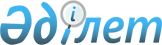 Об утверждении профессионального стандарта "Монтаж и испытание автомобиля"
					
			Утративший силу
			
			
		
					Приказ Министра по инвестициям и развитию Республики Казахстан от 30 декабря 2014 года № 340. Зарегистрирован в Министерстве юстиции Республики Казахстан 9 апреля 2015 года № 10654. Утратил силу приказом Министра индустрии и инфраструктурного развития Республики Казахстан от 3 октября 2019 года № 751.
      Сноска. Утратил силу приказом Министра индустрии и инфраструктурного развития РК от 03.10.2019 № 751 (вводится в действие по истечении десяти календарных дней после дня его первого официального опубликования).
      В соответствии с пунктом 3 статьи 138-5 Трудового кодекса Республики Казахстан от 15 мая 2007 года ПРИКАЗЫВАЮ:
      1. Утвердить прилагаемый профессиональный стандарт "Монтаж и испытание автомобиля".
      2. Комитету индустриального развития и промышленной безопасности Министерства по инвестициям и развитию Республики Казахстан (Ержанов А.К.) обеспечить:
      1) в установленном законодательством порядке государственную регистрацию настоящего приказа в Министерстве юстиции Республики Казахстан;
      2) в течение десяти календарных дней после государственной регистрации настоящего приказа в Министерстве юстиции Республики Казахстан направление его копии на официальное опубликование в периодических печатных изданиях и в информационно-правовой системе "Әділет" республиканского государственного предприятия на праве хозяйственного ведения "Республиканский центр правовой информации Министерства юстиции Республики Казахстан";
      3) размещение настоящего приказа на интернет-ресурсе Министерства по инвестициям и развитию Республики Казахстан и на интранет-портале государственных органов;
      4) в течение десяти рабочих дней после государственной регистрации настоящего приказа в Министерстве юстиции Республики Казахстан представление в Юридический департамент Министерства по инвестициям и развитию Республики Казахстан сведений об исполнении мероприятий, предусмотренных подпунктами 1), 2) и 3) пункта 2 настоящего приказа.
      3. Контроль за исполнением настоящего приказа возложить на вице-министра по инвестициям и развитию Республики Казахстан Рау А.П.
      4. Настоящий приказ вводится в действие по истечении десяти календарных дней после дня его первого официального опубликования.
      "СОГЛАСОВАН":   
      Министр здравоохранения   
      и социального развития   
      Республики Казахстан   
      ___________ Т. Дуйсенова   
      6 марта 2015 года Профессиональный стандарт "Монтаж и испытание автомобиля"
1. Общие положения
      1. Профессиональный стандарт "Монтаж и испытание автомобиля" предназначен для формирования образовательных программ, в том числе для обучения персонала на предприятиях, для сертификации работников и выпускников образовательных учреждений, для решения широкого круга задач в области управления персоналом.
      2. В настоящем профессиональном стандарте применяются следующие термины и определения:
      1) квалификация – степень готовности работника к качественному выполнению конкретных трудовых функций;
      2) уровень квалификации – совокупность требований к уровню подготовки и компетенции работника, дифференцируемой по параметрам сложности, нестандартности трудовых действий, ответственности и самостоятельности;
      3) трудовая функция – набор взаимосвязанных действий, направленных на решение одной или нескольких задач процесса труда;
      4) профессиональная подгруппа – совокупность профессий, сформированная целостным набором трудовых функций и необходимых для их выполнения компетенций;
      5) профессиональный стандарт – стандарт, определяющий в конкретной области профессиональной деятельности требования к уровню квалификации, компетенций, содержанию, качеству и условиям труда;
      6) профессиональная группа – совокупность профессиональных подгрупп, имеющая общую интеграционную основу (аналогичные или близкие назначение, объекты, технологии, в том числе средства труда) и предполагающая схожий набор трудовых функций и компетенций для их выполнения;
      7) профессия – основной род занятий трудовой деятельности человека, требующий определенных знаний, умений и практических навыков, приобретенных в результате специальной подготовки и подтверждаемых соответствующими документами об образовании;
      8) классификатор занятий – систематизированный перечень занятий (профессий), позволяющий достигнуть единообразия их наименований и обеспечить возможность проведения статистического учета, сравнения и анализа данных по состоянию рынка труда;
      9) основная группа – совокупность предприятий и организаций, для которых характерна общность выпускаемой продукции, технологии производства, основных фондов и профессиональных навыков работающих;
      10) отраслевая рамка квалификаций – структурированное описание квалификационных уровней, признаваемых в отрасли.
      3. В настоящем профессиональном стандарте используются следующие сокращения:
      1) ОРК – отраслевая рамка квалификаций;
      2) КС – квалификационный справочник должностей руководителей, специалистов и других служащих;
      3) ЕТКС – Единый тарифно-квалификационный справочник работ и профессий рабочих;
      4) ПС – профессиональный стандарт. 2. Паспорт ПС
      4. Наименование ПС: "Монтаж и испытание автомобиля".
      5. Цель разработки ПС: унификация, установление и поддержание единых требований к содержанию и качеству профессиональной деятельности, определению квалификационных требований к специалистам в сфере монтажа в машиностроении и испытания автомобилей.
      6. Краткое описание ПС: обеспечение монтажа агрегатов, сборки и испытания автомобиля.
      7. Основная группа: машиностроение.
      8. Профессиональная группа по классификатору занятий: монтаж в машиностроении и испытание автомобиля. 3. Карточки профессий
      9. Перечень профессий:
      1) водитель-испытатель, 3-4 уровни квалификации по ОРК;
      2) наладчик зуборезных и резьбофрезерных станков, 3-4 уровни квалификации по ОРК;
      3) наладчик оборудования металлопокрытия и окраски, 3-4 уровни квалификации по ОРК;
      4) слесарь-электромонтажник, 3 уровень квалификации по ОРК;
      5) рихтовщик кузовов, 3 уровнень квалификации по ОРК;
      6) диагност-электромеханик, 3 уровень квалификации по ОРК;
      7) технолог сборочного процесса автомобилей 3 уровень квалификации по ОРК;
      8) мехатроник, 3 уровень квалификации по ОРК;
      9) техник по наладке и испытаниям, 5 уровень квалификации по ОРК;
      10) техник-механик, 5 уровень квалификации по ОРК;
      11) инженер-технолог, 5 уровень квалификации по ОРК;
      12) инженер, 5 уровень квалификации по ОРК.
      10. Карточки профессий приводятся в приложении к настоящему ПС.
					© 2012. РГП на ПХВ «Институт законодательства и правовой информации Республики Казахстан» Министерства юстиции Республики Казахстан
				
Министр
по инвестициям и развитию
Республики Казахстан
А. ИсекешевУтвержден
приказом Министра
по инвестициям и развитию
Республики Казахстан
от 30 декабря 2014 года № 340Приложение
к профессиональному стандарту
"Монтаж и испытание автомобиля"
КАРТОЧКА ПРОФЕССИИ "Водитель-испытатель"
КАРТОЧКА ПРОФЕССИИ "Водитель-испытатель"
КАРТОЧКА ПРОФЕССИИ "Водитель-испытатель"
КАРТОЧКА ПРОФЕССИИ "Водитель-испытатель"
КАРТОЧКА ПРОФЕССИИ "Водитель-испытатель"
КАРТОЧКА ПРОФЕССИИ "Водитель-испытатель"
КАРТОЧКА ПРОФЕССИИ "Водитель-испытатель"
КАРТОЧКА ПРОФЕССИИ "Водитель-испытатель"
Код профессии
8322
8322
8322
8322
8322
8322
8322
Наименование профессии
Водитель-испытатель
Водитель-испытатель
Водитель-испытатель
Водитель-испытатель
Водитель-испытатель
Водитель-испытатель
Водитель-испытатель
Уровень квалификации по ОРК
3-4
3-4
3-4
3-4
3-4
3-4
3-4
Уровень квалификации по ЕТКС
2-6
2-6
2-6
2-6
2-6
2-6
2-6
Уровень профессионального образования
3 уровень ОРК
3 уровень ОРК
3 уровень ОРК
3 уровень ОРК
3 уровень ОРК
3 уровень ОРК
4 уровень ОРК
Уровень профессионального образования
Практический опыт и/или профессиональная подготовка (курсы на базе организации образования по программам профессиональной подготовки до одного года или обучение на предприятии) при наличии общего среднего образования или технического и профессионального образования на базе основного среднего образования или общего среднего образования без практического опыта.
Практический опыт и/или профессиональная подготовка (курсы на базе организации образования по программам профессиональной подготовки до одного года или обучение на предприятии) при наличии общего среднего образования или технического и профессионального образования на базе основного среднего образования или общего среднего образования без практического опыта.
Практический опыт и/или профессиональная подготовка (курсы на базе организации образования по программам профессиональной подготовки до одного года или обучение на предприятии) при наличии общего среднего образования или технического и профессионального образования на базе основного среднего образования или общего среднего образования без практического опыта.
Практический опыт и/или профессиональная подготовка (курсы на базе организации образования по программам профессиональной подготовки до одного года или обучение на предприятии) при наличии общего среднего образования или технического и профессионального образования на базе основного среднего образования или общего среднего образования без практического опыта.
Практический опыт и/или профессиональная подготовка (курсы на базе организации образования по программам профессиональной подготовки до одного года или обучение на предприятии) при наличии общего среднего образования или технического и профессионального образования на базе основного среднего образования или общего среднего образования без практического опыта.
Практический опыт и/или профессиональная подготовка (курсы на базе организации образования по программам профессиональной подготовки до одного года или обучение на предприятии) при наличии общего среднего образования или технического и профессионального образования на базе основного среднего образования или общего среднего образования без практического опыта.
Техническое и профессиональное образование повышенного уровня (дополнительная профессиональная подготовка), практический опыт.
Трудовые функции
1) Проведение испытаний по утвержденным программам.
1) Проведение испытаний по утвержденным программам.
1) Проведение испытаний по утвержденным программам.
1) Проведение испытаний по утвержденным программам.
1) Проведение испытаний по утвержденным программам.
1) Проведение испытаний по утвержденным программам.
1) Проведение испытаний по утвержденным программам.
Трудовые функции
2) Разборка, сборка и регулировка испытываемых узлов и агрегатов.
2) Разборка, сборка и регулировка испытываемых узлов и агрегатов.
2) Разборка, сборка и регулировка испытываемых узлов и агрегатов.
2) Разборка, сборка и регулировка испытываемых узлов и агрегатов.
2) Разборка, сборка и регулировка испытываемых узлов и агрегатов.
2) Разборка, сборка и регулировка испытываемых узлов и агрегатов.
2) Разборка, сборка и регулировка испытываемых узлов и агрегатов.
Трудовые функции
3) Технологические пробеговые испытания автомобилей.
3) Технологические пробеговые испытания автомобилей.
3) Технологические пробеговые испытания автомобилей.
3) Технологические пробеговые испытания автомобилей.
3) Технологические пробеговые испытания автомобилей.
3) Технологические пробеговые испытания автомобилей.
3) Технологические пробеговые испытания автомобилей.
Умения и навыки
Квалификационный уровень по ОРК: 3 (квалификационный разряд: 2-4)
Квалификационный уровень по ОРК: 3 (квалификационный разряд: 2-4)
Квалификационный уровень по ОРК: 3 (квалификационный разряд: 2-4)
Квалификационный уровень по ОРК: 3 (квалификационный разряд: 2-4)
Квалификационный уровень по ОРК: 3 (квалификационный разряд: 2-4)
Квалификационный уровень по ОРК: 3 (квалификационный разряд: 2-4)
Квалификационный уровень по ОРК: 4 (квалификационный разряд: 5-6)
Умения и навыки
Трудовая функция 1. Проведение испытаний по утвержденным программам
Трудовая функция 1. Проведение испытаний по утвержденным программам
Трудовая функция 1. Проведение испытаний по утвержденным программам
Трудовая функция 1. Проведение испытаний по утвержденным программам
Трудовая функция 1. Проведение испытаний по утвержденным программам
Трудовая функция 1. Проведение испытаний по утвержденным программам
Трудовая функция 1. Проведение испытаний по утвержденным программам
Умения и навыки
1. Подготовка к подаче и подача автомобилей с главного конвейера на участки стендовых испытаний, к накопительным площадкам, местам погрузки на железнодорожный подвижной состав и специальный автотранспорт.
2. Проводить отдельные виды испытаний по типовым методикам.
3. Навыки обкатки и выявления дефектов и конструктивных недоработок.
4. Умение устранять дефекты комплектации.
5. Решение типовых практических задач, выбор способа действия на основе знаний и практического опыта.
6. Умение принимать решения в критических ситуациях.
1. Подготовка к подаче и подача автомобилей с главного конвейера на участки стендовых испытаний, к накопительным площадкам, местам погрузки на железнодорожный подвижной состав и специальный автотранспорт.
2. Проводить отдельные виды испытаний по типовым методикам.
3. Навыки обкатки и выявления дефектов и конструктивных недоработок.
4. Умение устранять дефекты комплектации.
5. Решение типовых практических задач, выбор способа действия на основе знаний и практического опыта.
6. Умение принимать решения в критических ситуациях.
1. Подготовка к подаче и подача автомобилей с главного конвейера на участки стендовых испытаний, к накопительным площадкам, местам погрузки на железнодорожный подвижной состав и специальный автотранспорт.
2. Проводить отдельные виды испытаний по типовым методикам.
3. Навыки обкатки и выявления дефектов и конструктивных недоработок.
4. Умение устранять дефекты комплектации.
5. Решение типовых практических задач, выбор способа действия на основе знаний и практического опыта.
6. Умение принимать решения в критических ситуациях.
1. Подготовка к подаче и подача автомобилей с главного конвейера на участки стендовых испытаний, к накопительным площадкам, местам погрузки на железнодорожный подвижной состав и специальный автотранспорт.
2. Проводить отдельные виды испытаний по типовым методикам.
3. Навыки обкатки и выявления дефектов и конструктивных недоработок.
4. Умение устранять дефекты комплектации.
5. Решение типовых практических задач, выбор способа действия на основе знаний и практического опыта.
6. Умение принимать решения в критических ситуациях.
1. Подготовка к подаче и подача автомобилей с главного конвейера на участки стендовых испытаний, к накопительным площадкам, местам погрузки на железнодорожный подвижной состав и специальный автотранспорт.
2. Проводить отдельные виды испытаний по типовым методикам.
3. Навыки обкатки и выявления дефектов и конструктивных недоработок.
4. Умение устранять дефекты комплектации.
5. Решение типовых практических задач, выбор способа действия на основе знаний и практического опыта.
6. Умение принимать решения в критических ситуациях.
1. Подготовка к подаче и подача автомобилей с главного конвейера на участки стендовых испытаний, к накопительным площадкам, местам погрузки на железнодорожный подвижной состав и специальный автотранспорт.
2. Проводить отдельные виды испытаний по типовым методикам.
3. Навыки обкатки и выявления дефектов и конструктивных недоработок.
4. Умение устранять дефекты комплектации.
5. Решение типовых практических задач, выбор способа действия на основе знаний и практического опыта.
6. Умение принимать решения в критических ситуациях.
1. Умение проводить испытания по утвержденным программам в различных дорожных и природно-климатических условиях.
2. Умение работать с технической и нормативной документацией.
3. Навыки пользования необходимыми электронными приборами.
Знания
1. Принцип работы обслуживаемых автомобилей.
2. Типовые методики по отдельным видам испытаний.
3. Правила погрузки автомобилей посредством заезда на железнодорожный подвижной состав и специальный автотранспорт и схемы их размещения.
1. Принцип работы обслуживаемых автомобилей.
2. Типовые методики по отдельным видам испытаний.
3. Правила погрузки автомобилей посредством заезда на железнодорожный подвижной состав и специальный автотранспорт и схемы их размещения.
1. Принцип работы обслуживаемых автомобилей.
2. Типовые методики по отдельным видам испытаний.
3. Правила погрузки автомобилей посредством заезда на железнодорожный подвижной состав и специальный автотранспорт и схемы их размещения.
1. Принцип работы обслуживаемых автомобилей.
2. Типовые методики по отдельным видам испытаний.
3. Правила погрузки автомобилей посредством заезда на железнодорожный подвижной состав и специальный автотранспорт и схемы их размещения.
1. Принцип работы обслуживаемых автомобилей.
2. Типовые методики по отдельным видам испытаний.
3. Правила погрузки автомобилей посредством заезда на железнодорожный подвижной состав и специальный автотранспорт и схемы их размещения.
1. Принцип работы обслуживаемых автомобилей.
2. Типовые методики по отдельным видам испытаний.
3. Правила погрузки автомобилей посредством заезда на железнодорожный подвижной состав и специальный автотранспорт и схемы их размещения.
1. Методика и программа проведения испытаний.
2. Правила поведения в экстремальных ситуациях в ходе проведения испытаний.
3. Правила сложного маневрирования транспортных средств на погрузочной площадке, установки их на поворотное устройство загрузочной выдвижной платформы с последующей подачей в двуярусные устройства вагонов и установкой их на места крепления.
Умения и навыки
Трудовая функция 2. Разборка, сборка и регулировка испытываемых узлов и агрегатов
Трудовая функция 2. Разборка, сборка и регулировка испытываемых узлов и агрегатов
Трудовая функция 2. Разборка, сборка и регулировка испытываемых узлов и агрегатов
Трудовая функция 2. Разборка, сборка и регулировка испытываемых узлов и агрегатов
Трудовая функция 2. Разборка, сборка и регулировка испытываемых узлов и агрегатов
Трудовая функция 2. Разборка, сборка и регулировка испытываемых узлов и агрегатов
Трудовая функция 2. Разборка, сборка и регулировка испытываемых узлов и агрегатов
Умения и навыки
1. Навыки визуального осмотра технической исправности автомобиля.
2. Навыки устранения дефектов комплектации автомобиля.
1. Навыки визуального осмотра технической исправности автомобиля.
2. Навыки устранения дефектов комплектации автомобиля.
1. Навыки визуального осмотра технической исправности автомобиля.
2. Навыки устранения дефектов комплектации автомобиля.
1. Навыки визуального осмотра технической исправности автомобиля.
2. Навыки устранения дефектов комплектации автомобиля.
1. Навыки визуального осмотра технической исправности автомобиля.
2. Навыки устранения дефектов комплектации автомобиля.
1. Навыки визуального осмотра технической исправности автомобиля.
2. Навыки устранения дефектов комплектации автомобиля.
1. Навыки осуществления разборки, сборки и регулировки испытываемых сложных узлов и агрегатов.
2. Умение устранить обнаруженные дефекты.
3. Навыки применения контрольно-измерительной аппаратуры и испытательных приборов и стендов.
Знания
1. Назначение, устройство и принцип работы узлов, агрегатов и приборов средней сложности.
2. Правила и инструкции по приему и сохранности автомобилей.
3. Схема размещения автомобилей на накопительных площадках и на местах погрузки.
4. Монтажные схемы электроборудования.
1. Назначение, устройство и принцип работы узлов, агрегатов и приборов средней сложности.
2. Правила и инструкции по приему и сохранности автомобилей.
3. Схема размещения автомобилей на накопительных площадках и на местах погрузки.
4. Монтажные схемы электроборудования.
1. Назначение, устройство и принцип работы узлов, агрегатов и приборов средней сложности.
2. Правила и инструкции по приему и сохранности автомобилей.
3. Схема размещения автомобилей на накопительных площадках и на местах погрузки.
4. Монтажные схемы электроборудования.
1. Назначение, устройство и принцип работы узлов, агрегатов и приборов средней сложности.
2. Правила и инструкции по приему и сохранности автомобилей.
3. Схема размещения автомобилей на накопительных площадках и на местах погрузки.
4. Монтажные схемы электроборудования.
1. Назначение, устройство и принцип работы узлов, агрегатов и приборов средней сложности.
2. Правила и инструкции по приему и сохранности автомобилей.
3. Схема размещения автомобилей на накопительных площадках и на местах погрузки.
4. Монтажные схемы электроборудования.
1. Назначение, устройство и принцип работы узлов, агрегатов и приборов средней сложности.
2. Правила и инструкции по приему и сохранности автомобилей.
3. Схема размещения автомобилей на накопительных площадках и на местах погрузки.
4. Монтажные схемы электроборудования.
1. Назначение, устройство и принцип работы сложных агрегатов, узлов и приборов, контрольно-измерительной аппаратуры и испытательного оборудования.
2. Технология изготовления.
3. Монтажные схемы.
4. Причины возникновения дефектов в процессе испытаний, способы их устранения.
Умения и навыки
Трудовая функция 3. Технологические пробеговые испытания автомобилей
Трудовая функция 3. Технологические пробеговые испытания автомобилей
Трудовая функция 3. Технологические пробеговые испытания автомобилей
Трудовая функция 3. Технологические пробеговые испытания автомобилей
Трудовая функция 3. Технологические пробеговые испытания автомобилей
Трудовая функция 3. Технологические пробеговые испытания автомобилей
Трудовая функция 3. Технологические пробеговые испытания автомобилей
Умения и навыки
1. Умение проводить технологические пробеговые испытания различных транспортных средств.
2. Навыки проведения испытаний в полевых условиях.
3. Умение проводить пробеговые и комплексные испытания в различных дорожных и сложных природно-климатических условиях.
1. Умение проводить технологические пробеговые испытания различных транспортных средств.
2. Навыки проведения испытаний в полевых условиях.
3. Умение проводить пробеговые и комплексные испытания в различных дорожных и сложных природно-климатических условиях.
1. Умение проводить технологические пробеговые испытания различных транспортных средств.
2. Навыки проведения испытаний в полевых условиях.
3. Умение проводить пробеговые и комплексные испытания в различных дорожных и сложных природно-климатических условиях.
1. Умение проводить технологические пробеговые испытания различных транспортных средств.
2. Навыки проведения испытаний в полевых условиях.
3. Умение проводить пробеговые и комплексные испытания в различных дорожных и сложных природно-климатических условиях.
1. Умение проводить технологические пробеговые испытания различных транспортных средств.
2. Навыки проведения испытаний в полевых условиях.
3. Умение проводить пробеговые и комплексные испытания в различных дорожных и сложных природно-климатических условиях.
1. Умение проводить технологические пробеговые испытания различных транспортных средств.
2. Навыки проведения испытаний в полевых условиях.
3. Умение проводить пробеговые и комплексные испытания в различных дорожных и сложных природно-климатических условиях.
1. Умение проводить технологические пробеговые испытания различных транспортных средств.
2. Навыки проведения испытаний в полевых условиях.
3. Умение проводить пробеговые и комплексные испытания в различных дорожных и сложных природно-климатических условиях.
Знания
1. Технические условия и требования, предъявляемые к качеству сборки и к сдаче в эксплуатацию автомобилей.
2. Методика и программа проведения испытаний.
3. Правила поведения в экстремальных ситуациях в ходе проведения испытаний.
1. Технические условия и требования, предъявляемые к качеству сборки и к сдаче в эксплуатацию автомобилей.
2. Методика и программа проведения испытаний.
3. Правила поведения в экстремальных ситуациях в ходе проведения испытаний.
1. Технические условия и требования, предъявляемые к качеству сборки и к сдаче в эксплуатацию автомобилей.
2. Методика и программа проведения испытаний.
3. Правила поведения в экстремальных ситуациях в ходе проведения испытаний.
1. Технические условия и требования, предъявляемые к качеству сборки и к сдаче в эксплуатацию автомобилей.
2. Методика и программа проведения испытаний.
3. Правила поведения в экстремальных ситуациях в ходе проведения испытаний.
1. Технические условия и требования, предъявляемые к качеству сборки и к сдаче в эксплуатацию автомобилей.
2. Методика и программа проведения испытаний.
3. Правила поведения в экстремальных ситуациях в ходе проведения испытаний.
1. Технические условия и требования, предъявляемые к качеству сборки и к сдаче в эксплуатацию автомобилей.
2. Методика и программа проведения испытаний.
3. Правила поведения в экстремальных ситуациях в ходе проведения испытаний.
1. Технические условия и требования, предъявляемые к качеству сборки и к сдаче в эксплуатацию автомобилей.
2. Методика и программа проведения испытаний.
3. Правила поведения в экстремальных ситуациях в ходе проведения испытаний.
Требования к личностным компетенциям
Исполнительность
Ответственность
Исполнительность
Ответственность
Исполнительность
Ответственность
Исполнительность
Ответственность
Исполнительность
Ответственность
Исполнительность
Ответственность
Исполнительность
Ответственность
Связь с другими профессиями в рамках ОРК
КАРТОЧКА ПРОФЕССИИ "Наладчик зуборезных и резьбофрезерных станков"
КАРТОЧКА ПРОФЕССИИ "Наладчик зуборезных и резьбофрезерных станков"
КАРТОЧКА ПРОФЕССИИ "Наладчик зуборезных и резьбофрезерных станков"
КАРТОЧКА ПРОФЕССИИ "Наладчик зуборезных и резьбофрезерных станков"
КАРТОЧКА ПРОФЕССИИ "Наладчик зуборезных и резьбофрезерных станков"
КАРТОЧКА ПРОФЕССИИ "Наладчик зуборезных и резьбофрезерных станков"
КАРТОЧКА ПРОФЕССИИ "Наладчик зуборезных и резьбофрезерных станков"
КАРТОЧКА ПРОФЕССИИ "Наладчик зуборезных и резьбофрезерных станков"
Код профессии
7222
7222
7222
7222
7222
7222
7222
Наименование профессии
Наладчик зуборезных и резьбофрезерных станков
Наладчик зуборезных и резьбофрезерных станков
Наладчик зуборезных и резьбофрезерных станков
Наладчик зуборезных и резьбофрезерных станков
Наладчик зуборезных и резьбофрезерных станков
Наладчик зуборезных и резьбофрезерных станков
Наладчик зуборезных и резьбофрезерных станков
Уровень квалификации по ОРК
3-4
3-4
3-4
3-4
3-4
3-4
3-4
Уровень квалификации по ЕТКС
4-6
4-6
4-6
4-6
4-6
4-6
4-6
Уровень профессионального образования
3 уровень ОРК
3 уровень ОРК
3 уровень ОРК
3 уровень ОРК
3 уровень ОРК
3 уровень ОРК
4 уровень ОРК
Уровень профессионального образования
Практический опыт и/или профессиональная подготовка (курсы на базе организации образования по программам профессиональной подготовки до одного года или обучение на предприятии) при наличии общего среднего образования или технического и профессионального образования на базе основного среднего образования или общего среднего образования без практического опыта.
Практический опыт и/или профессиональная подготовка (курсы на базе организации образования по программам профессиональной подготовки до одного года или обучение на предприятии) при наличии общего среднего образования или технического и профессионального образования на базе основного среднего образования или общего среднего образования без практического опыта.
Практический опыт и/или профессиональная подготовка (курсы на базе организации образования по программам профессиональной подготовки до одного года или обучение на предприятии) при наличии общего среднего образования или технического и профессионального образования на базе основного среднего образования или общего среднего образования без практического опыта.
Практический опыт и/или профессиональная подготовка (курсы на базе организации образования по программам профессиональной подготовки до одного года или обучение на предприятии) при наличии общего среднего образования или технического и профессионального образования на базе основного среднего образования или общего среднего образования без практического опыта.
Практический опыт и/или профессиональная подготовка (курсы на базе организации образования по программам профессиональной подготовки до одного года или обучение на предприятии) при наличии общего среднего образования или технического и профессионального образования на базе основного среднего образования или общего среднего образования без практического опыта.
Практический опыт и/или профессиональная подготовка (курсы на базе организации образования по программам профессиональной подготовки до одного года или обучение на предприятии) при наличии общего среднего образования или технического и профессионального образования на базе основного среднего образования или общего среднего образования без практического опыта.
Техническое и профессиональное образование повышенного уровня (дополнительная профес-сиональная подготовка), практический опыт.
Трудовые функции
1) Ремонт и наладка станков различных типов.
1) Ремонт и наладка станков различных типов.
1) Ремонт и наладка станков различных типов.
1) Ремонт и наладка станков различных типов.
1) Ремонт и наладка станков различных типов.
1) Ремонт и наладка станков различных типов.
1) Ремонт и наладка станков различных типов.
Трудовые функции
2) Установка приспособлений, режущего инструмента с выверкой их на станке в различных плоскостях с применением контрольно-измерительных приборов и инструментов.
2) Установка приспособлений, режущего инструмента с выверкой их на станке в различных плоскостях с применением контрольно-измерительных приборов и инструментов.
2) Установка приспособлений, режущего инструмента с выверкой их на станке в различных плоскостях с применением контрольно-измерительных приборов и инструментов.
2) Установка приспособлений, режущего инструмента с выверкой их на станке в различных плоскостях с применением контрольно-измерительных приборов и инструментов.
2) Установка приспособлений, режущего инструмента с выверкой их на станке в различных плоскостях с применением контрольно-измерительных приборов и инструментов.
2) Установка приспособлений, режущего инструмента с выверкой их на станке в различных плоскостях с применением контрольно-измерительных приборов и инструментов.
2) Установка приспособлений, режущего инструмента с выверкой их на станке в различных плоскостях с применением контрольно-измерительных приборов и инструментов.
Трудовые функции
3) Обработка пробных деталей после наладки.
3) Обработка пробных деталей после наладки.
3) Обработка пробных деталей после наладки.
3) Обработка пробных деталей после наладки.
3) Обработка пробных деталей после наладки.
3) Обработка пробных деталей после наладки.
3) Обработка пробных деталей после наладки.
Умения и навыки
Квалификационный уровень по ОРК: 3 (квалификационный разряд: 4-5)
Квалификационный уровень по ОРК: 3 (квалификационный разряд: 4-5)
Квалификационный уровень по ОРК: 3 (квалификационный разряд: 4-5)
Квалификационный уровень по ОРК: 3 (квалификационный разряд: 4-5)
Квалификационный уровень по ОРК: 3 (квалификационный разряд: 4-5)
Квалификационный уровень по ОРК: 3 (квалификационный разряд: 4-5)
Квалификационный уровень по ОРК: 4 (квалификационный разряд: 6)
Умения и навыки
Трудовая функция 1. Ремонт и наладка станков различных типов
Трудовая функция 1. Ремонт и наладка станков различных типов
Трудовая функция 1. Ремонт и наладка станков различных типов
Трудовая функция 1. Ремонт и наладка станков различных типов
Трудовая функция 1. Ремонт и наладка станков различных типов
Трудовая функция 1. Ремонт и наладка станков различных типов
Трудовая функция 1. Ремонт и наладка станков различных типов
Умения и навыки
1. Навыки чтения кинематических схем.
2. Умение выполнять операции по наладке зуборезных, резьбофрезерных, зубодолбежных, зубострогальных станков подбором и установкой сменных шестерен для выполнения работ 7-9 степеней точности.
3. Умение устранить обнаруженные дефекты.
1. Навыки чтения кинематических схем.
2. Умение выполнять операции по наладке зуборезных, резьбофрезерных, зубодолбежных, зубострогальных станков подбором и установкой сменных шестерен для выполнения работ 7-9 степеней точности.
3. Умение устранить обнаруженные дефекты.
1. Навыки чтения кинематических схем.
2. Умение выполнять операции по наладке зуборезных, резьбофрезерных, зубодолбежных, зубострогальных станков подбором и установкой сменных шестерен для выполнения работ 7-9 степеней точности.
3. Умение устранить обнаруженные дефекты.
1. Навыки чтения кинематических схем.
2. Умение выполнять операции по наладке зуборезных, резьбофрезерных, зубодолбежных, зубострогальных станков подбором и установкой сменных шестерен для выполнения работ 7-9 степеней точности.
3. Умение устранить обнаруженные дефекты.
1. Навыки чтения кинематических схем.
2. Умение выполнять операции по наладке зуборезных, резьбофрезерных, зубодолбежных, зубострогальных станков подбором и установкой сменных шестерен для выполнения работ 7-9 степеней точности.
3. Умение устранить обнаруженные дефекты.
1. Навыки чтения кинематических схем.
2. Умение выполнять операции по наладке зуборезных, резьбофрезерных, зубодолбежных, зубострогальных станков подбором и установкой сменных шестерен для выполнения работ 7-9 степеней точности.
3. Умение устранить обнаруженные дефекты.
1. Умение выполнять операции по наладке особо сложных, уникальных зубофрезерных, зубострогальных, зубошлифовальных и зубодолбежных станков различных типов подбором и установкой сменных шестерен для работ с соблюдением 4-6 степеней точности.
2. Умение выполнять расчеты, связанные с наладкой зуборезных и резьбофрезерных станков.
3. Навыки определения технологической последовательности обработки деталей и режимов работы оборудования.
Знания
1. Кинематические схемы и устройство обслуживаемых резьбофрезерных, шлицефрезерных, зубофрезерных, зубострогальных и зубодолбежных, зубошлифовальных станков и правила их проверки на точность.
2. Правила подбора шестерен; система допусков и посадок, степеней точности; квалитетов и параметров шероховатости.
1. Кинематические схемы и устройство обслуживаемых резьбофрезерных, шлицефрезерных, зубофрезерных, зубострогальных и зубодолбежных, зубошлифовальных станков и правила их проверки на точность.
2. Правила подбора шестерен; система допусков и посадок, степеней точности; квалитетов и параметров шероховатости.
1. Кинематические схемы и устройство обслуживаемых резьбофрезерных, шлицефрезерных, зубофрезерных, зубострогальных и зубодолбежных, зубошлифовальных станков и правила их проверки на точность.
2. Правила подбора шестерен; система допусков и посадок, степеней точности; квалитетов и параметров шероховатости.
1. Кинематические схемы и устройство обслуживаемых резьбофрезерных, шлицефрезерных, зубофрезерных, зубострогальных и зубодолбежных, зубошлифовальных станков и правила их проверки на точность.
2. Правила подбора шестерен; система допусков и посадок, степеней точности; квалитетов и параметров шероховатости.
1. Кинематические схемы и устройство обслуживаемых резьбофрезерных, шлицефрезерных, зубофрезерных, зубострогальных и зубодолбежных, зубошлифовальных станков и правила их проверки на точность.
2. Правила подбора шестерен; система допусков и посадок, степеней точности; квалитетов и параметров шероховатости.
1. Кинематические схемы и устройство обслуживаемых резьбофрезерных, шлицефрезерных, зубофрезерных, зубострогальных и зубодолбежных, зубошлифовальных станков и правила их проверки на точность.
2. Правила подбора шестерен; система допусков и посадок, степеней точности; квалитетов и параметров шероховатости.
1. Конструкция и правила проверки на точность уникальных зуборезных станков.
2. Основы теории резания металлов.
3. Тригонометрические функции и виды зубчатых зацеплений.
4. Правила расчета шестерен.
Умения и навыки
Трудовая функция 2. Установка приспособлений, режущего инструмента с выверкой их на станке в различных плоскостях с применением контрольно-измерительных приборов и инструментов
Трудовая функция 2. Установка приспособлений, режущего инструмента с выверкой их на станке в различных плоскостях с применением контрольно-измерительных приборов и инструментов
Трудовая функция 2. Установка приспособлений, режущего инструмента с выверкой их на станке в различных плоскостях с применением контрольно-измерительных приборов и инструментов
Трудовая функция 2. Установка приспособлений, режущего инструмента с выверкой их на станке в различных плоскостях с применением контрольно-измерительных приборов и инструментов
Трудовая функция 2. Установка приспособлений, режущего инструмента с выверкой их на станке в различных плоскостях с применением контрольно-измерительных приборов и инструментов
Трудовая функция 2. Установка приспособлений, режущего инструмента с выверкой их на станке в различных плоскостях с применением контрольно-измерительных приборов и инструментов
Трудовая функция 2. Установка приспособлений, режущего инструмента с выверкой их на станке в различных плоскостях с применением контрольно-измерительных приборов и инструментов
Умения и навыки
1. Навыки осуществления разборки, сборки и регулировки испытываемых сложных узлов и агрегатов.
2. Навыки работы с применением контрольно-измерительных приборов и инструментов.
3. Умение устранить обнаруженные дефекты.
1. Навыки осуществления разборки, сборки и регулировки испытываемых сложных узлов и агрегатов.
2. Навыки работы с применением контрольно-измерительных приборов и инструментов.
3. Умение устранить обнаруженные дефекты.
1. Навыки осуществления разборки, сборки и регулировки испытываемых сложных узлов и агрегатов.
2. Навыки работы с применением контрольно-измерительных приборов и инструментов.
3. Умение устранить обнаруженные дефекты.
1. Навыки осуществления разборки, сборки и регулировки испытываемых сложных узлов и агрегатов.
2. Навыки работы с применением контрольно-измерительных приборов и инструментов.
3. Умение устранить обнаруженные дефекты.
1. Навыки осуществления разборки, сборки и регулировки испытываемых сложных узлов и агрегатов.
2. Навыки работы с применением контрольно-измерительных приборов и инструментов.
3. Умение устранить обнаруженные дефекты.
1. Навыки осуществления разборки, сборки и регулировки испытываемых сложных узлов и агрегатов.
2. Навыки работы с применением контрольно-измерительных приборов и инструментов.
3. Умение устранить обнаруженные дефекты.
1. Навыки установки деталей, требующих комбинированного крепления и специальных сложных приспособлений, с точной выверкой их на станке в различных плоскостях с применением контрольно-измерительных приборов.
Знания
1. Конструктивные особенности универсальных и специальных приспособлений, оснастки.
2. Устройство режущего инструмента и правила его заточки и установки.
1. Конструктивные особенности универсальных и специальных приспособлений, оснастки.
2. Устройство режущего инструмента и правила его заточки и установки.
1. Конструктивные особенности универсальных и специальных приспособлений, оснастки.
2. Устройство режущего инструмента и правила его заточки и установки.
1. Конструктивные особенности универсальных и специальных приспособлений, оснастки.
2. Устройство режущего инструмента и правила его заточки и установки.
1. Конструктивные особенности универсальных и специальных приспособлений, оснастки.
2. Устройство режущего инструмента и правила его заточки и установки.
1. Конструктивные особенности универсальных и специальных приспособлений, оснастки.
2. Устройство режущего инструмента и правила его заточки и установки.
1. Правила настройки и регулирования контрольно-измерительных инструментов и приборов.
2. Геометрия режущего инструмента; устройство и правила применения универсальных и специальных приспособлений, контрольно-измерительных инструментов и приборов.
Умения и навыки
Трудовая функция 3. Обработка пробных деталей после наладки
Трудовая функция 3. Обработка пробных деталей после наладки
Трудовая функция 3. Обработка пробных деталей после наладки
Трудовая функция 3. Обработка пробных деталей после наладки
Трудовая функция 3. Обработка пробных деталей после наладки
Трудовая функция 3. Обработка пробных деталей после наладки
Трудовая функция 3. Обработка пробных деталей после наладки
Умения и навыки
1. Навыки по выполнению общеслесарных, зуборезных, резьбофрезерных, зубошлифовальных работ.
2. Навыки подналадки и регулирования станка в процессе обработки пробных деталей.
1. Навыки по выполнению общеслесарных, зуборезных, резьбофрезерных, зубошлифовальных работ.
2. Навыки подналадки и регулирования станка в процессе обработки пробных деталей.
1. Навыки по выполнению общеслесарных, зуборезных, резьбофрезерных, зубошлифовальных работ.
2. Навыки подналадки и регулирования станка в процессе обработки пробных деталей.
1. Навыки по выполнению общеслесарных, зуборезных, резьбофрезерных, зубошлифовальных работ.
2. Навыки подналадки и регулирования станка в процессе обработки пробных деталей.
1. Навыки по выполнению общеслесарных, зуборезных, резьбофрезерных, зубошлифовальных работ.
2. Навыки подналадки и регулирования станка в процессе обработки пробных деталей.
1. Навыки по выполнению общеслесарных, зуборезных, резьбофрезерных, зубошлифовальных работ.
2. Навыки подналадки и регулирования станка в процессе обработки пробных деталей.
1. Умение определять необходимость корректировки режимов резания по результатам работы станка.
Знания
1. Технологическая последовательность обработки деталей и режимов работы оборудования.
2. Основа технологии металлов в пределах выполняемой работы; механические свойства металлов.
3. Устройство режущего инструмента и правила его заточки и установки.
1. Технологическая последовательность обработки деталей и режимов работы оборудования.
2. Основа технологии металлов в пределах выполняемой работы; механические свойства металлов.
3. Устройство режущего инструмента и правила его заточки и установки.
1. Технологическая последовательность обработки деталей и режимов работы оборудования.
2. Основа технологии металлов в пределах выполняемой работы; механические свойства металлов.
3. Устройство режущего инструмента и правила его заточки и установки.
1. Технологическая последовательность обработки деталей и режимов работы оборудования.
2. Основа технологии металлов в пределах выполняемой работы; механические свойства металлов.
3. Устройство режущего инструмента и правила его заточки и установки.
1. Технологическая последовательность обработки деталей и режимов работы оборудования.
2. Основа технологии металлов в пределах выполняемой работы; механические свойства металлов.
3. Устройство режущего инструмента и правила его заточки и установки.
1. Технологическая последовательность обработки деталей и режимов работы оборудования.
2. Основа технологии металлов в пределах выполняемой работы; механические свойства металлов.
3. Устройство режущего инструмента и правила его заточки и установки.
1. Основы теории резания металлов.
2. Правила определения режимов резания по справочникам и паспортам станков.
Требования к личностным компетенциям
Самостоятельность
Исполнительность
Самостоятельность
Исполнительность
Самостоятельность
Исполнительность
Самостоятельность
Исполнительность
Самостоятельность
Исполнительность
Самостоятельность
Исполнительность
Самостоятельность
Исполнительность
Связь с другими профессиями в рамках ОРК
7222
7222
7222
7222
7222
7222
7222
7222
Наладчик автоматов и полуавтоматов
Долбежник
Зуборезчик
Резьбофрезерофщик
Наладчик автоматов и полуавтоматов
Долбежник
Зуборезчик
Резьбофрезерофщик
Наладчик автоматов и полуавтоматов
Долбежник
Зуборезчик
Резьбофрезерофщик
Наладчик автоматов и полуавтоматов
Долбежник
Зуборезчик
Резьбофрезерофщик
Наладчик автоматов и полуавтоматов
Долбежник
Зуборезчик
Резьбофрезерофщик
КАРТОЧКА ПРОФЕССИИ "Наладчик оборудования металлопокрытия и окраски"
КАРТОЧКА ПРОФЕССИИ "Наладчик оборудования металлопокрытия и окраски"
КАРТОЧКА ПРОФЕССИИ "Наладчик оборудования металлопокрытия и окраски"
КАРТОЧКА ПРОФЕССИИ "Наладчик оборудования металлопокрытия и окраски"
КАРТОЧКА ПРОФЕССИИ "Наладчик оборудования металлопокрытия и окраски"
КАРТОЧКА ПРОФЕССИИ "Наладчик оборудования металлопокрытия и окраски"
КАРТОЧКА ПРОФЕССИИ "Наладчик оборудования металлопокрытия и окраски"
КАРТОЧКА ПРОФЕССИИ "Наладчик оборудования металлопокрытия и окраски"
Код профессии
7222
7222
7222
7222
7222
7222
7222
Наименование профессии
Наладчик оборудования металлопокрытия и окраски
Наладчик оборудования металлопокрытия и окраски
Наладчик оборудования металлопокрытия и окраски
Наладчик оборудования металлопокрытия и окраски
Наладчик оборудования металлопокрытия и окраски
Наладчик оборудования металлопокрытия и окраски
Наладчик оборудования металлопокрытия и окраски
Уровень квалификации по ОРК
3-4
3-4
3-4
3-4
3-4
3-4
3-4
Уровень квалификации по ЕТКС
3-6
3-6
3-6
3-6
3-6
3-6
3-6
Уровень профессионального образования
3 уровень ОРК
3 уровень ОРК
3 уровень ОРК
3 уровень ОРК
3 уровень ОРК
3 уровень ОРК
4 уровень ОРК
Уровень профессионального образования
Практический опыт и/или профессиональная подготовка (курсы на базе организации образования по программам профессиональной подготовки до одного года или обучение на предприятии) при наличии общего среднего образования или технического и профессионального образования на базе основного среднего образования или общего среднего образования без практического опыта.
Практический опыт и/или профессиональная подготовка (курсы на базе организации образования по программам профессиональной подготовки до одного года или обучение на предприятии) при наличии общего среднего образования или технического и профессионального образования на базе основного среднего образования или общего среднего образования без практического опыта.
Практический опыт и/или профессиональная подготовка (курсы на базе организации образования по программам профессиональной подготовки до одного года или обучение на предприятии) при наличии общего среднего образования или технического и профессионального образования на базе основного среднего образования или общего среднего образования без практического опыта.
Практический опыт и/или профессиональная подготовка (курсы на базе организации образования по программам профессиональной подготовки до одного года или обучение на предприятии) при наличии общего среднего образования или технического и профессионального образования на базе основного среднего образования или общего среднего образования без практического опыта.
Практический опыт и/или профессиональная подготовка (курсы на базе организации образования по программам профессиональной подготовки до одного года или обучение на предприятии) при наличии общего среднего образования или технического и профессионального образования на базе основного среднего образования или общего среднего образования без практического опыта.
Практический опыт и/или профессиональная подготовка (курсы на базе организации образования по программам профессиональной подготовки до одного года или обучение на предприятии) при наличии общего среднего образования или технического и профессионального образования на базе основного среднего образования или общего среднего образования без практического опыта.
Техническое и профессиональное образование повышенного уровня (дополнительная профессиональная подготовка), практический опыт.
Трудовые функции
1) Наладка отдельных агрегатов оборудования.
1) Наладка отдельных агрегатов оборудования.
1) Наладка отдельных агрегатов оборудования.
1) Наладка отдельных агрегатов оборудования.
1) Наладка отдельных агрегатов оборудования.
1) Наладка отдельных агрегатов оборудования.
1) Наладка отдельных агрегатов оборудования.
Трудовые функции
2) Ремонт агрегатов и оборудования автоматических и полуавтоматических линий.
2) Ремонт агрегатов и оборудования автоматических и полуавтоматических линий.
2) Ремонт агрегатов и оборудования автоматических и полуавтоматических линий.
2) Ремонт агрегатов и оборудования автоматических и полуавтоматических линий.
2) Ремонт агрегатов и оборудования автоматических и полуавтоматических линий.
2) Ремонт агрегатов и оборудования автоматических и полуавтоматических линий.
2) Ремонт агрегатов и оборудования автоматических и полуавтоматических линий.
Трудовые функции
3) Пробная обработка деталей и сдача их в отдел технического контроля после наладки и ремонта линий.
3) Пробная обработка деталей и сдача их в отдел технического контроля после наладки и ремонта линий.
3) Пробная обработка деталей и сдача их в отдел технического контроля после наладки и ремонта линий.
3) Пробная обработка деталей и сдача их в отдел технического контроля после наладки и ремонта линий.
3) Пробная обработка деталей и сдача их в отдел технического контроля после наладки и ремонта линий.
3) Пробная обработка деталей и сдача их в отдел технического контроля после наладки и ремонта линий.
3) Пробная обработка деталей и сдача их в отдел технического контроля после наладки и ремонта линий.
Умения и навыки
Квалификационный уровень по ОРК: 3 (квалификационный разряд: 4-5)
Квалификационный уровень по ОРК: 3 (квалификационный разряд: 4-5)
Квалификационный уровень по ОРК: 3 (квалификационный разряд: 4-5)
Квалификационный уровень по ОРК: 3 (квалификационный разряд: 4-5)
Квалификационный уровень по ОРК: 3 (квалификационный разряд: 4-5)
Квалификационный уровень по ОРК: 3 (квалификационный разряд: 4-5)
Квалификационный уровень по ОРК: 4 (квалификационный разряд: 6)
Умения и навыки
Трудовая функция 1. Наладка отдельных агрегатов
Трудовая функция 1. Наладка отдельных агрегатов
Трудовая функция 1. Наладка отдельных агрегатов
Трудовая функция 1. Наладка отдельных агрегатов
Трудовая функция 1. Наладка отдельных агрегатов
Трудовая функция 1. Наладка отдельных агрегатов
Трудовая функция 1. Наладка отдельных агрегатов
Умения и навыки
1. Умение выполнять операции по наладке отдельных агрегатов оборудования и полуавтоматических линий участка (обезжиривания, промывки, пассирования, полимеризации, травления, фосфатирования, алюминирования, анодирования, химобработки, хромирования, никелирования, меднения, оцинкования, освинцевания, лужения, окраски, сушки, лакирования, отжига; аппаратов металлизации, освинцевания, краскопультов для подготовки к покрытию и окраске; полуавтоматических и автоматических линий и установок; установок плазменного, детонационного и высококачественного напыления; манипуляторов (роботов) с программным управлением металлопокрытия и окраски).
2. Навыки наладки захватов и отдельных узлов промышленных манипуляторов (роботов) с программным управлением.
3. Навыки заполнения и чтения карт наладки.
1. Умение выполнять операции по наладке отдельных агрегатов оборудования и полуавтоматических линий участка (обезжиривания, промывки, пассирования, полимеризации, травления, фосфатирования, алюминирования, анодирования, химобработки, хромирования, никелирования, меднения, оцинкования, освинцевания, лужения, окраски, сушки, лакирования, отжига; аппаратов металлизации, освинцевания, краскопультов для подготовки к покрытию и окраске; полуавтоматических и автоматических линий и установок; установок плазменного, детонационного и высококачественного напыления; манипуляторов (роботов) с программным управлением металлопокрытия и окраски).
2. Навыки наладки захватов и отдельных узлов промышленных манипуляторов (роботов) с программным управлением.
3. Навыки заполнения и чтения карт наладки.
1. Умение выполнять операции по наладке отдельных агрегатов оборудования и полуавтоматических линий участка (обезжиривания, промывки, пассирования, полимеризации, травления, фосфатирования, алюминирования, анодирования, химобработки, хромирования, никелирования, меднения, оцинкования, освинцевания, лужения, окраски, сушки, лакирования, отжига; аппаратов металлизации, освинцевания, краскопультов для подготовки к покрытию и окраске; полуавтоматических и автоматических линий и установок; установок плазменного, детонационного и высококачественного напыления; манипуляторов (роботов) с программным управлением металлопокрытия и окраски).
2. Навыки наладки захватов и отдельных узлов промышленных манипуляторов (роботов) с программным управлением.
3. Навыки заполнения и чтения карт наладки.
1. Умение выполнять операции по наладке отдельных агрегатов оборудования и полуавтоматических линий участка (обезжиривания, промывки, пассирования, полимеризации, травления, фосфатирования, алюминирования, анодирования, химобработки, хромирования, никелирования, меднения, оцинкования, освинцевания, лужения, окраски, сушки, лакирования, отжига; аппаратов металлизации, освинцевания, краскопультов для подготовки к покрытию и окраске; полуавтоматических и автоматических линий и установок; установок плазменного, детонационного и высококачественного напыления; манипуляторов (роботов) с программным управлением металлопокрытия и окраски).
2. Навыки наладки захватов и отдельных узлов промышленных манипуляторов (роботов) с программным управлением.
3. Навыки заполнения и чтения карт наладки.
1. Умение выполнять операции по наладке отдельных агрегатов оборудования и полуавтоматических линий участка (обезжиривания, промывки, пассирования, полимеризации, травления, фосфатирования, алюминирования, анодирования, химобработки, хромирования, никелирования, меднения, оцинкования, освинцевания, лужения, окраски, сушки, лакирования, отжига; аппаратов металлизации, освинцевания, краскопультов для подготовки к покрытию и окраске; полуавтоматических и автоматических линий и установок; установок плазменного, детонационного и высококачественного напыления; манипуляторов (роботов) с программным управлением металлопокрытия и окраски).
2. Навыки наладки захватов и отдельных узлов промышленных манипуляторов (роботов) с программным управлением.
3. Навыки заполнения и чтения карт наладки.
1. Умение выполнять операции по наладке отдельных агрегатов оборудования и полуавтоматических линий участка (обезжиривания, промывки, пассирования, полимеризации, травления, фосфатирования, алюминирования, анодирования, химобработки, хромирования, никелирования, меднения, оцинкования, освинцевания, лужения, окраски, сушки, лакирования, отжига; аппаратов металлизации, освинцевания, краскопультов для подготовки к покрытию и окраске; полуавтоматических и автоматических линий и установок; установок плазменного, детонационного и высококачественного напыления; манипуляторов (роботов) с программным управлением металлопокрытия и окраски).
2. Навыки наладки захватов и отдельных узлов промышленных манипуляторов (роботов) с программным управлением.
3. Навыки заполнения и чтения карт наладки.
1. Умение выполнять операции по наладке автоматических линий участка металлопокрытия и окраски.
2. Навыки разборки и сборки сложных узлов и систем управления линиями.
3. Умение осуществлять наладку промышленных манипуляторов (роботов).
4. Навыки наладки установок плазменного, детонационного и высококачественного напыления.
Знания
1. Основа пневмогидроэлектроавтоматики, механики и электроники в пределах выполняемой работы.
2. Устройство и способы наладки обслуживаемых агрегатов и полуавтоматических линий.
3. Принципиальные схемы оборудований и механизмов обслуживаемых полуавтоматических линий.
4. Устройство и правила применения универсальных и специальных приспособлений, контрольно-измерительных приборов.
1. Основа пневмогидроэлектроавтоматики, механики и электроники в пределах выполняемой работы.
2. Устройство и способы наладки обслуживаемых агрегатов и полуавтоматических линий.
3. Принципиальные схемы оборудований и механизмов обслуживаемых полуавтоматических линий.
4. Устройство и правила применения универсальных и специальных приспособлений, контрольно-измерительных приборов.
1. Основа пневмогидроэлектроавтоматики, механики и электроники в пределах выполняемой работы.
2. Устройство и способы наладки обслуживаемых агрегатов и полуавтоматических линий.
3. Принципиальные схемы оборудований и механизмов обслуживаемых полуавтоматических линий.
4. Устройство и правила применения универсальных и специальных приспособлений, контрольно-измерительных приборов.
1. Основа пневмогидроэлектроавтоматики, механики и электроники в пределах выполняемой работы.
2. Устройство и способы наладки обслуживаемых агрегатов и полуавтоматических линий.
3. Принципиальные схемы оборудований и механизмов обслуживаемых полуавтоматических линий.
4. Устройство и правила применения универсальных и специальных приспособлений, контрольно-измерительных приборов.
1. Основа пневмогидроэлектроавтоматики, механики и электроники в пределах выполняемой работы.
2. Устройство и способы наладки обслуживаемых агрегатов и полуавтоматических линий.
3. Принципиальные схемы оборудований и механизмов обслуживаемых полуавтоматических линий.
4. Устройство и правила применения универсальных и специальных приспособлений, контрольно-измерительных приборов.
1. Основа пневмогидроэлектроавтоматики, механики и электроники в пределах выполняемой работы.
2. Устройство и способы наладки обслуживаемых агрегатов и полуавтоматических линий.
3. Принципиальные схемы оборудований и механизмов обслуживаемых полуавтоматических линий.
4. Устройство и правила применения универсальных и специальных приспособлений, контрольно-измерительных приборов.
1. Устройство и способы наладки обслуживаемых автоматических линий.
2. Принципиальные схемы оборудования и механизмов обслуживаемых автоматических линий.
3. Устройство промышленных манипуляторов, правила проверки их на работоспособность и точность позиционирования.
Умения и навыки
Трудовая функция 2. Ремонт агрегатов и оборудования автоматических и полуавтоматических линий
Трудовая функция 2. Ремонт агрегатов и оборудования автоматических и полуавтоматических линий
Трудовая функция 2. Ремонт агрегатов и оборудования автоматических и полуавтоматических линий
Трудовая функция 2. Ремонт агрегатов и оборудования автоматических и полуавтоматических линий
Трудовая функция 2. Ремонт агрегатов и оборудования автоматических и полуавтоматических линий
Трудовая функция 2. Ремонт агрегатов и оборудования автоматических и полуавтоматических линий
Трудовая функция 2. Ремонт агрегатов и оборудования автоматических и полуавтоматических линий
Умения и навыки
1. Умение выполнять ремонт обслуживаемых агрегатов.
2. Умение осуществлять подбор инструментов и приспособлений для устранения неисправности обслуживаемого оборудования.
3. Навыки пайки и сварки деталей из винипласта.
1. Умение выполнять ремонт обслуживаемых агрегатов.
2. Умение осуществлять подбор инструментов и приспособлений для устранения неисправности обслуживаемого оборудования.
3. Навыки пайки и сварки деталей из винипласта.
1. Умение выполнять ремонт обслуживаемых агрегатов.
2. Умение осуществлять подбор инструментов и приспособлений для устранения неисправности обслуживаемого оборудования.
3. Навыки пайки и сварки деталей из винипласта.
1. Умение выполнять ремонт обслуживаемых агрегатов.
2. Умение осуществлять подбор инструментов и приспособлений для устранения неисправности обслуживаемого оборудования.
3. Навыки пайки и сварки деталей из винипласта.
1. Умение выполнять ремонт обслуживаемых агрегатов.
2. Умение осуществлять подбор инструментов и приспособлений для устранения неисправности обслуживаемого оборудования.
3. Навыки пайки и сварки деталей из винипласта.
1. Умение выполнять ремонт обслуживаемых агрегатов.
2. Умение осуществлять подбор инструментов и приспособлений для устранения неисправности обслуживаемого оборудования.
3. Навыки пайки и сварки деталей из винипласта.
1. Умение обеспечить бесперебойную работу авто-матических линий.
2. Навыки проверки правильности подбора и установки специальных приспособлений и контрольно-измерительных приборов.
Знания
1. Приемы и порядок ремонта, пуска и контроля за работой линии.
2. Метод контроля концентрации и температуры растворов электролитов, травильных и промывочных ванн.
3. Принципиальные электросхемы обслуживаемых линий, принцип работы автоматических средств контроля и схем подключения к сети.
1. Приемы и порядок ремонта, пуска и контроля за работой линии.
2. Метод контроля концентрации и температуры растворов электролитов, травильных и промывочных ванн.
3. Принципиальные электросхемы обслуживаемых линий, принцип работы автоматических средств контроля и схем подключения к сети.
1. Приемы и порядок ремонта, пуска и контроля за работой линии.
2. Метод контроля концентрации и температуры растворов электролитов, травильных и промывочных ванн.
3. Принципиальные электросхемы обслуживаемых линий, принцип работы автоматических средств контроля и схем подключения к сети.
1. Приемы и порядок ремонта, пуска и контроля за работой линии.
2. Метод контроля концентрации и температуры растворов электролитов, травильных и промывочных ванн.
3. Принципиальные электросхемы обслуживаемых линий, принцип работы автоматических средств контроля и схем подключения к сети.
1. Приемы и порядок ремонта, пуска и контроля за работой линии.
2. Метод контроля концентрации и температуры растворов электролитов, травильных и промывочных ванн.
3. Принципиальные электросхемы обслуживаемых линий, принцип работы автоматических средств контроля и схем подключения к сети.
1. Приемы и порядок ремонта, пуска и контроля за работой линии.
2. Метод контроля концентрации и температуры растворов электролитов, травильных и промывочных ванн.
3. Принципиальные электросхемы обслуживаемых линий, принцип работы автоматических средств контроля и схем подключения к сети.
1. Конструктивные особенности универсальных и специальных приспособлений, оснастки, правила регулирования контрольно-измерительных приборов.
2. Взаимодействие механизмов автоматической линии в процессе работы.
Умения и навыки
Трудовая функция 3. Пробная обработка деталей и сдача их в отдел технического контроля после наладки и ремонта линий
Трудовая функция 3. Пробная обработка деталей и сдача их в отдел технического контроля после наладки и ремонта линий
Трудовая функция 3. Пробная обработка деталей и сдача их в отдел технического контроля после наладки и ремонта линий
Трудовая функция 3. Пробная обработка деталей и сдача их в отдел технического контроля после наладки и ремонта линий
Трудовая функция 3. Пробная обработка деталей и сдача их в отдел технического контроля после наладки и ремонта линий
Трудовая функция 3. Пробная обработка деталей и сдача их в отдел технического контроля после наладки и ремонта линий
Трудовая функция 3. Пробная обработка деталей и сдача их в отдел технического контроля после наладки и ремонта линий
Умения и навыки
1. Обработка деталей после наладки.
2. Визуальная проверка покрытия.
3. Умение читать операционные карты обработки изделия.
1. Обработка деталей после наладки.
2. Визуальная проверка покрытия.
3. Умение читать операционные карты обработки изделия.
1. Обработка деталей после наладки.
2. Визуальная проверка покрытия.
3. Умение читать операционные карты обработки изделия.
1. Обработка деталей после наладки.
2. Визуальная проверка покрытия.
3. Умение читать операционные карты обработки изделия.
1. Обработка деталей после наладки.
2. Визуальная проверка покрытия.
3. Умение читать операционные карты обработки изделия.
1. Обработка деталей после наладки.
2. Визуальная проверка покрытия.
3. Умение читать операционные карты обработки изделия.
Знания
1. Технологический процесс покрытия и окраски деталей и изделий.
2. Метод проверки покрытия.
1. Технологический процесс покрытия и окраски деталей и изделий.
2. Метод проверки покрытия.
1. Технологический процесс покрытия и окраски деталей и изделий.
2. Метод проверки покрытия.
1. Технологический процесс покрытия и окраски деталей и изделий.
2. Метод проверки покрытия.
1. Технологический процесс покрытия и окраски деталей и изделий.
2. Метод проверки покрытия.
1. Технологический процесс покрытия и окраски деталей и изделий.
2. Метод проверки покрытия.
Требования к личностным компетенциям
Решение типовых практических задач.
Выбор способа действия на основе знаний и практического опыта.
Решение типовых практических задач.
Выбор способа действия на основе знаний и практического опыта.
Решение типовых практических задач.
Выбор способа действия на основе знаний и практического опыта.
Решение типовых практических задач.
Выбор способа действия на основе знаний и практического опыта.
Решение типовых практических задач.
Выбор способа действия на основе знаний и практического опыта.
Решение типовых практических задач.
Выбор способа действия на основе знаний и практического опыта.
Решение типовых практических задач.
Выбор способа действия на основе знаний и практического опыта.
Связь с другими профессиями в рамках ОРК
7222
Наладчик оборудования лакокрасочных покрытий
Наладчик оборудования лакокрасочных покрытий
Наладчик оборудования лакокрасочных покрытий
Наладчик оборудования лакокрасочных покрытий
Наладчик оборудования лакокрасочных покрытий
Наладчик оборудования лакокрасочных покрытий
КАРТОЧКА ПРОФЕССИИ "Слесарь-электромонтажник"
КАРТОЧКА ПРОФЕССИИ "Слесарь-электромонтажник"
КАРТОЧКА ПРОФЕССИИ "Слесарь-электромонтажник"
КАРТОЧКА ПРОФЕССИИ "Слесарь-электромонтажник"
КАРТОЧКА ПРОФЕССИИ "Слесарь-электромонтажник"
КАРТОЧКА ПРОФЕССИИ "Слесарь-электромонтажник"
КАРТОЧКА ПРОФЕССИИ "Слесарь-электромонтажник"
КАРТОЧКА ПРОФЕССИИ "Слесарь-электромонтажник"
Код профессии
7233
7233
7233
7233
7233
7233
7233
Наименование профессии
Слесарь-электромонтажник
Слесарь-электромонтажник
Слесарь-электромонтажник
Слесарь-электромонтажник
Слесарь-электромонтажник
Слесарь-электромонтажник
Слесарь-электромонтажник
Уровень квалификации по ОРК
3
3
3
3
3
3
3
Уровень квалификации по ЕТКС
2-6
2-6
2-6
2-6
2-6
2-6
2-6
Уровень профессионального образования
Практический опыт и/или профессиональная подготовка (курсы на базе организации образования по программам профессиональной подготовки до одного года или обучение на предприятии) при наличии общего среднего образования или технического и профессионального образования на базе основного среднего образования или общего среднего образования без практического опыта.
Практический опыт и/или профессиональная подготовка (курсы на базе организации образования по программам профессиональной подготовки до одного года или обучение на предприятии) при наличии общего среднего образования или технического и профессионального образования на базе основного среднего образования или общего среднего образования без практического опыта.
Практический опыт и/или профессиональная подготовка (курсы на базе организации образования по программам профессиональной подготовки до одного года или обучение на предприятии) при наличии общего среднего образования или технического и профессионального образования на базе основного среднего образования или общего среднего образования без практического опыта.
Практический опыт и/или профессиональная подготовка (курсы на базе организации образования по программам профессиональной подготовки до одного года или обучение на предприятии) при наличии общего среднего образования или технического и профессионального образования на базе основного среднего образования или общего среднего образования без практического опыта.
Практический опыт и/или профессиональная подготовка (курсы на базе организации образования по программам профессиональной подготовки до одного года или обучение на предприятии) при наличии общего среднего образования или технического и профессионального образования на базе основного среднего образования или общего среднего образования без практического опыта.
Практический опыт и/или профессиональная подготовка (курсы на базе организации образования по программам профессиональной подготовки до одного года или обучение на предприятии) при наличии общего среднего образования или технического и профессионального образования на базе основного среднего образования или общего среднего образования без практического опыта.
Практический опыт и/или профессиональная подготовка (курсы на базе организации образования по программам профессиональной подготовки до одного года или обучение на предприятии) при наличии общего среднего образования или технического и профессионального образования на базе основного среднего образования или общего среднего образования без практического опыта.
Трудовые функции
1) Обеспечение работоспособности электротехнических систем.
1) Обеспечение работоспособности электротехнических систем.
1) Обеспечение работоспособности электротехнических систем.
1) Обеспечение работоспособности электротехнических систем.
1) Обеспечение работоспособности электротехнических систем.
1) Обеспечение работоспособности электротехнических систем.
1) Обеспечение работоспособности электротехнических систем.
Трудовые функции
2) Сборка узлов и аппаратов.
2) Сборка узлов и аппаратов.
2) Сборка узлов и аппаратов.
2) Сборка узлов и аппаратов.
2) Сборка узлов и аппаратов.
2) Сборка узлов и аппаратов.
2) Сборка узлов и аппаратов.
Трудовые функции
3) Выявление и устранение дефектов.
3) Выявление и устранение дефектов.
3) Выявление и устранение дефектов.
3) Выявление и устранение дефектов.
3) Выявление и устранение дефектов.
3) Выявление и устранение дефектов.
3) Выявление и устранение дефектов.
Умения и навыки
Квалификационный уровень по ОРК: 3 (квалификационный разряд: 2-6)
Квалификационный уровень по ОРК: 3 (квалификационный разряд: 2-6)
Квалификационный уровень по ОРК: 3 (квалификационный разряд: 2-6)
Квалификационный уровень по ОРК: 3 (квалификационный разряд: 2-6)
Квалификационный уровень по ОРК: 3 (квалификационный разряд: 2-6)
Квалификационный уровень по ОРК: 3 (квалификационный разряд: 2-6)
Квалификационный уровень по ОРК: 3 (квалификационный разряд: 2-6)
Умения и навыки
Трудовая функция 1. Обеспечение работоспособности электротехнических систем
Трудовая функция 1. Обеспечение работоспособности электротехнических систем
Трудовая функция 1. Обеспечение работоспособности электротехнических систем
Трудовая функция 1. Обеспечение работоспособности электротехнических систем
Трудовая функция 1. Обеспечение работоспособности электротехнических систем
Трудовая функция 1. Обеспечение работоспособности электротехнических систем
Трудовая функция 1. Обеспечение работоспособности электротехнических систем
Умения и навыки
1. Навыки работы с оборудованием при соблюдении связи механических и электрических параметров.
2. Навыки проверки режимов работы оборудования, приборов, механизмов и установок и загрузки в соответствии с проектом их мощности.
1. Навыки работы с оборудованием при соблюдении связи механических и электрических параметров.
2. Навыки проверки режимов работы оборудования, приборов, механизмов и установок и загрузки в соответствии с проектом их мощности.
1. Навыки работы с оборудованием при соблюдении связи механических и электрических параметров.
2. Навыки проверки режимов работы оборудования, приборов, механизмов и установок и загрузки в соответствии с проектом их мощности.
1. Навыки работы с оборудованием при соблюдении связи механических и электрических параметров.
2. Навыки проверки режимов работы оборудования, приборов, механизмов и установок и загрузки в соответствии с проектом их мощности.
1. Навыки работы с оборудованием при соблюдении связи механических и электрических параметров.
2. Навыки проверки режимов работы оборудования, приборов, механизмов и установок и загрузки в соответствии с проектом их мощности.
1. Навыки работы с оборудованием при соблюдении связи механических и электрических параметров.
2. Навыки проверки режимов работы оборудования, приборов, механизмов и установок и загрузки в соответствии с проектом их мощности.
1. Навыки работы с оборудованием при соблюдении связи механических и электрических параметров.
2. Навыки проверки режимов работы оборудования, приборов, механизмов и установок и загрузки в соответствии с проектом их мощности.
Знания
1. Основа электротехники в объеме выполняемой работы.
2. Технические условия на испытание электрооборудования, схем монтируемых аппаратов и приборов.
3. Пускорегулирующая аппаратура средней сложности.
4. Способ обработки навивочно-уплотнительных материалов электродвигателей (пропитка, смазка, сварка, плетение и т.д.).
1. Основа электротехники в объеме выполняемой работы.
2. Технические условия на испытание электрооборудования, схем монтируемых аппаратов и приборов.
3. Пускорегулирующая аппаратура средней сложности.
4. Способ обработки навивочно-уплотнительных материалов электродвигателей (пропитка, смазка, сварка, плетение и т.д.).
1. Основа электротехники в объеме выполняемой работы.
2. Технические условия на испытание электрооборудования, схем монтируемых аппаратов и приборов.
3. Пускорегулирующая аппаратура средней сложности.
4. Способ обработки навивочно-уплотнительных материалов электродвигателей (пропитка, смазка, сварка, плетение и т.д.).
1. Основа электротехники в объеме выполняемой работы.
2. Технические условия на испытание электрооборудования, схем монтируемых аппаратов и приборов.
3. Пускорегулирующая аппаратура средней сложности.
4. Способ обработки навивочно-уплотнительных материалов электродвигателей (пропитка, смазка, сварка, плетение и т.д.).
1. Основа электротехники в объеме выполняемой работы.
2. Технические условия на испытание электрооборудования, схем монтируемых аппаратов и приборов.
3. Пускорегулирующая аппаратура средней сложности.
4. Способ обработки навивочно-уплотнительных материалов электродвигателей (пропитка, смазка, сварка, плетение и т.д.).
1. Основа электротехники в объеме выполняемой работы.
2. Технические условия на испытание электрооборудования, схем монтируемых аппаратов и приборов.
3. Пускорегулирующая аппаратура средней сложности.
4. Способ обработки навивочно-уплотнительных материалов электродвигателей (пропитка, смазка, сварка, плетение и т.д.).
1. Основа электротехники в объеме выполняемой работы.
2. Технические условия на испытание электрооборудования, схем монтируемых аппаратов и приборов.
3. Пускорегулирующая аппаратура средней сложности.
4. Способ обработки навивочно-уплотнительных материалов электродвигателей (пропитка, смазка, сварка, плетение и т.д.).
Умения и навыки
Трудовая функция 2. Сборка узлов и аппаратов
Трудовая функция 2. Сборка узлов и аппаратов
Трудовая функция 2. Сборка узлов и аппаратов
Трудовая функция 2. Сборка узлов и аппаратов
Трудовая функция 2. Сборка узлов и аппаратов
Трудовая функция 2. Сборка узлов и аппаратов
Трудовая функция 2. Сборка узлов и аппаратов
Умения и навыки
1. Сборка простых узлов и аппаратов с применением универсальных приспособлений и инструментов; узлов и аппаратуры средней и высокой сложности с применением специальных приспособлений и шаблонов.
2. Монтаж и установка электрических машин переменного и постоянного тока и сварочных аппаратов.
3. Умение выполнить:
- прокладку световых, силовых, сигнализационных, фидерных и распределительных сетей;
- пробивку гнезд в кирпичных и бетонных стенках шлямбуром и пневматическим инструментом;
- сверление, развертывание отверстий, нарезание резьбы вручную и на станках;
- вязку электросхем из проводников различного сечения и полный монтаж в корпусах;
- работу по коммутации распределительных щитов для силовых электроустановок;
- установку аппаратуры и полную коммутацию станций питания на силу тока до 1000А;
- монтаж, сборку, регулировку и сдачу сложных узлов электрических машин и электроприборов на различных устройствах и машинах;
- замер мощности, напряжения, силы тока и сопротивления проводов в отдельных цепях и различных видах соединений;
- монтаж и демонтаж низковольтного и высоковольтного оборудования и сетей (распределительных устройств и высоковольтного электрооборудования с пусковой и регулирующей аппаратурой) напряжением до 35 кВ;
- прокладку кабеля в траншеях, туннелях, каналах и блоках на тросах, с разделкой, сращиванием и монтажом линейных и концевых муфт и испытанием кабеля.
- разметку мест установки аппаратуры.
1. Сборка простых узлов и аппаратов с применением универсальных приспособлений и инструментов; узлов и аппаратуры средней и высокой сложности с применением специальных приспособлений и шаблонов.
2. Монтаж и установка электрических машин переменного и постоянного тока и сварочных аппаратов.
3. Умение выполнить:
- прокладку световых, силовых, сигнализационных, фидерных и распределительных сетей;
- пробивку гнезд в кирпичных и бетонных стенках шлямбуром и пневматическим инструментом;
- сверление, развертывание отверстий, нарезание резьбы вручную и на станках;
- вязку электросхем из проводников различного сечения и полный монтаж в корпусах;
- работу по коммутации распределительных щитов для силовых электроустановок;
- установку аппаратуры и полную коммутацию станций питания на силу тока до 1000А;
- монтаж, сборку, регулировку и сдачу сложных узлов электрических машин и электроприборов на различных устройствах и машинах;
- замер мощности, напряжения, силы тока и сопротивления проводов в отдельных цепях и различных видах соединений;
- монтаж и демонтаж низковольтного и высоковольтного оборудования и сетей (распределительных устройств и высоковольтного электрооборудования с пусковой и регулирующей аппаратурой) напряжением до 35 кВ;
- прокладку кабеля в траншеях, туннелях, каналах и блоках на тросах, с разделкой, сращиванием и монтажом линейных и концевых муфт и испытанием кабеля.
- разметку мест установки аппаратуры.
1. Сборка простых узлов и аппаратов с применением универсальных приспособлений и инструментов; узлов и аппаратуры средней и высокой сложности с применением специальных приспособлений и шаблонов.
2. Монтаж и установка электрических машин переменного и постоянного тока и сварочных аппаратов.
3. Умение выполнить:
- прокладку световых, силовых, сигнализационных, фидерных и распределительных сетей;
- пробивку гнезд в кирпичных и бетонных стенках шлямбуром и пневматическим инструментом;
- сверление, развертывание отверстий, нарезание резьбы вручную и на станках;
- вязку электросхем из проводников различного сечения и полный монтаж в корпусах;
- работу по коммутации распределительных щитов для силовых электроустановок;
- установку аппаратуры и полную коммутацию станций питания на силу тока до 1000А;
- монтаж, сборку, регулировку и сдачу сложных узлов электрических машин и электроприборов на различных устройствах и машинах;
- замер мощности, напряжения, силы тока и сопротивления проводов в отдельных цепях и различных видах соединений;
- монтаж и демонтаж низковольтного и высоковольтного оборудования и сетей (распределительных устройств и высоковольтного электрооборудования с пусковой и регулирующей аппаратурой) напряжением до 35 кВ;
- прокладку кабеля в траншеях, туннелях, каналах и блоках на тросах, с разделкой, сращиванием и монтажом линейных и концевых муфт и испытанием кабеля.
- разметку мест установки аппаратуры.
1. Сборка простых узлов и аппаратов с применением универсальных приспособлений и инструментов; узлов и аппаратуры средней и высокой сложности с применением специальных приспособлений и шаблонов.
2. Монтаж и установка электрических машин переменного и постоянного тока и сварочных аппаратов.
3. Умение выполнить:
- прокладку световых, силовых, сигнализационных, фидерных и распределительных сетей;
- пробивку гнезд в кирпичных и бетонных стенках шлямбуром и пневматическим инструментом;
- сверление, развертывание отверстий, нарезание резьбы вручную и на станках;
- вязку электросхем из проводников различного сечения и полный монтаж в корпусах;
- работу по коммутации распределительных щитов для силовых электроустановок;
- установку аппаратуры и полную коммутацию станций питания на силу тока до 1000А;
- монтаж, сборку, регулировку и сдачу сложных узлов электрических машин и электроприборов на различных устройствах и машинах;
- замер мощности, напряжения, силы тока и сопротивления проводов в отдельных цепях и различных видах соединений;
- монтаж и демонтаж низковольтного и высоковольтного оборудования и сетей (распределительных устройств и высоковольтного электрооборудования с пусковой и регулирующей аппаратурой) напряжением до 35 кВ;
- прокладку кабеля в траншеях, туннелях, каналах и блоках на тросах, с разделкой, сращиванием и монтажом линейных и концевых муфт и испытанием кабеля.
- разметку мест установки аппаратуры.
1. Сборка простых узлов и аппаратов с применением универсальных приспособлений и инструментов; узлов и аппаратуры средней и высокой сложности с применением специальных приспособлений и шаблонов.
2. Монтаж и установка электрических машин переменного и постоянного тока и сварочных аппаратов.
3. Умение выполнить:
- прокладку световых, силовых, сигнализационных, фидерных и распределительных сетей;
- пробивку гнезд в кирпичных и бетонных стенках шлямбуром и пневматическим инструментом;
- сверление, развертывание отверстий, нарезание резьбы вручную и на станках;
- вязку электросхем из проводников различного сечения и полный монтаж в корпусах;
- работу по коммутации распределительных щитов для силовых электроустановок;
- установку аппаратуры и полную коммутацию станций питания на силу тока до 1000А;
- монтаж, сборку, регулировку и сдачу сложных узлов электрических машин и электроприборов на различных устройствах и машинах;
- замер мощности, напряжения, силы тока и сопротивления проводов в отдельных цепях и различных видах соединений;
- монтаж и демонтаж низковольтного и высоковольтного оборудования и сетей (распределительных устройств и высоковольтного электрооборудования с пусковой и регулирующей аппаратурой) напряжением до 35 кВ;
- прокладку кабеля в траншеях, туннелях, каналах и блоках на тросах, с разделкой, сращиванием и монтажом линейных и концевых муфт и испытанием кабеля.
- разметку мест установки аппаратуры.
1. Сборка простых узлов и аппаратов с применением универсальных приспособлений и инструментов; узлов и аппаратуры средней и высокой сложности с применением специальных приспособлений и шаблонов.
2. Монтаж и установка электрических машин переменного и постоянного тока и сварочных аппаратов.
3. Умение выполнить:
- прокладку световых, силовых, сигнализационных, фидерных и распределительных сетей;
- пробивку гнезд в кирпичных и бетонных стенках шлямбуром и пневматическим инструментом;
- сверление, развертывание отверстий, нарезание резьбы вручную и на станках;
- вязку электросхем из проводников различного сечения и полный монтаж в корпусах;
- работу по коммутации распределительных щитов для силовых электроустановок;
- установку аппаратуры и полную коммутацию станций питания на силу тока до 1000А;
- монтаж, сборку, регулировку и сдачу сложных узлов электрических машин и электроприборов на различных устройствах и машинах;
- замер мощности, напряжения, силы тока и сопротивления проводов в отдельных цепях и различных видах соединений;
- монтаж и демонтаж низковольтного и высоковольтного оборудования и сетей (распределительных устройств и высоковольтного электрооборудования с пусковой и регулирующей аппаратурой) напряжением до 35 кВ;
- прокладку кабеля в траншеях, туннелях, каналах и блоках на тросах, с разделкой, сращиванием и монтажом линейных и концевых муфт и испытанием кабеля.
- разметку мест установки аппаратуры.
1. Сборка простых узлов и аппаратов с применением универсальных приспособлений и инструментов; узлов и аппаратуры средней и высокой сложности с применением специальных приспособлений и шаблонов.
2. Монтаж и установка электрических машин переменного и постоянного тока и сварочных аппаратов.
3. Умение выполнить:
- прокладку световых, силовых, сигнализационных, фидерных и распределительных сетей;
- пробивку гнезд в кирпичных и бетонных стенках шлямбуром и пневматическим инструментом;
- сверление, развертывание отверстий, нарезание резьбы вручную и на станках;
- вязку электросхем из проводников различного сечения и полный монтаж в корпусах;
- работу по коммутации распределительных щитов для силовых электроустановок;
- установку аппаратуры и полную коммутацию станций питания на силу тока до 1000А;
- монтаж, сборку, регулировку и сдачу сложных узлов электрических машин и электроприборов на различных устройствах и машинах;
- замер мощности, напряжения, силы тока и сопротивления проводов в отдельных цепях и различных видах соединений;
- монтаж и демонтаж низковольтного и высоковольтного оборудования и сетей (распределительных устройств и высоковольтного электрооборудования с пусковой и регулирующей аппаратурой) напряжением до 35 кВ;
- прокладку кабеля в траншеях, туннелях, каналах и блоках на тросах, с разделкой, сращиванием и монтажом линейных и концевых муфт и испытанием кабеля.
- разметку мест установки аппаратуры.
Знания
1. Устройство и принцип действия электрических машин, приборов, пусковой аппаратуры и технические условия на их монтаж.
2. Технологическая последовательность монтажа электрооборудования, сборки и установки машин, агрегатов, аппаратов и электроприборов.
3. Назначение применяемых в работе материалов.
4. Применяемые при сборке и монтаже слесарные и контрольно-измерительные инструменты, приспособления и аппаратура.
5. Припои и флюсы, применяемых при пайке, и правила пайки.
1. Устройство и принцип действия электрических машин, приборов, пусковой аппаратуры и технические условия на их монтаж.
2. Технологическая последовательность монтажа электрооборудования, сборки и установки машин, агрегатов, аппаратов и электроприборов.
3. Назначение применяемых в работе материалов.
4. Применяемые при сборке и монтаже слесарные и контрольно-измерительные инструменты, приспособления и аппаратура.
5. Припои и флюсы, применяемых при пайке, и правила пайки.
1. Устройство и принцип действия электрических машин, приборов, пусковой аппаратуры и технические условия на их монтаж.
2. Технологическая последовательность монтажа электрооборудования, сборки и установки машин, агрегатов, аппаратов и электроприборов.
3. Назначение применяемых в работе материалов.
4. Применяемые при сборке и монтаже слесарные и контрольно-измерительные инструменты, приспособления и аппаратура.
5. Припои и флюсы, применяемых при пайке, и правила пайки.
1. Устройство и принцип действия электрических машин, приборов, пусковой аппаратуры и технические условия на их монтаж.
2. Технологическая последовательность монтажа электрооборудования, сборки и установки машин, агрегатов, аппаратов и электроприборов.
3. Назначение применяемых в работе материалов.
4. Применяемые при сборке и монтаже слесарные и контрольно-измерительные инструменты, приспособления и аппаратура.
5. Припои и флюсы, применяемых при пайке, и правила пайки.
1. Устройство и принцип действия электрических машин, приборов, пусковой аппаратуры и технические условия на их монтаж.
2. Технологическая последовательность монтажа электрооборудования, сборки и установки машин, агрегатов, аппаратов и электроприборов.
3. Назначение применяемых в работе материалов.
4. Применяемые при сборке и монтаже слесарные и контрольно-измерительные инструменты, приспособления и аппаратура.
5. Припои и флюсы, применяемых при пайке, и правила пайки.
1. Устройство и принцип действия электрических машин, приборов, пусковой аппаратуры и технические условия на их монтаж.
2. Технологическая последовательность монтажа электрооборудования, сборки и установки машин, агрегатов, аппаратов и электроприборов.
3. Назначение применяемых в работе материалов.
4. Применяемые при сборке и монтаже слесарные и контрольно-измерительные инструменты, приспособления и аппаратура.
5. Припои и флюсы, применяемых при пайке, и правила пайки.
1. Устройство и принцип действия электрических машин, приборов, пусковой аппаратуры и технические условия на их монтаж.
2. Технологическая последовательность монтажа электрооборудования, сборки и установки машин, агрегатов, аппаратов и электроприборов.
3. Назначение применяемых в работе материалов.
4. Применяемые при сборке и монтаже слесарные и контрольно-измерительные инструменты, приспособления и аппаратура.
5. Припои и флюсы, применяемых при пайке, и правила пайки.
Умения и навыки
Трудовая функция 3. Выявление и устранение дефектов
Трудовая функция 3. Выявление и устранение дефектов
Трудовая функция 3. Выявление и устранение дефектов
Трудовая функция 3. Выявление и устранение дефектов
Трудовая функция 3. Выявление и устранение дефектов
Трудовая функция 3. Выявление и устранение дефектов
Трудовая функция 3. Выявление и устранение дефектов
Умения и навыки
1. Навыки выявления и устранения дефектов, возникающих при сборке, установке и испытании электроаппаратуры, а также крупных электромоторов постоянного и переменного тока;
2. Навыки применения универсальных и специальных контрольно-измерительных инструментов, приспособлений и аппаратуры.
1. Навыки выявления и устранения дефектов, возникающих при сборке, установке и испытании электроаппаратуры, а также крупных электромоторов постоянного и переменного тока;
2. Навыки применения универсальных и специальных контрольно-измерительных инструментов, приспособлений и аппаратуры.
1. Навыки выявления и устранения дефектов, возникающих при сборке, установке и испытании электроаппаратуры, а также крупных электромоторов постоянного и переменного тока;
2. Навыки применения универсальных и специальных контрольно-измерительных инструментов, приспособлений и аппаратуры.
1. Навыки выявления и устранения дефектов, возникающих при сборке, установке и испытании электроаппаратуры, а также крупных электромоторов постоянного и переменного тока;
2. Навыки применения универсальных и специальных контрольно-измерительных инструментов, приспособлений и аппаратуры.
1. Навыки выявления и устранения дефектов, возникающих при сборке, установке и испытании электроаппаратуры, а также крупных электромоторов постоянного и переменного тока;
2. Навыки применения универсальных и специальных контрольно-измерительных инструментов, приспособлений и аппаратуры.
1. Навыки выявления и устранения дефектов, возникающих при сборке, установке и испытании электроаппаратуры, а также крупных электромоторов постоянного и переменного тока;
2. Навыки применения универсальных и специальных контрольно-измерительных инструментов, приспособлений и аппаратуры.
1. Навыки выявления и устранения дефектов, возникающих при сборке, установке и испытании электроаппаратуры, а также крупных электромоторов постоянного и переменного тока;
2. Навыки применения универсальных и специальных контрольно-измерительных инструментов, приспособлений и аппаратуры.
Знания
1. Основа электротехники в объеме выполняемой работы.
2. Устройство и принцип действия электрических машин, приборов, пусковой аппаратуры и технические условия на их монтаж.
3. Правила включения электрических машин, допустимые нагрузки при их работе.
4. Типовые практические задачи, выбор способа действия на основе знаний и практического опыта.
1. Основа электротехники в объеме выполняемой работы.
2. Устройство и принцип действия электрических машин, приборов, пусковой аппаратуры и технические условия на их монтаж.
3. Правила включения электрических машин, допустимые нагрузки при их работе.
4. Типовые практические задачи, выбор способа действия на основе знаний и практического опыта.
1. Основа электротехники в объеме выполняемой работы.
2. Устройство и принцип действия электрических машин, приборов, пусковой аппаратуры и технические условия на их монтаж.
3. Правила включения электрических машин, допустимые нагрузки при их работе.
4. Типовые практические задачи, выбор способа действия на основе знаний и практического опыта.
1. Основа электротехники в объеме выполняемой работы.
2. Устройство и принцип действия электрических машин, приборов, пусковой аппаратуры и технические условия на их монтаж.
3. Правила включения электрических машин, допустимые нагрузки при их работе.
4. Типовые практические задачи, выбор способа действия на основе знаний и практического опыта.
1. Основа электротехники в объеме выполняемой работы.
2. Устройство и принцип действия электрических машин, приборов, пусковой аппаратуры и технические условия на их монтаж.
3. Правила включения электрических машин, допустимые нагрузки при их работе.
4. Типовые практические задачи, выбор способа действия на основе знаний и практического опыта.
1. Основа электротехники в объеме выполняемой работы.
2. Устройство и принцип действия электрических машин, приборов, пусковой аппаратуры и технические условия на их монтаж.
3. Правила включения электрических машин, допустимые нагрузки при их работе.
4. Типовые практические задачи, выбор способа действия на основе знаний и практического опыта.
1. Основа электротехники в объеме выполняемой работы.
2. Устройство и принцип действия электрических машин, приборов, пусковой аппаратуры и технические условия на их монтаж.
3. Правила включения электрических машин, допустимые нагрузки при их работе.
4. Типовые практические задачи, выбор способа действия на основе знаний и практического опыта.
Требования к личностным компетенциям
Самостоятельность.
Исполнительность.
Самостоятельность.
Исполнительность.
Самостоятельность.
Исполнительность.
Самостоятельность.
Исполнительность.
Самостоятельность.
Исполнительность.
Самостоятельность.
Исполнительность.
Самостоятельность.
Исполнительность.
Связь с другими профессиями в рамках ОРК
КАРТОЧКА ПРОФЕССИИ "Рихтовщик кузовов"
КАРТОЧКА ПРОФЕССИИ "Рихтовщик кузовов"
КАРТОЧКА ПРОФЕССИИ "Рихтовщик кузовов"
КАРТОЧКА ПРОФЕССИИ "Рихтовщик кузовов"
КАРТОЧКА ПРОФЕССИИ "Рихтовщик кузовов"
КАРТОЧКА ПРОФЕССИИ "Рихтовщик кузовов"
КАРТОЧКА ПРОФЕССИИ "Рихтовщик кузовов"
КАРТОЧКА ПРОФЕССИИ "Рихтовщик кузовов"
Код профессии
7231
7231
7231
7231
7231
7231
7231
Наименование профессии
Рихтовщик кузовов
Рихтовщик кузовов
Рихтовщик кузовов
Рихтовщик кузовов
Рихтовщик кузовов
Рихтовщик кузовов
Рихтовщик кузовов
Уровень квалификации по ОРК
3
3
3
3
3
3
3
Уровень квалификации по ЕТКС
3-5
3-5
3-5
3-5
3-5
3-5
3-5
Уровень профессионального образования
Практический опыт и/или профессиональная подготовка (курсы на базе организации образования по программам профессиональной подготовки до одного года или обучение на предприятии) при наличии общего среднего образования или технического и профессионального образования на базе основного среднего образования или общего среднего образования без практического опыта.
Практический опыт и/или профессиональная подготовка (курсы на базе организации образования по программам профессиональной подготовки до одного года или обучение на предприятии) при наличии общего среднего образования или технического и профессионального образования на базе основного среднего образования или общего среднего образования без практического опыта.
Практический опыт и/или профессиональная подготовка (курсы на базе организации образования по программам профессиональной подготовки до одного года или обучение на предприятии) при наличии общего среднего образования или технического и профессионального образования на базе основного среднего образования или общего среднего образования без практического опыта.
Практический опыт и/или профессиональная подготовка (курсы на базе организации образования по программам профессиональной подготовки до одного года или обучение на предприятии) при наличии общего среднего образования или технического и профессионального образования на базе основного среднего образования или общего среднего образования без практического опыта.
Практический опыт и/или профессиональная подготовка (курсы на базе организации образования по программам профессиональной подготовки до одного года или обучение на предприятии) при наличии общего среднего образования или технического и профессионального образования на базе основного среднего образования или общего среднего образования без практического опыта.
Практический опыт и/или профессиональная подготовка (курсы на базе организации образования по программам профессиональной подготовки до одного года или обучение на предприятии) при наличии общего среднего образования или технического и профессионального образования на базе основного среднего образования или общего среднего образования без практического опыта.
Практический опыт и/или профессиональная подготовка (курсы на базе организации образования по программам профессиональной подготовки до одного года или обучение на предприятии) при наличии общего среднего образования или технического и профессионального образования на базе основного среднего образования или общего среднего образования без практического опыта.
Трудовые функции
1) Выявление дефектов на поверхности деталей и узлов кузовов.
1) Выявление дефектов на поверхности деталей и узлов кузовов.
1) Выявление дефектов на поверхности деталей и узлов кузовов.
1) Выявление дефектов на поверхности деталей и узлов кузовов.
1) Выявление дефектов на поверхности деталей и узлов кузовов.
1) Выявление дефектов на поверхности деталей и узлов кузовов.
1) Выявление дефектов на поверхности деталей и узлов кузовов.
Трудовые функции
2) Ремонт кузовных деталей.
2) Ремонт кузовных деталей.
2) Ремонт кузовных деталей.
2) Ремонт кузовных деталей.
2) Ремонт кузовных деталей.
2) Ремонт кузовных деталей.
2) Ремонт кузовных деталей.
Трудовые функции
3) Правка облицовочных деталей и узлов кузовов под окраску.
3) Правка облицовочных деталей и узлов кузовов под окраску.
3) Правка облицовочных деталей и узлов кузовов под окраску.
3) Правка облицовочных деталей и узлов кузовов под окраску.
3) Правка облицовочных деталей и узлов кузовов под окраску.
3) Правка облицовочных деталей и узлов кузовов под окраску.
3) Правка облицовочных деталей и узлов кузовов под окраску.
Умения и навыки
Квалификационный уровень по ОРК: 3 (квалификационный разряд: 3-5)
Квалификационный уровень по ОРК: 3 (квалификационный разряд: 3-5)
Квалификационный уровень по ОРК: 3 (квалификационный разряд: 3-5)
Квалификационный уровень по ОРК: 3 (квалификационный разряд: 3-5)
Квалификационный уровень по ОРК: 3 (квалификационный разряд: 3-5)
Квалификационный уровень по ОРК: 3 (квалификационный разряд: 3-5)
Квалификационный уровень по ОРК: 3 (квалификационный разряд: 3-5)
Умения и навыки
Трудовая функция 1. Выявление дефектов на поверхности деталей и узлов кузовов
Трудовая функция 1. Выявление дефектов на поверхности деталей и узлов кузовов
Трудовая функция 1. Выявление дефектов на поверхности деталей и узлов кузовов
Трудовая функция 1. Выявление дефектов на поверхности деталей и узлов кузовов
Трудовая функция 1. Выявление дефектов на поверхности деталей и узлов кузовов
Трудовая функция 1. Выявление дефектов на поверхности деталей и узлов кузовов
Трудовая функция 1. Выявление дефектов на поверхности деталей и узлов кузовов
Умения и навыки
1. Умение визуально выявлять дефекты на поверхности деталей и углах кузовов.
2. Умение производить расчеты и сопоставлять характер повреждений кузова.
3. Умение составлять технологический маршрут восстановления.
1. Умение визуально выявлять дефекты на поверхности деталей и углах кузовов.
2. Умение производить расчеты и сопоставлять характер повреждений кузова.
3. Умение составлять технологический маршрут восстановления.
1. Умение визуально выявлять дефекты на поверхности деталей и углах кузовов.
2. Умение производить расчеты и сопоставлять характер повреждений кузова.
3. Умение составлять технологический маршрут восстановления.
1. Умение визуально выявлять дефекты на поверхности деталей и углах кузовов.
2. Умение производить расчеты и сопоставлять характер повреждений кузова.
3. Умение составлять технологический маршрут восстановления.
1. Умение визуально выявлять дефекты на поверхности деталей и углах кузовов.
2. Умение производить расчеты и сопоставлять характер повреждений кузова.
3. Умение составлять технологический маршрут восстановления.
1. Умение визуально выявлять дефекты на поверхности деталей и углах кузовов.
2. Умение производить расчеты и сопоставлять характер повреждений кузова.
3. Умение составлять технологический маршрут восстановления.
1. Умение визуально выявлять дефекты на поверхности деталей и углах кузовов.
2. Умение производить расчеты и сопоставлять характер повреждений кузова.
3. Умение составлять технологический маршрут восстановления.
Знания
1. Приемы выполнения работ при ремонте.
2. Необходимые приемы, оборудования, приспособления, инструменты для восстановления кузовов.
3. Причины возникновения внутренних напряжений и деформаций в сварных деталях, меры по их предупреждению и способы их устранения.
1. Приемы выполнения работ при ремонте.
2. Необходимые приемы, оборудования, приспособления, инструменты для восстановления кузовов.
3. Причины возникновения внутренних напряжений и деформаций в сварных деталях, меры по их предупреждению и способы их устранения.
1. Приемы выполнения работ при ремонте.
2. Необходимые приемы, оборудования, приспособления, инструменты для восстановления кузовов.
3. Причины возникновения внутренних напряжений и деформаций в сварных деталях, меры по их предупреждению и способы их устранения.
1. Приемы выполнения работ при ремонте.
2. Необходимые приемы, оборудования, приспособления, инструменты для восстановления кузовов.
3. Причины возникновения внутренних напряжений и деформаций в сварных деталях, меры по их предупреждению и способы их устранения.
1. Приемы выполнения работ при ремонте.
2. Необходимые приемы, оборудования, приспособления, инструменты для восстановления кузовов.
3. Причины возникновения внутренних напряжений и деформаций в сварных деталях, меры по их предупреждению и способы их устранения.
1. Приемы выполнения работ при ремонте.
2. Необходимые приемы, оборудования, приспособления, инструменты для восстановления кузовов.
3. Причины возникновения внутренних напряжений и деформаций в сварных деталях, меры по их предупреждению и способы их устранения.
1. Приемы выполнения работ при ремонте.
2. Необходимые приемы, оборудования, приспособления, инструменты для восстановления кузовов.
3. Причины возникновения внутренних напряжений и деформаций в сварных деталях, меры по их предупреждению и способы их устранения.
Умения и навыки
Трудовая функция 2. Ремонт кузовных деталей
Трудовая функция 2. Ремонт кузовных деталей
Трудовая функция 2. Ремонт кузовных деталей
Трудовая функция 2. Ремонт кузовных деталей
Трудовая функция 2. Ремонт кузовных деталей
Трудовая функция 2. Ремонт кузовных деталей
Трудовая функция 2. Ремонт кузовных деталей
Умения и навыки
1. Навыки разборки, сборки кузовных деталей автомобиля.
2. Навыки подгонки узлов, дверей автомобилей с доводкой зазоров и мест сопряжений.
3. Навыки устранения перекосов проемов и кузова в целом при восстановлении его геометрических форм и параметров.
4. Навыки работы с листовым металлом (правка, резка, перемещение, складирование).
5. Навыки ремонта кузовных деталей с заменой и путем применения ремонтных вставок из подготовленных деталей кузова или листового металла с приданием ему формы восстанавливаемой детали.
1. Навыки разборки, сборки кузовных деталей автомобиля.
2. Навыки подгонки узлов, дверей автомобилей с доводкой зазоров и мест сопряжений.
3. Навыки устранения перекосов проемов и кузова в целом при восстановлении его геометрических форм и параметров.
4. Навыки работы с листовым металлом (правка, резка, перемещение, складирование).
5. Навыки ремонта кузовных деталей с заменой и путем применения ремонтных вставок из подготовленных деталей кузова или листового металла с приданием ему формы восстанавливаемой детали.
1. Навыки разборки, сборки кузовных деталей автомобиля.
2. Навыки подгонки узлов, дверей автомобилей с доводкой зазоров и мест сопряжений.
3. Навыки устранения перекосов проемов и кузова в целом при восстановлении его геометрических форм и параметров.
4. Навыки работы с листовым металлом (правка, резка, перемещение, складирование).
5. Навыки ремонта кузовных деталей с заменой и путем применения ремонтных вставок из подготовленных деталей кузова или листового металла с приданием ему формы восстанавливаемой детали.
1. Навыки разборки, сборки кузовных деталей автомобиля.
2. Навыки подгонки узлов, дверей автомобилей с доводкой зазоров и мест сопряжений.
3. Навыки устранения перекосов проемов и кузова в целом при восстановлении его геометрических форм и параметров.
4. Навыки работы с листовым металлом (правка, резка, перемещение, складирование).
5. Навыки ремонта кузовных деталей с заменой и путем применения ремонтных вставок из подготовленных деталей кузова или листового металла с приданием ему формы восстанавливаемой детали.
1. Навыки разборки, сборки кузовных деталей автомобиля.
2. Навыки подгонки узлов, дверей автомобилей с доводкой зазоров и мест сопряжений.
3. Навыки устранения перекосов проемов и кузова в целом при восстановлении его геометрических форм и параметров.
4. Навыки работы с листовым металлом (правка, резка, перемещение, складирование).
5. Навыки ремонта кузовных деталей с заменой и путем применения ремонтных вставок из подготовленных деталей кузова или листового металла с приданием ему формы восстанавливаемой детали.
1. Навыки разборки, сборки кузовных деталей автомобиля.
2. Навыки подгонки узлов, дверей автомобилей с доводкой зазоров и мест сопряжений.
3. Навыки устранения перекосов проемов и кузова в целом при восстановлении его геометрических форм и параметров.
4. Навыки работы с листовым металлом (правка, резка, перемещение, складирование).
5. Навыки ремонта кузовных деталей с заменой и путем применения ремонтных вставок из подготовленных деталей кузова или листового металла с приданием ему формы восстанавливаемой детали.
1. Навыки разборки, сборки кузовных деталей автомобиля.
2. Навыки подгонки узлов, дверей автомобилей с доводкой зазоров и мест сопряжений.
3. Навыки устранения перекосов проемов и кузова в целом при восстановлении его геометрических форм и параметров.
4. Навыки работы с листовым металлом (правка, резка, перемещение, складирование).
5. Навыки ремонта кузовных деталей с заменой и путем применения ремонтных вставок из подготовленных деталей кузова или листового металла с приданием ему формы восстанавливаемой детали.
Знания
1. Технология полных и частичных замен кузовных деталей.
2. Производственные процессы кузовного цеха.
3. Особенности технологии изготовления кузова; материалы при изготовлении и ремонте кузовов; оборудование, оснастка и инструменты для ремонта.
1. Технология полных и частичных замен кузовных деталей.
2. Производственные процессы кузовного цеха.
3. Особенности технологии изготовления кузова; материалы при изготовлении и ремонте кузовов; оборудование, оснастка и инструменты для ремонта.
1. Технология полных и частичных замен кузовных деталей.
2. Производственные процессы кузовного цеха.
3. Особенности технологии изготовления кузова; материалы при изготовлении и ремонте кузовов; оборудование, оснастка и инструменты для ремонта.
1. Технология полных и частичных замен кузовных деталей.
2. Производственные процессы кузовного цеха.
3. Особенности технологии изготовления кузова; материалы при изготовлении и ремонте кузовов; оборудование, оснастка и инструменты для ремонта.
1. Технология полных и частичных замен кузовных деталей.
2. Производственные процессы кузовного цеха.
3. Особенности технологии изготовления кузова; материалы при изготовлении и ремонте кузовов; оборудование, оснастка и инструменты для ремонта.
1. Технология полных и частичных замен кузовных деталей.
2. Производственные процессы кузовного цеха.
3. Особенности технологии изготовления кузова; материалы при изготовлении и ремонте кузовов; оборудование, оснастка и инструменты для ремонта.
1. Технология полных и частичных замен кузовных деталей.
2. Производственные процессы кузовного цеха.
3. Особенности технологии изготовления кузова; материалы при изготовлении и ремонте кузовов; оборудование, оснастка и инструменты для ремонта.
Умения и навыки
Трудовая функция 3. Правка под окраску облицовочных деталей и узлов кузовов автомобилей
Трудовая функция 3. Правка под окраску облицовочных деталей и узлов кузовов автомобилей
Трудовая функция 3. Правка под окраску облицовочных деталей и узлов кузовов автомобилей
Трудовая функция 3. Правка под окраску облицовочных деталей и узлов кузовов автомобилей
Трудовая функция 3. Правка под окраску облицовочных деталей и узлов кузовов автомобилей
Трудовая функция 3. Правка под окраску облицовочных деталей и узлов кузовов автомобилей
Трудовая функция 3. Правка под окраску облицовочных деталей и узлов кузовов автомобилей
Умения и навыки
1. Навыки работы с рихтовочным инструментом.
2. Умение выполнять паяльные и сварочные работы.
3. Навыки лужения, оплавления, шлифовки.
4. Навыки подготовки деталей и узлов кузовов легковых автомобилей под оплавление.
5. Навыки подготовки поверхностей сварных мест кузова для лужения.
6. Навыки правки под окраску облицовочных деталей и узлов кузовов автомобилей с помощью инструмента для правки и с применением оловянно-свинцовых припоев, мастик, паст и полиэфирных и эпоксидных шпатлевок.
7. Шлифование поверхностей до зеркальной чистоты с проверкой по шаблону.
8. Решение типовых практических задач, выбор способа действий на основе знаний и практического опыта.
1. Навыки работы с рихтовочным инструментом.
2. Умение выполнять паяльные и сварочные работы.
3. Навыки лужения, оплавления, шлифовки.
4. Навыки подготовки деталей и узлов кузовов легковых автомобилей под оплавление.
5. Навыки подготовки поверхностей сварных мест кузова для лужения.
6. Навыки правки под окраску облицовочных деталей и узлов кузовов автомобилей с помощью инструмента для правки и с применением оловянно-свинцовых припоев, мастик, паст и полиэфирных и эпоксидных шпатлевок.
7. Шлифование поверхностей до зеркальной чистоты с проверкой по шаблону.
8. Решение типовых практических задач, выбор способа действий на основе знаний и практического опыта.
1. Навыки работы с рихтовочным инструментом.
2. Умение выполнять паяльные и сварочные работы.
3. Навыки лужения, оплавления, шлифовки.
4. Навыки подготовки деталей и узлов кузовов легковых автомобилей под оплавление.
5. Навыки подготовки поверхностей сварных мест кузова для лужения.
6. Навыки правки под окраску облицовочных деталей и узлов кузовов автомобилей с помощью инструмента для правки и с применением оловянно-свинцовых припоев, мастик, паст и полиэфирных и эпоксидных шпатлевок.
7. Шлифование поверхностей до зеркальной чистоты с проверкой по шаблону.
8. Решение типовых практических задач, выбор способа действий на основе знаний и практического опыта.
1. Навыки работы с рихтовочным инструментом.
2. Умение выполнять паяльные и сварочные работы.
3. Навыки лужения, оплавления, шлифовки.
4. Навыки подготовки деталей и узлов кузовов легковых автомобилей под оплавление.
5. Навыки подготовки поверхностей сварных мест кузова для лужения.
6. Навыки правки под окраску облицовочных деталей и узлов кузовов автомобилей с помощью инструмента для правки и с применением оловянно-свинцовых припоев, мастик, паст и полиэфирных и эпоксидных шпатлевок.
7. Шлифование поверхностей до зеркальной чистоты с проверкой по шаблону.
8. Решение типовых практических задач, выбор способа действий на основе знаний и практического опыта.
1. Навыки работы с рихтовочным инструментом.
2. Умение выполнять паяльные и сварочные работы.
3. Навыки лужения, оплавления, шлифовки.
4. Навыки подготовки деталей и узлов кузовов легковых автомобилей под оплавление.
5. Навыки подготовки поверхностей сварных мест кузова для лужения.
6. Навыки правки под окраску облицовочных деталей и узлов кузовов автомобилей с помощью инструмента для правки и с применением оловянно-свинцовых припоев, мастик, паст и полиэфирных и эпоксидных шпатлевок.
7. Шлифование поверхностей до зеркальной чистоты с проверкой по шаблону.
8. Решение типовых практических задач, выбор способа действий на основе знаний и практического опыта.
1. Навыки работы с рихтовочным инструментом.
2. Умение выполнять паяльные и сварочные работы.
3. Навыки лужения, оплавления, шлифовки.
4. Навыки подготовки деталей и узлов кузовов легковых автомобилей под оплавление.
5. Навыки подготовки поверхностей сварных мест кузова для лужения.
6. Навыки правки под окраску облицовочных деталей и узлов кузовов автомобилей с помощью инструмента для правки и с применением оловянно-свинцовых припоев, мастик, паст и полиэфирных и эпоксидных шпатлевок.
7. Шлифование поверхностей до зеркальной чистоты с проверкой по шаблону.
8. Решение типовых практических задач, выбор способа действий на основе знаний и практического опыта.
1. Навыки работы с рихтовочным инструментом.
2. Умение выполнять паяльные и сварочные работы.
3. Навыки лужения, оплавления, шлифовки.
4. Навыки подготовки деталей и узлов кузовов легковых автомобилей под оплавление.
5. Навыки подготовки поверхностей сварных мест кузова для лужения.
6. Навыки правки под окраску облицовочных деталей и узлов кузовов автомобилей с помощью инструмента для правки и с применением оловянно-свинцовых припоев, мастик, паст и полиэфирных и эпоксидных шпатлевок.
7. Шлифование поверхностей до зеркальной чистоты с проверкой по шаблону.
8. Решение типовых практических задач, выбор способа действий на основе знаний и практического опыта.
Знания
1. Технологические приемы и их последовательности при правке деталей и узлов автомобилей.
2. Свойства применяемых в работе материалов.
3. Правила подготовки деталей и узлов кузовов под оплавление, способы исправления дефектов.
4. Способы оплавления и лужения деталей и узлов кузовов.
5. Способы шлифования поверхностей.
6. Правила наладки инструмента для правки, разметки и изготовления шаблонов для правки.
7. Марки и свойства рихтовочных паст, припоев, пластмасс.
1. Технологические приемы и их последовательности при правке деталей и узлов автомобилей.
2. Свойства применяемых в работе материалов.
3. Правила подготовки деталей и узлов кузовов под оплавление, способы исправления дефектов.
4. Способы оплавления и лужения деталей и узлов кузовов.
5. Способы шлифования поверхностей.
6. Правила наладки инструмента для правки, разметки и изготовления шаблонов для правки.
7. Марки и свойства рихтовочных паст, припоев, пластмасс.
1. Технологические приемы и их последовательности при правке деталей и узлов автомобилей.
2. Свойства применяемых в работе материалов.
3. Правила подготовки деталей и узлов кузовов под оплавление, способы исправления дефектов.
4. Способы оплавления и лужения деталей и узлов кузовов.
5. Способы шлифования поверхностей.
6. Правила наладки инструмента для правки, разметки и изготовления шаблонов для правки.
7. Марки и свойства рихтовочных паст, припоев, пластмасс.
1. Технологические приемы и их последовательности при правке деталей и узлов автомобилей.
2. Свойства применяемых в работе материалов.
3. Правила подготовки деталей и узлов кузовов под оплавление, способы исправления дефектов.
4. Способы оплавления и лужения деталей и узлов кузовов.
5. Способы шлифования поверхностей.
6. Правила наладки инструмента для правки, разметки и изготовления шаблонов для правки.
7. Марки и свойства рихтовочных паст, припоев, пластмасс.
1. Технологические приемы и их последовательности при правке деталей и узлов автомобилей.
2. Свойства применяемых в работе материалов.
3. Правила подготовки деталей и узлов кузовов под оплавление, способы исправления дефектов.
4. Способы оплавления и лужения деталей и узлов кузовов.
5. Способы шлифования поверхностей.
6. Правила наладки инструмента для правки, разметки и изготовления шаблонов для правки.
7. Марки и свойства рихтовочных паст, припоев, пластмасс.
1. Технологические приемы и их последовательности при правке деталей и узлов автомобилей.
2. Свойства применяемых в работе материалов.
3. Правила подготовки деталей и узлов кузовов под оплавление, способы исправления дефектов.
4. Способы оплавления и лужения деталей и узлов кузовов.
5. Способы шлифования поверхностей.
6. Правила наладки инструмента для правки, разметки и изготовления шаблонов для правки.
7. Марки и свойства рихтовочных паст, припоев, пластмасс.
1. Технологические приемы и их последовательности при правке деталей и узлов автомобилей.
2. Свойства применяемых в работе материалов.
3. Правила подготовки деталей и узлов кузовов под оплавление, способы исправления дефектов.
4. Способы оплавления и лужения деталей и узлов кузовов.
5. Способы шлифования поверхностей.
6. Правила наладки инструмента для правки, разметки и изготовления шаблонов для правки.
7. Марки и свойства рихтовочных паст, припоев, пластмасс.
Требования к личностным компетенциям
Самостоятельность.
Исполнительность.
Самостоятельность.
Исполнительность.
Самостоятельность.
Исполнительность.
Самостоятельность.
Исполнительность.
Самостоятельность.
Исполнительность.
Самостоятельность.
Исполнительность.
Самостоятельность.
Исполнительность.
Связь с другими профессиями в рамках ОРК
КАРТОЧКА ПРОФЕССИИ "Диагност-электромеханик"
КАРТОЧКА ПРОФЕССИИ "Диагност-электромеханик"
КАРТОЧКА ПРОФЕССИИ "Диагност-электромеханик"
КАРТОЧКА ПРОФЕССИИ "Диагност-электромеханик"
КАРТОЧКА ПРОФЕССИИ "Диагност-электромеханик"
КАРТОЧКА ПРОФЕССИИ "Диагност-электромеханик"
КАРТОЧКА ПРОФЕССИИ "Диагност-электромеханик"
КАРТОЧКА ПРОФЕССИИ "Диагност-электромеханик"
Код профессии
Новая профессия
Новая профессия
Новая профессия
Новая профессия
Новая профессия
Новая профессия
Новая профессия
Наименование профессии
Диагност-электромеханик
Диагност-электромеханик
Диагност-электромеханик
Диагност-электромеханик
Диагност-электромеханик
Диагност-электромеханик
Диагност-электромеханик
Уровень квалификации по ОРК
3
3
3
3
3
3
3
Уровень квалификации по ЕТКС
-
-
-
-
-
-
-
Уровень профессионального образования
Техническое и профессиональное образование (специалист среднего звена), послесреднее образование, практический опыт, или высшее образование.
Техническое и профессиональное образование (специалист среднего звена), послесреднее образование, практический опыт, или высшее образование.
Техническое и профессиональное образование (специалист среднего звена), послесреднее образование, практический опыт, или высшее образование.
Техническое и профессиональное образование (специалист среднего звена), послесреднее образование, практический опыт, или высшее образование.
Техническое и профессиональное образование (специалист среднего звена), послесреднее образование, практический опыт, или высшее образование.
Техническое и профессиональное образование (специалист среднего звена), послесреднее образование, практический опыт, или высшее образование.
Техническое и профессиональное образование (специалист среднего звена), послесреднее образование, практический опыт, или высшее образование.
Трудовые функции
1) Проведение тестов по утвержденным программам.
1) Проведение тестов по утвержденным программам.
1) Проведение тестов по утвержденным программам.
1) Проведение тестов по утвержденным программам.
1) Проведение тестов по утвержденным программам.
1) Проведение тестов по утвержденным программам.
1) Проведение тестов по утвержденным программам.
Трудовые функции
2) Настройка нужных параметров в электронных системах.
2) Настройка нужных параметров в электронных системах.
2) Настройка нужных параметров в электронных системах.
2) Настройка нужных параметров в электронных системах.
2) Настройка нужных параметров в электронных системах.
2) Настройка нужных параметров в электронных системах.
2) Настройка нужных параметров в электронных системах.
Умения и навыки
Квалификационный уровень по ОРК: 3
Квалификационный уровень по ОРК: 3
Квалификационный уровень по ОРК: 3
Квалификационный уровень по ОРК: 3
Квалификационный уровень по ОРК: 3
Квалификационный уровень по ОРК: 3
Квалификационный уровень по ОРК: 3
Умения и навыки
Трудовая функция 1. Проведение тестов по утвержденным программам
Трудовая функция 1. Проведение тестов по утвержденным программам
Трудовая функция 1. Проведение тестов по утвержденным программам
Трудовая функция 1. Проведение тестов по утвержденным программам
Трудовая функция 1. Проведение тестов по утвержденным программам
Трудовая функция 1. Проведение тестов по утвержденным программам
Трудовая функция 1. Проведение тестов по утвержденным программам
Умения и навыки
1. Умение пользования дилерским оборудованием для проведения тестов.
2. Умение выявлять типовые дефекты по результатам тестирования.
3. Навыки чтения электронных схем автомобиля.
1. Умение пользования дилерским оборудованием для проведения тестов.
2. Умение выявлять типовые дефекты по результатам тестирования.
3. Навыки чтения электронных схем автомобиля.
1. Умение пользования дилерским оборудованием для проведения тестов.
2. Умение выявлять типовые дефекты по результатам тестирования.
3. Навыки чтения электронных схем автомобиля.
1. Умение пользования дилерским оборудованием для проведения тестов.
2. Умение выявлять типовые дефекты по результатам тестирования.
3. Навыки чтения электронных схем автомобиля.
1. Умение пользования дилерским оборудованием для проведения тестов.
2. Умение выявлять типовые дефекты по результатам тестирования.
3. Навыки чтения электронных схем автомобиля.
1. Умение пользования дилерским оборудованием для проведения тестов.
2. Умение выявлять типовые дефекты по результатам тестирования.
3. Навыки чтения электронных схем автомобиля.
1. Умение пользования дилерским оборудованием для проведения тестов.
2. Умение выявлять типовые дефекты по результатам тестирования.
3. Навыки чтения электронных схем автомобиля.
Знания
1. Принцип работы электронных систем автомобиля.
2. Методика проведения тестов.
1. Принцип работы электронных систем автомобиля.
2. Методика проведения тестов.
1. Принцип работы электронных систем автомобиля.
2. Методика проведения тестов.
1. Принцип работы электронных систем автомобиля.
2. Методика проведения тестов.
1. Принцип работы электронных систем автомобиля.
2. Методика проведения тестов.
1. Принцип работы электронных систем автомобиля.
2. Методика проведения тестов.
1. Принцип работы электронных систем автомобиля.
2. Методика проведения тестов.
Умения и навыки
Трудовая функция 2. Настройка нужных параметров в электронных системах
Трудовая функция 2. Настройка нужных параметров в электронных системах
Трудовая функция 2. Настройка нужных параметров в электронных системах
Трудовая функция 2. Настройка нужных параметров в электронных системах
Трудовая функция 2. Настройка нужных параметров в электронных системах
Трудовая функция 2. Настройка нужных параметров в электронных системах
Трудовая функция 2. Настройка нужных параметров в электронных системах
Умения и навыки
1. Умение настройки основных параметров электронных систем автомобиля.
2. Навыки регулировок параметров электронных систем автомобиля.
1. Умение настройки основных параметров электронных систем автомобиля.
2. Навыки регулировок параметров электронных систем автомобиля.
1. Умение настройки основных параметров электронных систем автомобиля.
2. Навыки регулировок параметров электронных систем автомобиля.
1. Умение настройки основных параметров электронных систем автомобиля.
2. Навыки регулировок параметров электронных систем автомобиля.
1. Умение настройки основных параметров электронных систем автомобиля.
2. Навыки регулировок параметров электронных систем автомобиля.
1. Умение настройки основных параметров электронных систем автомобиля.
2. Навыки регулировок параметров электронных систем автомобиля.
1. Умение настройки основных параметров электронных систем автомобиля.
2. Навыки регулировок параметров электронных систем автомобиля.
Знания
1. Основные параметры электронных систем автомобиля.
1. Основные параметры электронных систем автомобиля.
1. Основные параметры электронных систем автомобиля.
1. Основные параметры электронных систем автомобиля.
1. Основные параметры электронных систем автомобиля.
1. Основные параметры электронных систем автомобиля.
1. Основные параметры электронных систем автомобиля.
Требования к личностным компетенциям
Ответственность за выполнение поставленной задачи.
Ориентация на результат.
Ответственность за выполнение поставленной задачи.
Ориентация на результат.
Ответственность за выполнение поставленной задачи.
Ориентация на результат.
Ответственность за выполнение поставленной задачи.
Ориентация на результат.
Ответственность за выполнение поставленной задачи.
Ориентация на результат.
Ответственность за выполнение поставленной задачи.
Ориентация на результат.
Ответственность за выполнение поставленной задачи.
Ориентация на результат.
Связь с другими профессиями в рамках ОРК
КАРТОЧКА ПРОФЕССИИ "Технолог сборочного процесса автомобилей"
КАРТОЧКА ПРОФЕССИИ "Технолог сборочного процесса автомобилей"
КАРТОЧКА ПРОФЕССИИ "Технолог сборочного процесса автомобилей"
КАРТОЧКА ПРОФЕССИИ "Технолог сборочного процесса автомобилей"
КАРТОЧКА ПРОФЕССИИ "Технолог сборочного процесса автомобилей"
КАРТОЧКА ПРОФЕССИИ "Технолог сборочного процесса автомобилей"
КАРТОЧКА ПРОФЕССИИ "Технолог сборочного процесса автомобилей"
КАРТОЧКА ПРОФЕССИИ "Технолог сборочного процесса автомобилей"
Код профессии
Новая профессия
Новая профессия
Новая профессия
Новая профессия
Новая профессия
Новая профессия
Новая профессия
Наименование профессии
Технолог сборочного процесса автомобилей
Технолог сборочного процесса автомобилей
Технолог сборочного процесса автомобилей
Технолог сборочного процесса автомобилей
Технолог сборочного процесса автомобилей
Технолог сборочного процесса автомобилей
Технолог сборочного процесса автомобилей
Уровень квалификации по ОРК
3
3
3
3
3
3
3
Уровень квалификации по ЕТКС
-
-
-
-
-
-
-
Уровень профессионального образования
Техническое и профессиональное образование (специалист среднего звена), послесреднее образование, практический опыт, или высшее образование.
Техническое и профессиональное образование (специалист среднего звена), послесреднее образование, практический опыт, или высшее образование.
Техническое и профессиональное образование (специалист среднего звена), послесреднее образование, практический опыт, или высшее образование.
Техническое и профессиональное образование (специалист среднего звена), послесреднее образование, практический опыт, или высшее образование.
Техническое и профессиональное образование (специалист среднего звена), послесреднее образование, практический опыт, или высшее образование.
Техническое и профессиональное образование (специалист среднего звена), послесреднее образование, практический опыт, или высшее образование.
Техническое и профессиональное образование (специалист среднего звена), послесреднее образование, практический опыт, или высшее образование.
Трудовые функции
1) Контроль соблюдения технологии сборочных работ.
1) Контроль соблюдения технологии сборочных работ.
1) Контроль соблюдения технологии сборочных работ.
1) Контроль соблюдения технологии сборочных работ.
1) Контроль соблюдения технологии сборочных работ.
1) Контроль соблюдения технологии сборочных работ.
1) Контроль соблюдения технологии сборочных работ.
Трудовые функции
2) Контроль выполнения промежуточных контрольных проверочных этапов.
2) Контроль выполнения промежуточных контрольных проверочных этапов.
2) Контроль выполнения промежуточных контрольных проверочных этапов.
2) Контроль выполнения промежуточных контрольных проверочных этапов.
2) Контроль выполнения промежуточных контрольных проверочных этапов.
2) Контроль выполнения промежуточных контрольных проверочных этапов.
2) Контроль выполнения промежуточных контрольных проверочных этапов.
Умения и навыки
Квалификационный уровень по ОРК: 3
Квалификационный уровень по ОРК: 3
Квалификационный уровень по ОРК: 3
Квалификационный уровень по ОРК: 3
Квалификационный уровень по ОРК: 3
Квалификационный уровень по ОРК: 3
Квалификационный уровень по ОРК: 3
Умения и навыки
Трудовая функция 1. Контроль соблюдения технологии сборочных работ
Трудовая функция 1. Контроль соблюдения технологии сборочных работ
Трудовая функция 1. Контроль соблюдения технологии сборочных работ
Трудовая функция 1. Контроль соблюдения технологии сборочных работ
Трудовая функция 1. Контроль соблюдения технологии сборочных работ
Трудовая функция 1. Контроль соблюдения технологии сборочных работ
Трудовая функция 1. Контроль соблюдения технологии сборочных работ
Умения и навыки
1. Умение разбираться в технологических картах сборочных работ.
2. Умение организовать технологический процесс сборочных работ.
3. Навыки работы с подъемно-транспортным оборудованием.
1. Умение разбираться в технологических картах сборочных работ.
2. Умение организовать технологический процесс сборочных работ.
3. Навыки работы с подъемно-транспортным оборудованием.
1. Умение разбираться в технологических картах сборочных работ.
2. Умение организовать технологический процесс сборочных работ.
3. Навыки работы с подъемно-транспортным оборудованием.
1. Умение разбираться в технологических картах сборочных работ.
2. Умение организовать технологический процесс сборочных работ.
3. Навыки работы с подъемно-транспортным оборудованием.
1. Умение разбираться в технологических картах сборочных работ.
2. Умение организовать технологический процесс сборочных работ.
3. Навыки работы с подъемно-транспортным оборудованием.
1. Умение разбираться в технологических картах сборочных работ.
2. Умение организовать технологический процесс сборочных работ.
3. Навыки работы с подъемно-транспортным оборудованием.
1. Умение разбираться в технологических картах сборочных работ.
2. Умение организовать технологический процесс сборочных работ.
3. Навыки работы с подъемно-транспортным оборудованием.
Знания
1. Устройство автомобиля.
2. Функции сборочных технологических линий.
1. Устройство автомобиля.
2. Функции сборочных технологических линий.
1. Устройство автомобиля.
2. Функции сборочных технологических линий.
1. Устройство автомобиля.
2. Функции сборочных технологических линий.
1. Устройство автомобиля.
2. Функции сборочных технологических линий.
1. Устройство автомобиля.
2. Функции сборочных технологических линий.
1. Устройство автомобиля.
2. Функции сборочных технологических линий.
Умения и навыки
Трудовая функция 2. Контроль выполнения промежуточных контрольных проверочных этапов
Трудовая функция 2. Контроль выполнения промежуточных контрольных проверочных этапов
Трудовая функция 2. Контроль выполнения промежуточных контрольных проверочных этапов
Трудовая функция 2. Контроль выполнения промежуточных контрольных проверочных этапов
Трудовая функция 2. Контроль выполнения промежуточных контрольных проверочных этапов
Трудовая функция 2. Контроль выполнения промежуточных контрольных проверочных этапов
Трудовая функция 2. Контроль выполнения промежуточных контрольных проверочных этапов
Умения и навыки
1. Умение пользоваться контрольно-измерительными приборами.
2. Умение контролировать современное выполнение этапов сборочных работ.
3. Навыки определения этапа, где допущен производственный брак.
1. Умение пользоваться контрольно-измерительными приборами.
2. Умение контролировать современное выполнение этапов сборочных работ.
3. Навыки определения этапа, где допущен производственный брак.
1. Умение пользоваться контрольно-измерительными приборами.
2. Умение контролировать современное выполнение этапов сборочных работ.
3. Навыки определения этапа, где допущен производственный брак.
1. Умение пользоваться контрольно-измерительными приборами.
2. Умение контролировать современное выполнение этапов сборочных работ.
3. Навыки определения этапа, где допущен производственный брак.
1. Умение пользоваться контрольно-измерительными приборами.
2. Умение контролировать современное выполнение этапов сборочных работ.
3. Навыки определения этапа, где допущен производственный брак.
1. Умение пользоваться контрольно-измерительными приборами.
2. Умение контролировать современное выполнение этапов сборочных работ.
3. Навыки определения этапа, где допущен производственный брак.
1. Умение пользоваться контрольно-измерительными приборами.
2. Умение контролировать современное выполнение этапов сборочных работ.
3. Навыки определения этапа, где допущен производственный брак.
Знания
1. Основные контрольные этапы.
2. Основные контрольные параметры.
1. Основные контрольные этапы.
2. Основные контрольные параметры.
1. Основные контрольные этапы.
2. Основные контрольные параметры.
1. Основные контрольные этапы.
2. Основные контрольные параметры.
1. Основные контрольные этапы.
2. Основные контрольные параметры.
1. Основные контрольные этапы.
2. Основные контрольные параметры.
1. Основные контрольные этапы.
2. Основные контрольные параметры.
Требования к личностным компетенциям
Ответственность за выполнение поставленной задачи.
Ориентация на результат.
Ответственность за выполнение поставленной задачи.
Ориентация на результат.
Ответственность за выполнение поставленной задачи.
Ориентация на результат.
Ответственность за выполнение поставленной задачи.
Ориентация на результат.
Ответственность за выполнение поставленной задачи.
Ориентация на результат.
Ответственность за выполнение поставленной задачи.
Ориентация на результат.
Ответственность за выполнение поставленной задачи.
Ориентация на результат.
Связь с другими профессиями в рамках ОРК
КАРТОЧКА ПРОФЕССИИ "Мехатроник"
КАРТОЧКА ПРОФЕССИИ "Мехатроник"
КАРТОЧКА ПРОФЕССИИ "Мехатроник"
КАРТОЧКА ПРОФЕССИИ "Мехатроник"
КАРТОЧКА ПРОФЕССИИ "Мехатроник"
КАРТОЧКА ПРОФЕССИИ "Мехатроник"
КАРТОЧКА ПРОФЕССИИ "Мехатроник"
КАРТОЧКА ПРОФЕССИИ "Мехатроник"
Код профессии
Новая профессия
Новая профессия
Новая профессия
Новая профессия
Новая профессия
Новая профессия
Новая профессия
Наименование профессии
Мехатроник
Мехатроник
Мехатроник
Мехатроник
Мехатроник
Мехатроник
Мехатроник
Уровень квалификации по ОРК
3
3
3
3
3
3
3
Уровень квалификации по ЕТКС
-
-
-
-
-
-
-
Уровень профессионального образования
Техническое и профессиональное образование (специалист среднего звена), послесреднее образование, практический опыт, или высшее образование.
Техническое и профессиональное образование (специалист среднего звена), послесреднее образование, практический опыт, или высшее образование.
Техническое и профессиональное образование (специалист среднего звена), послесреднее образование, практический опыт, или высшее образование.
Техническое и профессиональное образование (специалист среднего звена), послесреднее образование, практический опыт, или высшее образование.
Техническое и профессиональное образование (специалист среднего звена), послесреднее образование, практический опыт, или высшее образование.
Техническое и профессиональное образование (специалист среднего звена), послесреднее образование, практический опыт, или высшее образование.
Техническое и профессиональное образование (специалист среднего звена), послесреднее образование, практический опыт, или высшее образование.
Трудовые функции
1) Организация и контроль работы автоматизированных и роботизированных технологических линий.
1) Организация и контроль работы автоматизированных и роботизированных технологических линий.
1) Организация и контроль работы автоматизированных и роботизированных технологических линий.
1) Организация и контроль работы автоматизированных и роботизированных технологических линий.
1) Организация и контроль работы автоматизированных и роботизированных технологических линий.
1) Организация и контроль работы автоматизированных и роботизированных технологических линий.
1) Организация и контроль работы автоматизированных и роботизированных технологических линий.
Трудовые функции
2) Обеспечение функциональности автоматизированных и роботизированных технологических линий.
2) Обеспечение функциональности автоматизированных и роботизированных технологических линий.
2) Обеспечение функциональности автоматизированных и роботизированных технологических линий.
2) Обеспечение функциональности автоматизированных и роботизированных технологических линий.
2) Обеспечение функциональности автоматизированных и роботизированных технологических линий.
2) Обеспечение функциональности автоматизированных и роботизированных технологических линий.
2) Обеспечение функциональности автоматизированных и роботизированных технологических линий.
Умения и навыки
Квалификационный уровень по ОРК: 3
Квалификационный уровень по ОРК: 3
Квалификационный уровень по ОРК: 3
Квалификационный уровень по ОРК: 3
Квалификационный уровень по ОРК: 3
Квалификационный уровень по ОРК: 3
Квалификационный уровень по ОРК: 3
Умения и навыки
Трудовая функция 1. Организация и контроль работы автоматизированных и роботизированных технологических линий
Трудовая функция 1. Организация и контроль работы автоматизированных и роботизированных технологических линий
Трудовая функция 1. Организация и контроль работы автоматизированных и роботизированных технологических линий
Трудовая функция 1. Организация и контроль работы автоматизированных и роботизированных технологических линий
Трудовая функция 1. Организация и контроль работы автоматизированных и роботизированных технологических линий
Трудовая функция 1. Организация и контроль работы автоматизированных и роботизированных технологических линий
Трудовая функция 1. Организация и контроль работы автоматизированных и роботизированных технологических линий
Умения и навыки
1. Умение контролировать работу автоматизированных и роботизированных технологических линий.
2. Умение организовать работу операторов автоматизированных и роботизированных технологических линий.
3. Умение контролировать работу операторов.
4. Навыки монтажа автоматизированных и роботизированных технологических линий.
1. Умение контролировать работу автоматизированных и роботизированных технологических линий.
2. Умение организовать работу операторов автоматизированных и роботизированных технологических линий.
3. Умение контролировать работу операторов.
4. Навыки монтажа автоматизированных и роботизированных технологических линий.
1. Умение контролировать работу автоматизированных и роботизированных технологических линий.
2. Умение организовать работу операторов автоматизированных и роботизированных технологических линий.
3. Умение контролировать работу операторов.
4. Навыки монтажа автоматизированных и роботизированных технологических линий.
1. Умение контролировать работу автоматизированных и роботизированных технологических линий.
2. Умение организовать работу операторов автоматизированных и роботизированных технологических линий.
3. Умение контролировать работу операторов.
4. Навыки монтажа автоматизированных и роботизированных технологических линий.
1. Умение контролировать работу автоматизированных и роботизированных технологических линий.
2. Умение организовать работу операторов автоматизированных и роботизированных технологических линий.
3. Умение контролировать работу операторов.
4. Навыки монтажа автоматизированных и роботизированных технологических линий.
1. Умение контролировать работу автоматизированных и роботизированных технологических линий.
2. Умение организовать работу операторов автоматизированных и роботизированных технологических линий.
3. Умение контролировать работу операторов.
4. Навыки монтажа автоматизированных и роботизированных технологических линий.
1. Умение контролировать работу автоматизированных и роботизированных технологических линий.
2. Умение организовать работу операторов автоматизированных и роботизированных технологических линий.
3. Умение контролировать работу операторов.
4. Навыки монтажа автоматизированных и роботизированных технологических линий.
Знания
1. Устройство и принцип работы датчиков, исполнительные механизмы.
2. Гидропневмоэлектроавтоматика.
3. Робототехника.
1. Устройство и принцип работы датчиков, исполнительные механизмы.
2. Гидропневмоэлектроавтоматика.
3. Робототехника.
1. Устройство и принцип работы датчиков, исполнительные механизмы.
2. Гидропневмоэлектроавтоматика.
3. Робототехника.
1. Устройство и принцип работы датчиков, исполнительные механизмы.
2. Гидропневмоэлектроавтоматика.
3. Робототехника.
1. Устройство и принцип работы датчиков, исполнительные механизмы.
2. Гидропневмоэлектроавтоматика.
3. Робототехника.
1. Устройство и принцип работы датчиков, исполнительные механизмы.
2. Гидропневмоэлектроавтоматика.
3. Робототехника.
1. Устройство и принцип работы датчиков, исполнительные механизмы.
2. Гидропневмоэлектроавтоматика.
3. Робототехника.
Умения и навыки
Трудовая функция 2. Обеспечение функциональности автоматизированных и роботизированных технологических линий
Трудовая функция 2. Обеспечение функциональности автоматизированных и роботизированных технологических линий
Трудовая функция 2. Обеспечение функциональности автоматизированных и роботизированных технологических линий
Трудовая функция 2. Обеспечение функциональности автоматизированных и роботизированных технологических линий
Трудовая функция 2. Обеспечение функциональности автоматизированных и роботизированных технологических линий
Трудовая функция 2. Обеспечение функциональности автоматизированных и роботизированных технологических линий
Трудовая функция 2. Обеспечение функциональности автоматизированных и роботизированных технологических линий
Умения и навыки
1. Умение наладки и калибровки автоматизированного оборудования.
2. Умение экстренно принимать меры при аварийном сбое автоматизированного и роботизированного оборудования.
3. Навыки определения отклонений в работе автоматизированных и роботизированных сборочных линий.
1. Умение наладки и калибровки автоматизированного оборудования.
2. Умение экстренно принимать меры при аварийном сбое автоматизированного и роботизированного оборудования.
3. Навыки определения отклонений в работе автоматизированных и роботизированных сборочных линий.
1. Умение наладки и калибровки автоматизированного оборудования.
2. Умение экстренно принимать меры при аварийном сбое автоматизированного и роботизированного оборудования.
3. Навыки определения отклонений в работе автоматизированных и роботизированных сборочных линий.
1. Умение наладки и калибровки автоматизированного оборудования.
2. Умение экстренно принимать меры при аварийном сбое автоматизированного и роботизированного оборудования.
3. Навыки определения отклонений в работе автоматизированных и роботизированных сборочных линий.
1. Умение наладки и калибровки автоматизированного оборудования.
2. Умение экстренно принимать меры при аварийном сбое автоматизированного и роботизированного оборудования.
3. Навыки определения отклонений в работе автоматизированных и роботизированных сборочных линий.
1. Умение наладки и калибровки автоматизированного оборудования.
2. Умение экстренно принимать меры при аварийном сбое автоматизированного и роботизированного оборудования.
3. Навыки определения отклонений в работе автоматизированных и роботизированных сборочных линий.
1. Умение наладки и калибровки автоматизированного оборудования.
2. Умение экстренно принимать меры при аварийном сбое автоматизированного и роботизированного оборудования.
3. Навыки определения отклонений в работе автоматизированных и роботизированных сборочных линий.
Знания
1. Основные характеристики оборудования автоматизации и роботизации.
1. Основные характеристики оборудования автоматизации и роботизации.
1. Основные характеристики оборудования автоматизации и роботизации.
1. Основные характеристики оборудования автоматизации и роботизации.
1. Основные характеристики оборудования автоматизации и роботизации.
1. Основные характеристики оборудования автоматизации и роботизации.
1. Основные характеристики оборудования автоматизации и роботизации.
Требования к личностным компетенциям
Ответственность за выполнение поставленной задачи.
Ориентация на результат.
Ответственность за выполнение поставленной задачи.
Ориентация на результат.
Ответственность за выполнение поставленной задачи.
Ориентация на результат.
Ответственность за выполнение поставленной задачи.
Ориентация на результат.
Ответственность за выполнение поставленной задачи.
Ориентация на результат.
Ответственность за выполнение поставленной задачи.
Ориентация на результат.
Ответственность за выполнение поставленной задачи.
Ориентация на результат.
Связь с другими профессиями в рамках ОРК
КАРТОЧКА ПРОФЕССИИ "Техник по наладке и испытаниям"
КАРТОЧКА ПРОФЕССИИ "Техник по наладке и испытаниям"
КАРТОЧКА ПРОФЕССИИ "Техник по наладке и испытаниям"
КАРТОЧКА ПРОФЕССИИ "Техник по наладке и испытаниям"
КАРТОЧКА ПРОФЕССИИ "Техник по наладке и испытаниям"
КАРТОЧКА ПРОФЕССИИ "Техник по наладке и испытаниям"
КАРТОЧКА ПРОФЕССИИ "Техник по наладке и испытаниям"
КАРТОЧКА ПРОФЕССИИ "Техник по наладке и испытаниям"
Код профессии
3112
3112
3112
3112
3112
3112
3112
Наименование профессии
Техник по наладке и испытаниям
Техник по наладке и испытаниям
Техник по наладке и испытаниям
Техник по наладке и испытаниям
Техник по наладке и испытаниям
Техник по наладке и испытаниям
Техник по наладке и испытаниям
Уровень квалификации по ОРК
5
5
5
5
5
5
5
Уровень квалификации по ЕТКС
-
-
-
-
-
-
-
Уровень профессионального образования
Техническое и профессиональное образование (специалист среднего звена), послесреднее образование, практический опыт, или высшее образование.
Техническое и профессиональное образование (специалист среднего звена), послесреднее образование, практический опыт, или высшее образование.
Техническое и профессиональное образование (специалист среднего звена), послесреднее образование, практический опыт, или высшее образование.
Техническое и профессиональное образование (специалист среднего звена), послесреднее образование, практический опыт, или высшее образование.
Техническое и профессиональное образование (специалист среднего звена), послесреднее образование, практический опыт, или высшее образование.
Техническое и профессиональное образование (специалист среднего звена), послесреднее образование, практический опыт, или высшее образование.
Техническое и профессиональное образование (специалист среднего звена), послесреднее образование, практический опыт, или высшее образование.
Трудовые функции
1) Организационно-технические мероприятия.
1) Организационно-технические мероприятия.
1) Организационно-технические мероприятия.
1) Организационно-технические мероприятия.
1) Организационно-технические мероприятия.
1) Организационно-технические мероприятия.
1) Организационно-технические мероприятия.
Трудовые функции
2) Пусконаладочные работы различных видов оборудования и систем.
2) Пусконаладочные работы различных видов оборудования и систем.
2) Пусконаладочные работы различных видов оборудования и систем.
2) Пусконаладочные работы различных видов оборудования и систем.
2) Пусконаладочные работы различных видов оборудования и систем.
2) Пусконаладочные работы различных видов оборудования и систем.
2) Пусконаладочные работы различных видов оборудования и систем.
Трудовые функции
3) Составление актов по формам, установленным действующими нормативными документами.
3) Составление актов по формам, установленным действующими нормативными документами.
3) Составление актов по формам, установленным действующими нормативными документами.
3) Составление актов по формам, установленным действующими нормативными документами.
3) Составление актов по формам, установленным действующими нормативными документами.
3) Составление актов по формам, установленным действующими нормативными документами.
3) Составление актов по формам, установленным действующими нормативными документами.
Умения и навыки
Квалификационный уровень по ОРК: 5
Квалификационный уровень по ОРК: 5
Квалификационный уровень по ОРК: 5
Квалификационный уровень по ОРК: 5
Квалификационный уровень по ОРК: 5
Квалификационный уровень по ОРК: 5
Квалификационный уровень по ОРК: 5
Умения и навыки
Трудовая функция 1. Организационно-технические мероприятия
Трудовая функция 1. Организационно-технические мероприятия
Трудовая функция 1. Организационно-технические мероприятия
Трудовая функция 1. Организационно-технические мероприятия
Трудовая функция 1. Организационно-технические мероприятия
Трудовая функция 1. Организационно-технические мероприятия
Трудовая функция 1. Организационно-технические мероприятия
Умения и навыки
1. Навыки разработки мероприятий, направленных на совершенствование организации наладки и испытаний оборудования.
2. Навыки осмотра оборудования для обнаружения дефектов по результатам проведения пусконаладочных работ.
3. Умение обеспечить взаимодействие с другими подразделениями производства в процессе выполнения своих обязанностей.
1. Навыки разработки мероприятий, направленных на совершенствование организации наладки и испытаний оборудования.
2. Навыки осмотра оборудования для обнаружения дефектов по результатам проведения пусконаладочных работ.
3. Умение обеспечить взаимодействие с другими подразделениями производства в процессе выполнения своих обязанностей.
1. Навыки разработки мероприятий, направленных на совершенствование организации наладки и испытаний оборудования.
2. Навыки осмотра оборудования для обнаружения дефектов по результатам проведения пусконаладочных работ.
3. Умение обеспечить взаимодействие с другими подразделениями производства в процессе выполнения своих обязанностей.
1. Навыки разработки мероприятий, направленных на совершенствование организации наладки и испытаний оборудования.
2. Навыки осмотра оборудования для обнаружения дефектов по результатам проведения пусконаладочных работ.
3. Умение обеспечить взаимодействие с другими подразделениями производства в процессе выполнения своих обязанностей.
1. Навыки разработки мероприятий, направленных на совершенствование организации наладки и испытаний оборудования.
2. Навыки осмотра оборудования для обнаружения дефектов по результатам проведения пусконаладочных работ.
3. Умение обеспечить взаимодействие с другими подразделениями производства в процессе выполнения своих обязанностей.
1. Навыки разработки мероприятий, направленных на совершенствование организации наладки и испытаний оборудования.
2. Навыки осмотра оборудования для обнаружения дефектов по результатам проведения пусконаладочных работ.
3. Умение обеспечить взаимодействие с другими подразделениями производства в процессе выполнения своих обязанностей.
1. Навыки разработки мероприятий, направленных на совершенствование организации наладки и испытаний оборудования.
2. Навыки осмотра оборудования для обнаружения дефектов по результатам проведения пусконаладочных работ.
3. Умение обеспечить взаимодействие с другими подразделениями производства в процессе выполнения своих обязанностей.
Знания
1. Порядок и методы планирования монтажных, наладочных и испытательных работ.
2. Порядок обработки и оформления технической документации.
3. Основа экономики, организации производства, труда и управления.
4. Основные вопросы трудового законодательства, правил и норм охраны труда.
1. Порядок и методы планирования монтажных, наладочных и испытательных работ.
2. Порядок обработки и оформления технической документации.
3. Основа экономики, организации производства, труда и управления.
4. Основные вопросы трудового законодательства, правил и норм охраны труда.
1. Порядок и методы планирования монтажных, наладочных и испытательных работ.
2. Порядок обработки и оформления технической документации.
3. Основа экономики, организации производства, труда и управления.
4. Основные вопросы трудового законодательства, правил и норм охраны труда.
1. Порядок и методы планирования монтажных, наладочных и испытательных работ.
2. Порядок обработки и оформления технической документации.
3. Основа экономики, организации производства, труда и управления.
4. Основные вопросы трудового законодательства, правил и норм охраны труда.
1. Порядок и методы планирования монтажных, наладочных и испытательных работ.
2. Порядок обработки и оформления технической документации.
3. Основа экономики, организации производства, труда и управления.
4. Основные вопросы трудового законодательства, правил и норм охраны труда.
1. Порядок и методы планирования монтажных, наладочных и испытательных работ.
2. Порядок обработки и оформления технической документации.
3. Основа экономики, организации производства, труда и управления.
4. Основные вопросы трудового законодательства, правил и норм охраны труда.
1. Порядок и методы планирования монтажных, наладочных и испытательных работ.
2. Порядок обработки и оформления технической документации.
3. Основа экономики, организации производства, труда и управления.
4. Основные вопросы трудового законодательства, правил и норм охраны труда.
Умения и навыки
Трудовая функция 2. Пусконаладочные работы различных видов оборудования и систем
Трудовая функция 2. Пусконаладочные работы различных видов оборудования и систем
Трудовая функция 2. Пусконаладочные работы различных видов оборудования и систем
Трудовая функция 2. Пусконаладочные работы различных видов оборудования и систем
Трудовая функция 2. Пусконаладочные работы различных видов оборудования и систем
Трудовая функция 2. Пусконаладочные работы различных видов оборудования и систем
Трудовая функция 2. Пусконаладочные работы различных видов оборудования и систем
Умения и навыки
1. Навыки организации пусконаладочных работ.
2. Навыки пользования измерительными приборами, инструментами и приспособлениями.
3. Навыки подключения приборов, регистрации необходимых характеристик и параметров.
4. Установление соответствия технических характеристик смонтированного оборудования и монтажных работ технической и проектной документации.
5. Выявление дефектов работ и оборудования, обеспечение их устранения
1. Навыки организации пусконаладочных работ.
2. Навыки пользования измерительными приборами, инструментами и приспособлениями.
3. Навыки подключения приборов, регистрации необходимых характеристик и параметров.
4. Установление соответствия технических характеристик смонтированного оборудования и монтажных работ технической и проектной документации.
5. Выявление дефектов работ и оборудования, обеспечение их устранения
1. Навыки организации пусконаладочных работ.
2. Навыки пользования измерительными приборами, инструментами и приспособлениями.
3. Навыки подключения приборов, регистрации необходимых характеристик и параметров.
4. Установление соответствия технических характеристик смонтированного оборудования и монтажных работ технической и проектной документации.
5. Выявление дефектов работ и оборудования, обеспечение их устранения
1. Навыки организации пусконаладочных работ.
2. Навыки пользования измерительными приборами, инструментами и приспособлениями.
3. Навыки подключения приборов, регистрации необходимых характеристик и параметров.
4. Установление соответствия технических характеристик смонтированного оборудования и монтажных работ технической и проектной документации.
5. Выявление дефектов работ и оборудования, обеспечение их устранения
1. Навыки организации пусконаладочных работ.
2. Навыки пользования измерительными приборами, инструментами и приспособлениями.
3. Навыки подключения приборов, регистрации необходимых характеристик и параметров.
4. Установление соответствия технических характеристик смонтированного оборудования и монтажных работ технической и проектной документации.
5. Выявление дефектов работ и оборудования, обеспечение их устранения
1. Навыки организации пусконаладочных работ.
2. Навыки пользования измерительными приборами, инструментами и приспособлениями.
3. Навыки подключения приборов, регистрации необходимых характеристик и параметров.
4. Установление соответствия технических характеристик смонтированного оборудования и монтажных работ технической и проектной документации.
5. Выявление дефектов работ и оборудования, обеспечение их устранения
1. Навыки организации пусконаладочных работ.
2. Навыки пользования измерительными приборами, инструментами и приспособлениями.
3. Навыки подключения приборов, регистрации необходимых характеристик и параметров.
4. Установление соответствия технических характеристик смонтированного оборудования и монтажных работ технической и проектной документации.
5. Выявление дефектов работ и оборудования, обеспечение их устранения
Знания
1. Порядок осмотра оборудования, методы обнаружения его дефектов.
2. Способы измерения параметров, характеристик и данных режимов работы оборудования.
3. Основные технические характеристики, особенности кинематических схем и конструкций узлов и элементов налаживаемых и испытываемых систем и устройств.
4. Порядок составления смет на проведение работ, заявок на оборудование, материалы, запасные части, измерительные инструменты и приборы.
1. Порядок осмотра оборудования, методы обнаружения его дефектов.
2. Способы измерения параметров, характеристик и данных режимов работы оборудования.
3. Основные технические характеристики, особенности кинематических схем и конструкций узлов и элементов налаживаемых и испытываемых систем и устройств.
4. Порядок составления смет на проведение работ, заявок на оборудование, материалы, запасные части, измерительные инструменты и приборы.
1. Порядок осмотра оборудования, методы обнаружения его дефектов.
2. Способы измерения параметров, характеристик и данных режимов работы оборудования.
3. Основные технические характеристики, особенности кинематических схем и конструкций узлов и элементов налаживаемых и испытываемых систем и устройств.
4. Порядок составления смет на проведение работ, заявок на оборудование, материалы, запасные части, измерительные инструменты и приборы.
1. Порядок осмотра оборудования, методы обнаружения его дефектов.
2. Способы измерения параметров, характеристик и данных режимов работы оборудования.
3. Основные технические характеристики, особенности кинематических схем и конструкций узлов и элементов налаживаемых и испытываемых систем и устройств.
4. Порядок составления смет на проведение работ, заявок на оборудование, материалы, запасные части, измерительные инструменты и приборы.
1. Порядок осмотра оборудования, методы обнаружения его дефектов.
2. Способы измерения параметров, характеристик и данных режимов работы оборудования.
3. Основные технические характеристики, особенности кинематических схем и конструкций узлов и элементов налаживаемых и испытываемых систем и устройств.
4. Порядок составления смет на проведение работ, заявок на оборудование, материалы, запасные части, измерительные инструменты и приборы.
1. Порядок осмотра оборудования, методы обнаружения его дефектов.
2. Способы измерения параметров, характеристик и данных режимов работы оборудования.
3. Основные технические характеристики, особенности кинематических схем и конструкций узлов и элементов налаживаемых и испытываемых систем и устройств.
4. Порядок составления смет на проведение работ, заявок на оборудование, материалы, запасные части, измерительные инструменты и приборы.
1. Порядок осмотра оборудования, методы обнаружения его дефектов.
2. Способы измерения параметров, характеристик и данных режимов работы оборудования.
3. Основные технические характеристики, особенности кинематических схем и конструкций узлов и элементов налаживаемых и испытываемых систем и устройств.
4. Порядок составления смет на проведение работ, заявок на оборудование, материалы, запасные части, измерительные инструменты и приборы.
Умения и навыки
Трудовая функция 3. Составление актов по формам, установленным действующими нормативными документами
Трудовая функция 3. Составление актов по формам, установленным действующими нормативными документами
Трудовая функция 3. Составление актов по формам, установленным действующими нормативными документами
Трудовая функция 3. Составление актов по формам, установленным действующими нормативными документами
Трудовая функция 3. Составление актов по формам, установленным действующими нормативными документами
Трудовая функция 3. Составление актов по формам, установленным действующими нормативными документами
Трудовая функция 3. Составление актов по формам, установленным действующими нормативными документами
Умения и навыки
1. Умение обработать полученные результаты, сделать необходимые технические расчеты.
2. Умение составлять акты и другую техническую документацию.
3. Навыки пользования компьютером в объеме, обеспечивающем исполнение обязанностей.
1. Умение обработать полученные результаты, сделать необходимые технические расчеты.
2. Умение составлять акты и другую техническую документацию.
3. Навыки пользования компьютером в объеме, обеспечивающем исполнение обязанностей.
1. Умение обработать полученные результаты, сделать необходимые технические расчеты.
2. Умение составлять акты и другую техническую документацию.
3. Навыки пользования компьютером в объеме, обеспечивающем исполнение обязанностей.
1. Умение обработать полученные результаты, сделать необходимые технические расчеты.
2. Умение составлять акты и другую техническую документацию.
3. Навыки пользования компьютером в объеме, обеспечивающем исполнение обязанностей.
1. Умение обработать полученные результаты, сделать необходимые технические расчеты.
2. Умение составлять акты и другую техническую документацию.
3. Навыки пользования компьютером в объеме, обеспечивающем исполнение обязанностей.
1. Умение обработать полученные результаты, сделать необходимые технические расчеты.
2. Умение составлять акты и другую техническую документацию.
3. Навыки пользования компьютером в объеме, обеспечивающем исполнение обязанностей.
1. Умение обработать полученные результаты, сделать необходимые технические расчеты.
2. Умение составлять акты и другую техническую документацию.
3. Навыки пользования компьютером в объеме, обеспечивающем исполнение обязанностей.
Знания
1. Нормативные, методические и другие руководящие материалы по проведению монтажных и наладочных работ.
2. Программное обеспечение для ведения делопроизводства по курируемым вопросам.
1. Нормативные, методические и другие руководящие материалы по проведению монтажных и наладочных работ.
2. Программное обеспечение для ведения делопроизводства по курируемым вопросам.
1. Нормативные, методические и другие руководящие материалы по проведению монтажных и наладочных работ.
2. Программное обеспечение для ведения делопроизводства по курируемым вопросам.
1. Нормативные, методические и другие руководящие материалы по проведению монтажных и наладочных работ.
2. Программное обеспечение для ведения делопроизводства по курируемым вопросам.
1. Нормативные, методические и другие руководящие материалы по проведению монтажных и наладочных работ.
2. Программное обеспечение для ведения делопроизводства по курируемым вопросам.
1. Нормативные, методические и другие руководящие материалы по проведению монтажных и наладочных работ.
2. Программное обеспечение для ведения делопроизводства по курируемым вопросам.
1. Нормативные, методические и другие руководящие материалы по проведению монтажных и наладочных работ.
2. Программное обеспечение для ведения делопроизводства по курируемым вопросам.
Требования к личностным компетенциям
Ответственность за выполнение поставленной задачи.
Ориентация на результат.
Ответственность за выполнение поставленной задачи.
Ориентация на результат.
Ответственность за выполнение поставленной задачи.
Ориентация на результат.
Ответственность за выполнение поставленной задачи.
Ориентация на результат.
Ответственность за выполнение поставленной задачи.
Ориентация на результат.
Ответственность за выполнение поставленной задачи.
Ориентация на результат.
Ответственность за выполнение поставленной задачи.
Ориентация на результат.
Связь с другими профессиями в рамках ОРК
КАРТОЧКА ПРОФЕССИИ "Техник-механик"
КАРТОЧКА ПРОФЕССИИ "Техник-механик"
КАРТОЧКА ПРОФЕССИИ "Техник-механик"
КАРТОЧКА ПРОФЕССИИ "Техник-механик"
КАРТОЧКА ПРОФЕССИИ "Техник-механик"
КАРТОЧКА ПРОФЕССИИ "Техник-механик"
КАРТОЧКА ПРОФЕССИИ "Техник-механик"
КАРТОЧКА ПРОФЕССИИ "Техник-механик"
Код профессии
3115
3115
3115
3115
3115
3115
3115
Наименование профессии
Техник-механик
Техник-механик
Техник-механик
Техник-механик
Техник-механик
Техник-механик
Техник-механик
Уровень квалификации по ОРК
5
5
5
5
5
5
5
Уровень квалификации по ЕТКС
-
-
-
-
-
-
-
Уровень профессионального образования
Техническое и профессиональное образование (специалист среднего звена), послесреднее образование, практический опыт, или высшее образование.
Техническое и профессиональное образование (специалист среднего звена), послесреднее образование, практический опыт, или высшее образование.
Техническое и профессиональное образование (специалист среднего звена), послесреднее образование, практический опыт, или высшее образование.
Техническое и профессиональное образование (специалист среднего звена), послесреднее образование, практический опыт, или высшее образование.
Техническое и профессиональное образование (специалист среднего звена), послесреднее образование, практический опыт, или высшее образование.
Техническое и профессиональное образование (специалист среднего звена), послесреднее образование, практический опыт, или высшее образование.
Техническое и профессиональное образование (специалист среднего звена), послесреднее образование, практический опыт, или высшее образование.
Трудовые функции
1) Техническое обслуживание и ремонт автомобильного транспорта и транспортного оборудования.
1) Техническое обслуживание и ремонт автомобильного транспорта и транспортного оборудования.
1) Техническое обслуживание и ремонт автомобильного транспорта и транспортного оборудования.
1) Техническое обслуживание и ремонт автомобильного транспорта и транспортного оборудования.
1) Техническое обслуживание и ремонт автомобильного транспорта и транспортного оборудования.
1) Техническое обслуживание и ремонт автомобильного транспорта и транспортного оборудования.
1) Техническое обслуживание и ремонт автомобильного транспорта и транспортного оборудования.
Трудовые функции
2) Разработка конструкторской и технологической документации для диагностики, ремонта, модернизации и модификации транспортных средств.
2) Разработка конструкторской и технологической документации для диагностики, ремонта, модернизации и модификации транспортных средств.
2) Разработка конструкторской и технологической документации для диагностики, ремонта, модернизации и модификации транспортных средств.
2) Разработка конструкторской и технологической документации для диагностики, ремонта, модернизации и модификации транспортных средств.
2) Разработка конструкторской и технологической документации для диагностики, ремонта, модернизации и модификации транспортных средств.
2) Разработка конструкторской и технологической документации для диагностики, ремонта, модернизации и модификации транспортных средств.
2) Разработка конструкторской и технологической документации для диагностики, ремонта, модернизации и модификации транспортных средств.
Трудовые функции
3) Обеспечение техники безопасности на производственном участке.
3) Обеспечение техники безопасности на производственном участке.
3) Обеспечение техники безопасности на производственном участке.
3) Обеспечение техники безопасности на производственном участке.
3) Обеспечение техники безопасности на производственном участке.
3) Обеспечение техники безопасности на производственном участке.
3) Обеспечение техники безопасности на производственном участке.
Умения и навыки
Квалификационный уровень по ОРК: 5
Квалификационный уровень по ОРК: 5
Квалификационный уровень по ОРК: 5
Квалификационный уровень по ОРК: 5
Квалификационный уровень по ОРК: 5
Квалификационный уровень по ОРК: 5
Квалификационный уровень по ОРК: 5
Умения и навыки
Трудовая функция 1. Техническое обслуживание и ремонт автомобильного транспорта и транспортного оборудования в соответствии с требованиями нормативно-технических документов
Трудовая функция 1. Техническое обслуживание и ремонт автомобильного транспорта и транспортного оборудования в соответствии с требованиями нормативно-технических документов
Трудовая функция 1. Техническое обслуживание и ремонт автомобильного транспорта и транспортного оборудования в соответствии с требованиями нормативно-технических документов
Трудовая функция 1. Техническое обслуживание и ремонт автомобильного транспорта и транспортного оборудования в соответствии с требованиями нормативно-технических документов
Трудовая функция 1. Техническое обслуживание и ремонт автомобильного транспорта и транспортного оборудования в соответствии с требованиями нормативно-технических документов
Трудовая функция 1. Техническое обслуживание и ремонт автомобильного транспорта и транспортного оборудования в соответствии с требованиями нормативно-технических документов
Трудовая функция 1. Техническое обслуживание и ремонт автомобильного транспорта и транспортного оборудования в соответствии с требованиями нормативно-технических документов
Умения и навыки
1. Навыки выбора узлов и агрегатов автомобиля для замены в процессе эксплуатации автомобильного транспорта.
2. Умение эффективно использовать материалы и технологическое оборудование предприятий.
3. Умение проводить монтажно-демонтажные работы и ремонтные операции.
4. Умение работать на испытательных и регулировочных стендах, пользоваться контрольно-измерительными приборами и инструментами.
1. Навыки выбора узлов и агрегатов автомобиля для замены в процессе эксплуатации автомобильного транспорта.
2. Умение эффективно использовать материалы и технологическое оборудование предприятий.
3. Умение проводить монтажно-демонтажные работы и ремонтные операции.
4. Умение работать на испытательных и регулировочных стендах, пользоваться контрольно-измерительными приборами и инструментами.
1. Навыки выбора узлов и агрегатов автомобиля для замены в процессе эксплуатации автомобильного транспорта.
2. Умение эффективно использовать материалы и технологическое оборудование предприятий.
3. Умение проводить монтажно-демонтажные работы и ремонтные операции.
4. Умение работать на испытательных и регулировочных стендах, пользоваться контрольно-измерительными приборами и инструментами.
1. Навыки выбора узлов и агрегатов автомобиля для замены в процессе эксплуатации автомобильного транспорта.
2. Умение эффективно использовать материалы и технологическое оборудование предприятий.
3. Умение проводить монтажно-демонтажные работы и ремонтные операции.
4. Умение работать на испытательных и регулировочных стендах, пользоваться контрольно-измерительными приборами и инструментами.
1. Навыки выбора узлов и агрегатов автомобиля для замены в процессе эксплуатации автомобильного транспорта.
2. Умение эффективно использовать материалы и технологическое оборудование предприятий.
3. Умение проводить монтажно-демонтажные работы и ремонтные операции.
4. Умение работать на испытательных и регулировочных стендах, пользоваться контрольно-измерительными приборами и инструментами.
1. Навыки выбора узлов и агрегатов автомобиля для замены в процессе эксплуатации автомобильного транспорта.
2. Умение эффективно использовать материалы и технологическое оборудование предприятий.
3. Умение проводить монтажно-демонтажные работы и ремонтные операции.
4. Умение работать на испытательных и регулировочных стендах, пользоваться контрольно-измерительными приборами и инструментами.
1. Навыки выбора узлов и агрегатов автомобиля для замены в процессе эксплуатации автомобильного транспорта.
2. Умение эффективно использовать материалы и технологическое оборудование предприятий.
3. Умение проводить монтажно-демонтажные работы и ремонтные операции.
4. Умение работать на испытательных и регулировочных стендах, пользоваться контрольно-измерительными приборами и инструментами.
Знания
1. Способы контроля качества ремонта и технического обслуживания автомобилей и агрегатов.
2. Классификация основных характеристик и технических параметров автомобильного транспорта.
3. Основа технологического и диагностического оснащения оборудования и инструментов, применяемых при ремонте и техническом обслуживании машин и механизмов.
4. Методы монтажа и демонтажа автомобилей и его агрегатов.
5. Требования нормативно-технических документов по техническому обслуживанию и ремонту авто-мобильного транспорта и транспортного оборудования.
1. Способы контроля качества ремонта и технического обслуживания автомобилей и агрегатов.
2. Классификация основных характеристик и технических параметров автомобильного транспорта.
3. Основа технологического и диагностического оснащения оборудования и инструментов, применяемых при ремонте и техническом обслуживании машин и механизмов.
4. Методы монтажа и демонтажа автомобилей и его агрегатов.
5. Требования нормативно-технических документов по техническому обслуживанию и ремонту авто-мобильного транспорта и транспортного оборудования.
1. Способы контроля качества ремонта и технического обслуживания автомобилей и агрегатов.
2. Классификация основных характеристик и технических параметров автомобильного транспорта.
3. Основа технологического и диагностического оснащения оборудования и инструментов, применяемых при ремонте и техническом обслуживании машин и механизмов.
4. Методы монтажа и демонтажа автомобилей и его агрегатов.
5. Требования нормативно-технических документов по техническому обслуживанию и ремонту авто-мобильного транспорта и транспортного оборудования.
1. Способы контроля качества ремонта и технического обслуживания автомобилей и агрегатов.
2. Классификация основных характеристик и технических параметров автомобильного транспорта.
3. Основа технологического и диагностического оснащения оборудования и инструментов, применяемых при ремонте и техническом обслуживании машин и механизмов.
4. Методы монтажа и демонтажа автомобилей и его агрегатов.
5. Требования нормативно-технических документов по техническому обслуживанию и ремонту авто-мобильного транспорта и транспортного оборудования.
1. Способы контроля качества ремонта и технического обслуживания автомобилей и агрегатов.
2. Классификация основных характеристик и технических параметров автомобильного транспорта.
3. Основа технологического и диагностического оснащения оборудования и инструментов, применяемых при ремонте и техническом обслуживании машин и механизмов.
4. Методы монтажа и демонтажа автомобилей и его агрегатов.
5. Требования нормативно-технических документов по техническому обслуживанию и ремонту авто-мобильного транспорта и транспортного оборудования.
1. Способы контроля качества ремонта и технического обслуживания автомобилей и агрегатов.
2. Классификация основных характеристик и технических параметров автомобильного транспорта.
3. Основа технологического и диагностического оснащения оборудования и инструментов, применяемых при ремонте и техническом обслуживании машин и механизмов.
4. Методы монтажа и демонтажа автомобилей и его агрегатов.
5. Требования нормативно-технических документов по техническому обслуживанию и ремонту авто-мобильного транспорта и транспортного оборудования.
1. Способы контроля качества ремонта и технического обслуживания автомобилей и агрегатов.
2. Классификация основных характеристик и технических параметров автомобильного транспорта.
3. Основа технологического и диагностического оснащения оборудования и инструментов, применяемых при ремонте и техническом обслуживании машин и механизмов.
4. Методы монтажа и демонтажа автомобилей и его агрегатов.
5. Требования нормативно-технических документов по техническому обслуживанию и ремонту авто-мобильного транспорта и транспортного оборудования.
Умения и навыки
Трудовая функция 2. Разработка конструкторской и технологической документации для диагностики, ремонта, модернизации и модификации транспортных средств
Трудовая функция 2. Разработка конструкторской и технологической документации для диагностики, ремонта, модернизации и модификации транспортных средств
Трудовая функция 2. Разработка конструкторской и технологической документации для диагностики, ремонта, модернизации и модификации транспортных средств
Трудовая функция 2. Разработка конструкторской и технологической документации для диагностики, ремонта, модернизации и модификации транспортных средств
Трудовая функция 2. Разработка конструкторской и технологической документации для диагностики, ремонта, модернизации и модификации транспортных средств
Трудовая функция 2. Разработка конструкторской и технологической документации для диагностики, ремонта, модернизации и модификации транспортных средств
Трудовая функция 2. Разработка конструкторской и технологической документации для диагностики, ремонта, модернизации и модификации транспортных средств
Умения и навыки
1. Умение разрабатывать технологические карты по техническому обслуживанию и ремонту автомобильного транспорта.
2. Навыки пользования технической литературой.
3. Умение работать с профессиональными компьютерными программами.
4. Умение пользоваться стандартами.
1. Умение разрабатывать технологические карты по техническому обслуживанию и ремонту автомобильного транспорта.
2. Навыки пользования технической литературой.
3. Умение работать с профессиональными компьютерными программами.
4. Умение пользоваться стандартами.
1. Умение разрабатывать технологические карты по техническому обслуживанию и ремонту автомобильного транспорта.
2. Навыки пользования технической литературой.
3. Умение работать с профессиональными компьютерными программами.
4. Умение пользоваться стандартами.
1. Умение разрабатывать технологические карты по техническому обслуживанию и ремонту автомобильного транспорта.
2. Навыки пользования технической литературой.
3. Умение работать с профессиональными компьютерными программами.
4. Умение пользоваться стандартами.
1. Умение разрабатывать технологические карты по техническому обслуживанию и ремонту автомобильного транспорта.
2. Навыки пользования технической литературой.
3. Умение работать с профессиональными компьютерными программами.
4. Умение пользоваться стандартами.
1. Умение разрабатывать технологические карты по техническому обслуживанию и ремонту автомобильного транспорта.
2. Навыки пользования технической литературой.
3. Умение работать с профессиональными компьютерными программами.
4. Умение пользоваться стандартами.
1. Умение разрабатывать технологические карты по техническому обслуживанию и ремонту автомобильного транспорта.
2. Навыки пользования технической литературой.
3. Умение работать с профессиональными компьютерными программами.
4. Умение пользоваться стандартами.
Знания
1. Свойства основных конструкционных материалов, применяемых на автомобиле.
2. Основные положения, общие понятия и определения в области стандартизации.
3. Система анализа при проектировании и организации технического обслуживания, ремонта и эксплуатации автомобильного транспорта.
4. Нормы и правила по разработке и оформлению технической документации.
5. Профессиональные компьютерные программы.
1. Свойства основных конструкционных материалов, применяемых на автомобиле.
2. Основные положения, общие понятия и определения в области стандартизации.
3. Система анализа при проектировании и организации технического обслуживания, ремонта и эксплуатации автомобильного транспорта.
4. Нормы и правила по разработке и оформлению технической документации.
5. Профессиональные компьютерные программы.
1. Свойства основных конструкционных материалов, применяемых на автомобиле.
2. Основные положения, общие понятия и определения в области стандартизации.
3. Система анализа при проектировании и организации технического обслуживания, ремонта и эксплуатации автомобильного транспорта.
4. Нормы и правила по разработке и оформлению технической документации.
5. Профессиональные компьютерные программы.
1. Свойства основных конструкционных материалов, применяемых на автомобиле.
2. Основные положения, общие понятия и определения в области стандартизации.
3. Система анализа при проектировании и организации технического обслуживания, ремонта и эксплуатации автомобильного транспорта.
4. Нормы и правила по разработке и оформлению технической документации.
5. Профессиональные компьютерные программы.
1. Свойства основных конструкционных материалов, применяемых на автомобиле.
2. Основные положения, общие понятия и определения в области стандартизации.
3. Система анализа при проектировании и организации технического обслуживания, ремонта и эксплуатации автомобильного транспорта.
4. Нормы и правила по разработке и оформлению технической документации.
5. Профессиональные компьютерные программы.
1. Свойства основных конструкционных материалов, применяемых на автомобиле.
2. Основные положения, общие понятия и определения в области стандартизации.
3. Система анализа при проектировании и организации технического обслуживания, ремонта и эксплуатации автомобильного транспорта.
4. Нормы и правила по разработке и оформлению технической документации.
5. Профессиональные компьютерные программы.
1. Свойства основных конструкционных материалов, применяемых на автомобиле.
2. Основные положения, общие понятия и определения в области стандартизации.
3. Система анализа при проектировании и организации технического обслуживания, ремонта и эксплуатации автомобильного транспорта.
4. Нормы и правила по разработке и оформлению технической документации.
5. Профессиональные компьютерные программы.
Умения и навыки
Трудовая функция 3. Обеспечение техники безопасности и охраны труда на производственном участке
Трудовая функция 3. Обеспечение техники безопасности и охраны труда на производственном участке
Трудовая функция 3. Обеспечение техники безопасности и охраны труда на производственном участке
Трудовая функция 3. Обеспечение техники безопасности и охраны труда на производственном участке
Трудовая функция 3. Обеспечение техники безопасности и охраны труда на производственном участке
Трудовая функция 3. Обеспечение техники безопасности и охраны труда на производственном участке
Трудовая функция 3. Обеспечение техники безопасности и охраны труда на производственном участке
Умения и навыки
1. Навыки проведения инструктажа ремонтных рабочих по правилам техники безопасности и охраны труда, промышленной санитарии и пожарной безопасности.
2. Навыки ведения необходимой нормативной документации по техники безопасности и охраны труда, промышленной санитарии и пожарной безопасности.
3. Оказание первой доврачебной медицинской помощи.
4. Навыки проведения инструктажа ремонтных рабочих по правилам пожарной безопасности.
5. Соблюдение требований по безопасности и охране труда, пожарной безопасности и производственной санитарии на рабочем месте.
1. Навыки проведения инструктажа ремонтных рабочих по правилам техники безопасности и охраны труда, промышленной санитарии и пожарной безопасности.
2. Навыки ведения необходимой нормативной документации по техники безопасности и охраны труда, промышленной санитарии и пожарной безопасности.
3. Оказание первой доврачебной медицинской помощи.
4. Навыки проведения инструктажа ремонтных рабочих по правилам пожарной безопасности.
5. Соблюдение требований по безопасности и охране труда, пожарной безопасности и производственной санитарии на рабочем месте.
1. Навыки проведения инструктажа ремонтных рабочих по правилам техники безопасности и охраны труда, промышленной санитарии и пожарной безопасности.
2. Навыки ведения необходимой нормативной документации по техники безопасности и охраны труда, промышленной санитарии и пожарной безопасности.
3. Оказание первой доврачебной медицинской помощи.
4. Навыки проведения инструктажа ремонтных рабочих по правилам пожарной безопасности.
5. Соблюдение требований по безопасности и охране труда, пожарной безопасности и производственной санитарии на рабочем месте.
1. Навыки проведения инструктажа ремонтных рабочих по правилам техники безопасности и охраны труда, промышленной санитарии и пожарной безопасности.
2. Навыки ведения необходимой нормативной документации по техники безопасности и охраны труда, промышленной санитарии и пожарной безопасности.
3. Оказание первой доврачебной медицинской помощи.
4. Навыки проведения инструктажа ремонтных рабочих по правилам пожарной безопасности.
5. Соблюдение требований по безопасности и охране труда, пожарной безопасности и производственной санитарии на рабочем месте.
1. Навыки проведения инструктажа ремонтных рабочих по правилам техники безопасности и охраны труда, промышленной санитарии и пожарной безопасности.
2. Навыки ведения необходимой нормативной документации по техники безопасности и охраны труда, промышленной санитарии и пожарной безопасности.
3. Оказание первой доврачебной медицинской помощи.
4. Навыки проведения инструктажа ремонтных рабочих по правилам пожарной безопасности.
5. Соблюдение требований по безопасности и охране труда, пожарной безопасности и производственной санитарии на рабочем месте.
1. Навыки проведения инструктажа ремонтных рабочих по правилам техники безопасности и охраны труда, промышленной санитарии и пожарной безопасности.
2. Навыки ведения необходимой нормативной документации по техники безопасности и охраны труда, промышленной санитарии и пожарной безопасности.
3. Оказание первой доврачебной медицинской помощи.
4. Навыки проведения инструктажа ремонтных рабочих по правилам пожарной безопасности.
5. Соблюдение требований по безопасности и охране труда, пожарной безопасности и производственной санитарии на рабочем месте.
1. Навыки проведения инструктажа ремонтных рабочих по правилам техники безопасности и охраны труда, промышленной санитарии и пожарной безопасности.
2. Навыки ведения необходимой нормативной документации по техники безопасности и охраны труда, промышленной санитарии и пожарной безопасности.
3. Оказание первой доврачебной медицинской помощи.
4. Навыки проведения инструктажа ремонтных рабочих по правилам пожарной безопасности.
5. Соблюдение требований по безопасности и охране труда, пожарной безопасности и производственной санитарии на рабочем месте.
Знания
1. Вопросы организации охраны труда, техники безопасности и охраны окружающей среды.
2. Правила техники безопасности при техническом обслуживании и ремонте автомобилей.
3. Организация работы ремонтных рабочих на производственных участках.
4. Правила оказания доврачебной помощи пострадавшим.
5. Правила пожарной безопасности.
1. Вопросы организации охраны труда, техники безопасности и охраны окружающей среды.
2. Правила техники безопасности при техническом обслуживании и ремонте автомобилей.
3. Организация работы ремонтных рабочих на производственных участках.
4. Правила оказания доврачебной помощи пострадавшим.
5. Правила пожарной безопасности.
1. Вопросы организации охраны труда, техники безопасности и охраны окружающей среды.
2. Правила техники безопасности при техническом обслуживании и ремонте автомобилей.
3. Организация работы ремонтных рабочих на производственных участках.
4. Правила оказания доврачебной помощи пострадавшим.
5. Правила пожарной безопасности.
1. Вопросы организации охраны труда, техники безопасности и охраны окружающей среды.
2. Правила техники безопасности при техническом обслуживании и ремонте автомобилей.
3. Организация работы ремонтных рабочих на производственных участках.
4. Правила оказания доврачебной помощи пострадавшим.
5. Правила пожарной безопасности.
1. Вопросы организации охраны труда, техники безопасности и охраны окружающей среды.
2. Правила техники безопасности при техническом обслуживании и ремонте автомобилей.
3. Организация работы ремонтных рабочих на производственных участках.
4. Правила оказания доврачебной помощи пострадавшим.
5. Правила пожарной безопасности.
1. Вопросы организации охраны труда, техники безопасности и охраны окружающей среды.
2. Правила техники безопасности при техническом обслуживании и ремонте автомобилей.
3. Организация работы ремонтных рабочих на производственных участках.
4. Правила оказания доврачебной помощи пострадавшим.
5. Правила пожарной безопасности.
1. Вопросы организации охраны труда, техники безопасности и охраны окружающей среды.
2. Правила техники безопасности при техническом обслуживании и ремонте автомобилей.
3. Организация работы ремонтных рабочих на производственных участках.
4. Правила оказания доврачебной помощи пострадавшим.
5. Правила пожарной безопасности.
Требования к личностным компетенциям
Ориентация на результат.
Умение работать в коллективе и команде.
Ориентация на результат.
Умение работать в коллективе и команде.
Ориентация на результат.
Умение работать в коллективе и команде.
Ориентация на результат.
Умение работать в коллективе и команде.
Ориентация на результат.
Умение работать в коллективе и команде.
Ориентация на результат.
Умение работать в коллективе и команде.
Ориентация на результат.
Умение работать в коллективе и команде.
Связь с другими профессиями в рамках ОРК
КАРТОЧКА ПРОФЕССИИ "Инженер-технолог"
КАРТОЧКА ПРОФЕССИИ "Инженер-технолог"
КАРТОЧКА ПРОФЕССИИ "Инженер-технолог"
КАРТОЧКА ПРОФЕССИИ "Инженер-технолог"
КАРТОЧКА ПРОФЕССИИ "Инженер-технолог"
КАРТОЧКА ПРОФЕССИИ "Инженер-технолог"
КАРТОЧКА ПРОФЕССИИ "Инженер-технолог"
КАРТОЧКА ПРОФЕССИИ "Инженер-технолог"
Код профессии
2145
2145
2145
2145
2145
2145
2145
Наименование профессии
Инженер-технолог
Инженер-технолог
Инженер-технолог
Инженер-технолог
Инженер-технолог
Инженер-технолог
Инженер-технолог
Уровень квалификации по ОРК
5
5
5
5
5
5
5
Уровень квалификации по ЕТКС
Уровень профессионального образования
Техническое и профессиональное образование (специалист среднего звена), послесреднее образование, практический опыт, или высшее образование.
Техническое и профессиональное образование (специалист среднего звена), послесреднее образование, практический опыт, или высшее образование.
Техническое и профессиональное образование (специалист среднего звена), послесреднее образование, практический опыт, или высшее образование.
Техническое и профессиональное образование (специалист среднего звена), послесреднее образование, практический опыт, или высшее образование.
Техническое и профессиональное образование (специалист среднего звена), послесреднее образование, практический опыт, или высшее образование.
Техническое и профессиональное образование (специалист среднего звена), послесреднее образование, практический опыт, или высшее образование.
Техническое и профессиональное образование (специалист среднего звена), послесреднее образование, практический опыт, или высшее образование.
Трудовые функции
1) Контроль за соблюдением технологической дисциплины в цехах и правильной эксплуатацией технологического оборудования.
1) Контроль за соблюдением технологической дисциплины в цехах и правильной эксплуатацией технологического оборудования.
1) Контроль за соблюдением технологической дисциплины в цехах и правильной эксплуатацией технологического оборудования.
1) Контроль за соблюдением технологической дисциплины в цехах и правильной эксплуатацией технологического оборудования.
1) Контроль за соблюдением технологической дисциплины в цехах и правильной эксплуатацией технологического оборудования.
1) Контроль за соблюдением технологической дисциплины в цехах и правильной эксплуатацией технологического оборудования.
1) Контроль за соблюдением технологической дисциплины в цехах и правильной эксплуатацией технологического оборудования.
Трудовые функции
2) Анализ причин брака и выпуска продукции низкого качества.
2) Анализ причин брака и выпуска продукции низкого качества.
2) Анализ причин брака и выпуска продукции низкого качества.
2) Анализ причин брака и выпуска продукции низкого качества.
2) Анализ причин брака и выпуска продукции низкого качества.
2) Анализ причин брака и выпуска продукции низкого качества.
2) Анализ причин брака и выпуска продукции низкого качества.
Трудовые функции
3) Разработка конструкторско-технологической документации.
3) Разработка конструкторско-технологической документации.
3) Разработка конструкторско-технологической документации.
3) Разработка конструкторско-технологической документации.
3) Разработка конструкторско-технологической документации.
3) Разработка конструкторско-технологической документации.
3) Разработка конструкторско-технологической документации.
Умения и навыки
Квалификационный уровень по ОРК: 5
Квалификационный уровень по ОРК: 5
Квалификационный уровень по ОРК: 5
Квалификационный уровень по ОРК: 5
Квалификационный уровень по ОРК: 5
Квалификационный уровень по ОРК: 5
Квалификационный уровень по ОРК: 5
Умения и навыки
Трудовая функция 1. Контроль за соблюдением технологической дисциплины в цехах и правильной эксплуатацией технологического оборудования
Трудовая функция 1. Контроль за соблюдением технологической дисциплины в цехах и правильной эксплуатацией технологического оборудования
Трудовая функция 1. Контроль за соблюдением технологической дисциплины в цехах и правильной эксплуатацией технологического оборудования
Трудовая функция 1. Контроль за соблюдением технологической дисциплины в цехах и правильной эксплуатацией технологического оборудования
Трудовая функция 1. Контроль за соблюдением технологической дисциплины в цехах и правильной эксплуатацией технологического оборудования
Трудовая функция 1. Контроль за соблюдением технологической дисциплины в цехах и правильной эксплуатацией технологического оборудования
Трудовая функция 1. Контроль за соблюдением технологической дисциплины в цехах и правильной эксплуатацией технологического оборудования
Умения и навыки
1. Умение экономически обосновать и выбрать оптимальные варианты технологических процессов производства.
2. Навыки применения методов технического контроля и испытания продукции.
3. Навыки применения разных видов оборудования и технологической оснастки, средств автоматизации и механизации, оптимальных режимов производства на выпускаемую предприятием продукцию и все виды различных по сложности работ, обеспечивая производство конкурентоспособной продукции и сокращение материальных и трудовых затрат на ее изготовление с применением средств автоматизации и проектирования.
1. Умение экономически обосновать и выбрать оптимальные варианты технологических процессов производства.
2. Навыки применения методов технического контроля и испытания продукции.
3. Навыки применения разных видов оборудования и технологической оснастки, средств автоматизации и механизации, оптимальных режимов производства на выпускаемую предприятием продукцию и все виды различных по сложности работ, обеспечивая производство конкурентоспособной продукции и сокращение материальных и трудовых затрат на ее изготовление с применением средств автоматизации и проектирования.
1. Умение экономически обосновать и выбрать оптимальные варианты технологических процессов производства.
2. Навыки применения методов технического контроля и испытания продукции.
3. Навыки применения разных видов оборудования и технологической оснастки, средств автоматизации и механизации, оптимальных режимов производства на выпускаемую предприятием продукцию и все виды различных по сложности работ, обеспечивая производство конкурентоспособной продукции и сокращение материальных и трудовых затрат на ее изготовление с применением средств автоматизации и проектирования.
1. Умение экономически обосновать и выбрать оптимальные варианты технологических процессов производства.
2. Навыки применения методов технического контроля и испытания продукции.
3. Навыки применения разных видов оборудования и технологической оснастки, средств автоматизации и механизации, оптимальных режимов производства на выпускаемую предприятием продукцию и все виды различных по сложности работ, обеспечивая производство конкурентоспособной продукции и сокращение материальных и трудовых затрат на ее изготовление с применением средств автоматизации и проектирования.
1. Умение экономически обосновать и выбрать оптимальные варианты технологических процессов производства.
2. Навыки применения методов технического контроля и испытания продукции.
3. Навыки применения разных видов оборудования и технологической оснастки, средств автоматизации и механизации, оптимальных режимов производства на выпускаемую предприятием продукцию и все виды различных по сложности работ, обеспечивая производство конкурентоспособной продукции и сокращение материальных и трудовых затрат на ее изготовление с применением средств автоматизации и проектирования.
1. Умение экономически обосновать и выбрать оптимальные варианты технологических процессов производства.
2. Навыки применения методов технического контроля и испытания продукции.
3. Навыки применения разных видов оборудования и технологической оснастки, средств автоматизации и механизации, оптимальных режимов производства на выпускаемую предприятием продукцию и все виды различных по сложности работ, обеспечивая производство конкурентоспособной продукции и сокращение материальных и трудовых затрат на ее изготовление с применением средств автоматизации и проектирования.
1. Умение экономически обосновать и выбрать оптимальные варианты технологических процессов производства.
2. Навыки применения методов технического контроля и испытания продукции.
3. Навыки применения разных видов оборудования и технологической оснастки, средств автоматизации и механизации, оптимальных режимов производства на выпускаемую предприятием продукцию и все виды различных по сложности работ, обеспечивая производство конкурентоспособной продукции и сокращение материальных и трудовых затрат на ее изготовление с применением средств автоматизации и проектирования.
Знания
1. Технология производства продукции предприятия.
2. Основа технологического оборудования и принципов его работы.
3. Типовые технологические процессы и режимы производства.
4. Технические требования, предъявляемые к сырью, материалам, готовой продукции.
1. Технология производства продукции предприятия.
2. Основа технологического оборудования и принципов его работы.
3. Типовые технологические процессы и режимы производства.
4. Технические требования, предъявляемые к сырью, материалам, готовой продукции.
1. Технология производства продукции предприятия.
2. Основа технологического оборудования и принципов его работы.
3. Типовые технологические процессы и режимы производства.
4. Технические требования, предъявляемые к сырью, материалам, готовой продукции.
1. Технология производства продукции предприятия.
2. Основа технологического оборудования и принципов его работы.
3. Типовые технологические процессы и режимы производства.
4. Технические требования, предъявляемые к сырью, материалам, готовой продукции.
1. Технология производства продукции предприятия.
2. Основа технологического оборудования и принципов его работы.
3. Типовые технологические процессы и режимы производства.
4. Технические требования, предъявляемые к сырью, материалам, готовой продукции.
1. Технология производства продукции предприятия.
2. Основа технологического оборудования и принципов его работы.
3. Типовые технологические процессы и режимы производства.
4. Технические требования, предъявляемые к сырью, материалам, готовой продукции.
1. Технология производства продукции предприятия.
2. Основа технологического оборудования и принципов его работы.
3. Типовые технологические процессы и режимы производства.
4. Технические требования, предъявляемые к сырью, материалам, готовой продукции.
Умения и навыки
Трудовая функция 2. Анализ причин брака и выпуска продукции низкого качества
Трудовая функция 2. Анализ причин брака и выпуска продукции низкого качества
Трудовая функция 2. Анализ причин брака и выпуска продукции низкого качества
Трудовая функция 2. Анализ причин брака и выпуска продукции низкого качества
Трудовая функция 2. Анализ причин брака и выпуска продукции низкого качества
Трудовая функция 2. Анализ причин брака и выпуска продукции низкого качества
Трудовая функция 2. Анализ причин брака и выпуска продукции низкого качества
Умения и навыки
1. Навыки выявления и устранения нарушений в технологическом процессе.
2. Навыки рассмотрения поступающих рекламаций на выпускаемую предприятием продукцию.
3. Навыки разработки технологической документации и мероприятий по повышению эффективности производственных процессов.
4. Навыки организации внедрения новых видов продукции.
5. Навыки проектирования технологических линий с нуля.
6. Умение разрабатывать новые технологические процессы.
7. Умение анализировать причины брака и выпуска продукции низкого качества и пониженных сортов, участие в разработке мероприятий по их предупреждению и устранению.
1. Навыки выявления и устранения нарушений в технологическом процессе.
2. Навыки рассмотрения поступающих рекламаций на выпускаемую предприятием продукцию.
3. Навыки разработки технологической документации и мероприятий по повышению эффективности производственных процессов.
4. Навыки организации внедрения новых видов продукции.
5. Навыки проектирования технологических линий с нуля.
6. Умение разрабатывать новые технологические процессы.
7. Умение анализировать причины брака и выпуска продукции низкого качества и пониженных сортов, участие в разработке мероприятий по их предупреждению и устранению.
1. Навыки выявления и устранения нарушений в технологическом процессе.
2. Навыки рассмотрения поступающих рекламаций на выпускаемую предприятием продукцию.
3. Навыки разработки технологической документации и мероприятий по повышению эффективности производственных процессов.
4. Навыки организации внедрения новых видов продукции.
5. Навыки проектирования технологических линий с нуля.
6. Умение разрабатывать новые технологические процессы.
7. Умение анализировать причины брака и выпуска продукции низкого качества и пониженных сортов, участие в разработке мероприятий по их предупреждению и устранению.
1. Навыки выявления и устранения нарушений в технологическом процессе.
2. Навыки рассмотрения поступающих рекламаций на выпускаемую предприятием продукцию.
3. Навыки разработки технологической документации и мероприятий по повышению эффективности производственных процессов.
4. Навыки организации внедрения новых видов продукции.
5. Навыки проектирования технологических линий с нуля.
6. Умение разрабатывать новые технологические процессы.
7. Умение анализировать причины брака и выпуска продукции низкого качества и пониженных сортов, участие в разработке мероприятий по их предупреждению и устранению.
1. Навыки выявления и устранения нарушений в технологическом процессе.
2. Навыки рассмотрения поступающих рекламаций на выпускаемую предприятием продукцию.
3. Навыки разработки технологической документации и мероприятий по повышению эффективности производственных процессов.
4. Навыки организации внедрения новых видов продукции.
5. Навыки проектирования технологических линий с нуля.
6. Умение разрабатывать новые технологические процессы.
7. Умение анализировать причины брака и выпуска продукции низкого качества и пониженных сортов, участие в разработке мероприятий по их предупреждению и устранению.
1. Навыки выявления и устранения нарушений в технологическом процессе.
2. Навыки рассмотрения поступающих рекламаций на выпускаемую предприятием продукцию.
3. Навыки разработки технологической документации и мероприятий по повышению эффективности производственных процессов.
4. Навыки организации внедрения новых видов продукции.
5. Навыки проектирования технологических линий с нуля.
6. Умение разрабатывать новые технологические процессы.
7. Умение анализировать причины брака и выпуска продукции низкого качества и пониженных сортов, участие в разработке мероприятий по их предупреждению и устранению.
1. Навыки выявления и устранения нарушений в технологическом процессе.
2. Навыки рассмотрения поступающих рекламаций на выпускаемую предприятием продукцию.
3. Навыки разработки технологической документации и мероприятий по повышению эффективности производственных процессов.
4. Навыки организации внедрения новых видов продукции.
5. Навыки проектирования технологических линий с нуля.
6. Умение разрабатывать новые технологические процессы.
7. Умение анализировать причины брака и выпуска продукции низкого качества и пониженных сортов, участие в разработке мероприятий по их предупреждению и устранению.
Знания
1. Требования единой системы технологической и конструкторской документации.
2. Особенности проектирования и организации технологического процесса на производстве.
3. Постановления, распоряжения, приказы, методические и нормативные материалы.
1. Требования единой системы технологической и конструкторской документации.
2. Особенности проектирования и организации технологического процесса на производстве.
3. Постановления, распоряжения, приказы, методические и нормативные материалы.
1. Требования единой системы технологической и конструкторской документации.
2. Особенности проектирования и организации технологического процесса на производстве.
3. Постановления, распоряжения, приказы, методические и нормативные материалы.
1. Требования единой системы технологической и конструкторской документации.
2. Особенности проектирования и организации технологического процесса на производстве.
3. Постановления, распоряжения, приказы, методические и нормативные материалы.
1. Требования единой системы технологической и конструкторской документации.
2. Особенности проектирования и организации технологического процесса на производстве.
3. Постановления, распоряжения, приказы, методические и нормативные материалы.
1. Требования единой системы технологической и конструкторской документации.
2. Особенности проектирования и организации технологического процесса на производстве.
3. Постановления, распоряжения, приказы, методические и нормативные материалы.
1. Требования единой системы технологической и конструкторской документации.
2. Особенности проектирования и организации технологического процесса на производстве.
3. Постановления, распоряжения, приказы, методические и нормативные материалы.
Умения и навыки
Трудовая функция 3. Разработка конструкторско-технологической документации
Трудовая функция 3. Разработка конструкторско-технологической документации
Трудовая функция 3. Разработка конструкторско-технологической документации
Трудовая функция 3. Разработка конструкторско-технологической документации
Трудовая функция 3. Разработка конструкторско-технологической документации
Трудовая функция 3. Разработка конструкторско-технологической документации
Трудовая функция 3. Разработка конструкторско-технологической документации
Умения и навыки
1. Навыки разработки и внедрения научной организации труда на производстве.
2. Умение экономически обосновать и выбрать оптимальные варианты технологических процессов производства.
3. Умение составлять нормативную документацию, инструкции.
4. Умение составлять планы размещения оборудования, технического оснащения и организации рабочих мест, производить расчет производственных мощностей и загрузки оборудования.
5. Навыки чтения технологической документации, чертежей.
6. Умение анализировать и дорабатывать технологические процессы.
7. Уверенное владение компьютером, программами по инженерной графике и черчению.
1. Навыки разработки и внедрения научной организации труда на производстве.
2. Умение экономически обосновать и выбрать оптимальные варианты технологических процессов производства.
3. Умение составлять нормативную документацию, инструкции.
4. Умение составлять планы размещения оборудования, технического оснащения и организации рабочих мест, производить расчет производственных мощностей и загрузки оборудования.
5. Навыки чтения технологической документации, чертежей.
6. Умение анализировать и дорабатывать технологические процессы.
7. Уверенное владение компьютером, программами по инженерной графике и черчению.
1. Навыки разработки и внедрения научной организации труда на производстве.
2. Умение экономически обосновать и выбрать оптимальные варианты технологических процессов производства.
3. Умение составлять нормативную документацию, инструкции.
4. Умение составлять планы размещения оборудования, технического оснащения и организации рабочих мест, производить расчет производственных мощностей и загрузки оборудования.
5. Навыки чтения технологической документации, чертежей.
6. Умение анализировать и дорабатывать технологические процессы.
7. Уверенное владение компьютером, программами по инженерной графике и черчению.
1. Навыки разработки и внедрения научной организации труда на производстве.
2. Умение экономически обосновать и выбрать оптимальные варианты технологических процессов производства.
3. Умение составлять нормативную документацию, инструкции.
4. Умение составлять планы размещения оборудования, технического оснащения и организации рабочих мест, производить расчет производственных мощностей и загрузки оборудования.
5. Навыки чтения технологической документации, чертежей.
6. Умение анализировать и дорабатывать технологические процессы.
7. Уверенное владение компьютером, программами по инженерной графике и черчению.
1. Навыки разработки и внедрения научной организации труда на производстве.
2. Умение экономически обосновать и выбрать оптимальные варианты технологических процессов производства.
3. Умение составлять нормативную документацию, инструкции.
4. Умение составлять планы размещения оборудования, технического оснащения и организации рабочих мест, производить расчет производственных мощностей и загрузки оборудования.
5. Навыки чтения технологической документации, чертежей.
6. Умение анализировать и дорабатывать технологические процессы.
7. Уверенное владение компьютером, программами по инженерной графике и черчению.
1. Навыки разработки и внедрения научной организации труда на производстве.
2. Умение экономически обосновать и выбрать оптимальные варианты технологических процессов производства.
3. Умение составлять нормативную документацию, инструкции.
4. Умение составлять планы размещения оборудования, технического оснащения и организации рабочих мест, производить расчет производственных мощностей и загрузки оборудования.
5. Навыки чтения технологической документации, чертежей.
6. Умение анализировать и дорабатывать технологические процессы.
7. Уверенное владение компьютером, программами по инженерной графике и черчению.
1. Навыки разработки и внедрения научной организации труда на производстве.
2. Умение экономически обосновать и выбрать оптимальные варианты технологических процессов производства.
3. Умение составлять нормативную документацию, инструкции.
4. Умение составлять планы размещения оборудования, технического оснащения и организации рабочих мест, производить расчет производственных мощностей и загрузки оборудования.
5. Навыки чтения технологической документации, чертежей.
6. Умение анализировать и дорабатывать технологические процессы.
7. Уверенное владение компьютером, программами по инженерной графике и черчению.
Знания
1. Технологические нормативы, инструкции, схемы сборки, маршрутных карт, карт технического уровня и качества продукции и другой технологической документации.
2. Порядок внесений изменений в техническую документацию в связи с корректировкой технологических процессов и режимов производства.
1. Технологические нормативы, инструкции, схемы сборки, маршрутных карт, карт технического уровня и качества продукции и другой технологической документации.
2. Порядок внесений изменений в техническую документацию в связи с корректировкой технологических процессов и режимов производства.
1. Технологические нормативы, инструкции, схемы сборки, маршрутных карт, карт технического уровня и качества продукции и другой технологической документации.
2. Порядок внесений изменений в техническую документацию в связи с корректировкой технологических процессов и режимов производства.
1. Технологические нормативы, инструкции, схемы сборки, маршрутных карт, карт технического уровня и качества продукции и другой технологической документации.
2. Порядок внесений изменений в техническую документацию в связи с корректировкой технологических процессов и режимов производства.
1. Технологические нормативы, инструкции, схемы сборки, маршрутных карт, карт технического уровня и качества продукции и другой технологической документации.
2. Порядок внесений изменений в техническую документацию в связи с корректировкой технологических процессов и режимов производства.
1. Технологические нормативы, инструкции, схемы сборки, маршрутных карт, карт технического уровня и качества продукции и другой технологической документации.
2. Порядок внесений изменений в техническую документацию в связи с корректировкой технологических процессов и режимов производства.
1. Технологические нормативы, инструкции, схемы сборки, маршрутных карт, карт технического уровня и качества продукции и другой технологической документации.
2. Порядок внесений изменений в техническую документацию в связи с корректировкой технологических процессов и режимов производства.
Требования к личностным компетенциям
Инициативность, творческий подход к работе.
Организаторские способности.
Умение работать в команде.
Инициативность, творческий подход к работе.
Организаторские способности.
Умение работать в команде.
Инициативность, творческий подход к работе.
Организаторские способности.
Умение работать в команде.
Инициативность, творческий подход к работе.
Организаторские способности.
Умение работать в команде.
Инициативность, творческий подход к работе.
Организаторские способности.
Умение работать в команде.
Инициативность, творческий подход к работе.
Организаторские способности.
Умение работать в команде.
Инициативность, творческий подход к работе.
Организаторские способности.
Умение работать в команде.
Связь с другими профессиями в рамках ОРК
КАРТОЧКА ПРОФЕССИИ "Инженер"
КАРТОЧКА ПРОФЕССИИ "Инженер"
КАРТОЧКА ПРОФЕССИИ "Инженер"
КАРТОЧКА ПРОФЕССИИ "Инженер"
КАРТОЧКА ПРОФЕССИИ "Инженер"
КАРТОЧКА ПРОФЕССИИ "Инженер"
КАРТОЧКА ПРОФЕССИИ "Инженер"
КАРТОЧКА ПРОФЕССИИ "Инженер"
Код профессии
2149
2149
2149
2149
2149
2149
2149
Наименование профессии
Инженер
Инженер
Инженер
Инженер
Инженер
Инженер
Инженер
Уровень квалификации по ОРК
5
5
5
5
5
5
5
Уровень квалификации по ЕТКС
-
-
-
-
-
-
-
Уровень профессионального образования
Техническое и профессиональное образование (специалист среднего звена), послесреднее образование, практический опыт, или высшее образование.
Техническое и профессиональное образование (специалист среднего звена), послесреднее образование, практический опыт, или высшее образование.
Техническое и профессиональное образование (специалист среднего звена), послесреднее образование, практический опыт, или высшее образование.
Техническое и профессиональное образование (специалист среднего звена), послесреднее образование, практический опыт, или высшее образование.
Техническое и профессиональное образование (специалист среднего звена), послесреднее образование, практический опыт, или высшее образование.
Техническое и профессиональное образование (специалист среднего звена), послесреднее образование, практический опыт, или высшее образование.
Техническое и профессиональное образование (специалист среднего звена), послесреднее образование, практический опыт, или высшее образование.
Трудовые функции
1) Разработка методических и нормативных документов, технической документации в области монтажа и испытания автомобиля. Внедрение достижений отечественной и зарубежной науки, техники, использование передового опыта автомобилестроения.
1) Разработка методических и нормативных документов, технической документации в области монтажа и испытания автомобиля. Внедрение достижений отечественной и зарубежной науки, техники, использование передового опыта автомобилестроения.
1) Разработка методических и нормативных документов, технической документации в области монтажа и испытания автомобиля. Внедрение достижений отечественной и зарубежной науки, техники, использование передового опыта автомобилестроения.
1) Разработка методических и нормативных документов, технической документации в области монтажа и испытания автомобиля. Внедрение достижений отечественной и зарубежной науки, техники, использование передового опыта автомобилестроения.
1) Разработка методических и нормативных документов, технической документации в области монтажа и испытания автомобиля. Внедрение достижений отечественной и зарубежной науки, техники, использование передового опыта автомобилестроения.
1) Разработка методических и нормативных документов, технической документации в области монтажа и испытания автомобиля. Внедрение достижений отечественной и зарубежной науки, техники, использование передового опыта автомобилестроения.
1) Разработка методических и нормативных документов, технической документации в области монтажа и испытания автомобиля. Внедрение достижений отечественной и зарубежной науки, техники, использование передового опыта автомобилестроения.
Трудовые функции
2) Технико-экономический анализ работы подразделений предприятия автомобилестроения.
2) Технико-экономический анализ работы подразделений предприятия автомобилестроения.
2) Технико-экономический анализ работы подразделений предприятия автомобилестроения.
2) Технико-экономический анализ работы подразделений предприятия автомобилестроения.
2) Технико-экономический анализ работы подразделений предприятия автомобилестроения.
2) Технико-экономический анализ работы подразделений предприятия автомобилестроения.
2) Технико-экономический анализ работы подразделений предприятия автомобилестроения.
Трудовые функции
3) Составление технической документации.
3) Составление технической документации.
3) Составление технической документации.
3) Составление технической документации.
3) Составление технической документации.
3) Составление технической документации.
3) Составление технической документации.
Умения и навыки
Квалификационный уровень по ОРК: 5
Квалификационный уровень по ОРК: 5
Квалификационный уровень по ОРК: 5
Квалификационный уровень по ОРК: 5
Квалификационный уровень по ОРК: 5
Квалификационный уровень по ОРК: 5
Квалификационный уровень по ОРК: 5
Умения и навыки
Трудовая функция 1. Разработка методических и нормативных документов, технической документации в области монтажа и испытания автомобиля. Внедрение достижений отечественной и зарубежной науки, техники, использование передового опыта автомобилестроения
Трудовая функция 1. Разработка методических и нормативных документов, технической документации в области монтажа и испытания автомобиля. Внедрение достижений отечественной и зарубежной науки, техники, использование передового опыта автомобилестроения
Трудовая функция 1. Разработка методических и нормативных документов, технической документации в области монтажа и испытания автомобиля. Внедрение достижений отечественной и зарубежной науки, техники, использование передового опыта автомобилестроения
Трудовая функция 1. Разработка методических и нормативных документов, технической документации в области монтажа и испытания автомобиля. Внедрение достижений отечественной и зарубежной науки, техники, использование передового опыта автомобилестроения
Трудовая функция 1. Разработка методических и нормативных документов, технической документации в области монтажа и испытания автомобиля. Внедрение достижений отечественной и зарубежной науки, техники, использование передового опыта автомобилестроения
Трудовая функция 1. Разработка методических и нормативных документов, технической документации в области монтажа и испытания автомобиля. Внедрение достижений отечественной и зарубежной науки, техники, использование передового опыта автомобилестроения
Трудовая функция 1. Разработка методических и нормативных документов, технической документации в области монтажа и испытания автомобиля. Внедрение достижений отечественной и зарубежной науки, техники, использование передового опыта автомобилестроения
Умения и навыки
1. Владение компьютерными программами по инженерной графике, виртуальным моделированием технологических и производственных процессов.
2. Умение работать с конструкторско-технологической документацией.
1. Владение компьютерными программами по инженерной графике, виртуальным моделированием технологических и производственных процессов.
2. Умение работать с конструкторско-технологической документацией.
1. Владение компьютерными программами по инженерной графике, виртуальным моделированием технологических и производственных процессов.
2. Умение работать с конструкторско-технологической документацией.
1. Владение компьютерными программами по инженерной графике, виртуальным моделированием технологических и производственных процессов.
2. Умение работать с конструкторско-технологической документацией.
1. Владение компьютерными программами по инженерной графике, виртуальным моделированием технологических и производственных процессов.
2. Умение работать с конструкторско-технологической документацией.
1. Владение компьютерными программами по инженерной графике, виртуальным моделированием технологических и производственных процессов.
2. Умение работать с конструкторско-технологической документацией.
1. Владение компьютерными программами по инженерной графике, виртуальным моделированием технологических и производственных процессов.
2. Умение работать с конструкторско-технологической документацией.
Знания
1. Директивные и распорядительные документы, методические и нормативные материалы по вопросам выполняемой работы.
2. Перспективы технического развития и особенности деятельности предприятий автомобилестроения и их подразделений.
3. Принципы работы, технические характеристики, конструктивные особенности разрабатываемых и используемых на предприятиях автомобилестроения технических средств, материалов и их свойств.
4. Современные средства вычислительной техники, коммуникаций и связи.
5. Действующие стандарты, технические условия, положения и инструкции по составлению и оформлению технической документации.
1. Директивные и распорядительные документы, методические и нормативные материалы по вопросам выполняемой работы.
2. Перспективы технического развития и особенности деятельности предприятий автомобилестроения и их подразделений.
3. Принципы работы, технические характеристики, конструктивные особенности разрабатываемых и используемых на предприятиях автомобилестроения технических средств, материалов и их свойств.
4. Современные средства вычислительной техники, коммуникаций и связи.
5. Действующие стандарты, технические условия, положения и инструкции по составлению и оформлению технической документации.
1. Директивные и распорядительные документы, методические и нормативные материалы по вопросам выполняемой работы.
2. Перспективы технического развития и особенности деятельности предприятий автомобилестроения и их подразделений.
3. Принципы работы, технические характеристики, конструктивные особенности разрабатываемых и используемых на предприятиях автомобилестроения технических средств, материалов и их свойств.
4. Современные средства вычислительной техники, коммуникаций и связи.
5. Действующие стандарты, технические условия, положения и инструкции по составлению и оформлению технической документации.
1. Директивные и распорядительные документы, методические и нормативные материалы по вопросам выполняемой работы.
2. Перспективы технического развития и особенности деятельности предприятий автомобилестроения и их подразделений.
3. Принципы работы, технические характеристики, конструктивные особенности разрабатываемых и используемых на предприятиях автомобилестроения технических средств, материалов и их свойств.
4. Современные средства вычислительной техники, коммуникаций и связи.
5. Действующие стандарты, технические условия, положения и инструкции по составлению и оформлению технической документации.
1. Директивные и распорядительные документы, методические и нормативные материалы по вопросам выполняемой работы.
2. Перспективы технического развития и особенности деятельности предприятий автомобилестроения и их подразделений.
3. Принципы работы, технические характеристики, конструктивные особенности разрабатываемых и используемых на предприятиях автомобилестроения технических средств, материалов и их свойств.
4. Современные средства вычислительной техники, коммуникаций и связи.
5. Действующие стандарты, технические условия, положения и инструкции по составлению и оформлению технической документации.
1. Директивные и распорядительные документы, методические и нормативные материалы по вопросам выполняемой работы.
2. Перспективы технического развития и особенности деятельности предприятий автомобилестроения и их подразделений.
3. Принципы работы, технические характеристики, конструктивные особенности разрабатываемых и используемых на предприятиях автомобилестроения технических средств, материалов и их свойств.
4. Современные средства вычислительной техники, коммуникаций и связи.
5. Действующие стандарты, технические условия, положения и инструкции по составлению и оформлению технической документации.
1. Директивные и распорядительные документы, методические и нормативные материалы по вопросам выполняемой работы.
2. Перспективы технического развития и особенности деятельности предприятий автомобилестроения и их подразделений.
3. Принципы работы, технические характеристики, конструктивные особенности разрабатываемых и используемых на предприятиях автомобилестроения технических средств, материалов и их свойств.
4. Современные средства вычислительной техники, коммуникаций и связи.
5. Действующие стандарты, технические условия, положения и инструкции по составлению и оформлению технической документации.
Умения и навыки
Трудовая функция 2. Технико-экономический анализ работы подразделений предприятий автомобилестроения
Трудовая функция 2. Технико-экономический анализ работы подразделений предприятий автомобилестроения
Трудовая функция 2. Технико-экономический анализ работы подразделений предприятий автомобилестроения
Трудовая функция 2. Технико-экономический анализ работы подразделений предприятий автомобилестроения
Трудовая функция 2. Технико-экономический анализ работы подразделений предприятий автомобилестроения
Трудовая функция 2. Технико-экономический анализ работы подразделений предприятий автомобилестроения
Трудовая функция 2. Технико-экономический анализ работы подразделений предприятий автомобилестроения
Умения и навыки
1. Владение компьютерными методами сбора, хранения и обработки (редактирования) информации, применяемыми в сфере профессиональной деятельности.
2. Умение анализировать и систематизировать полученную информацию.
3. Навыки календарного планирования на короткий промежуток времени и перспективы.
4. Владение технико-экономическим анализом.
1. Владение компьютерными методами сбора, хранения и обработки (редактирования) информации, применяемыми в сфере профессиональной деятельности.
2. Умение анализировать и систематизировать полученную информацию.
3. Навыки календарного планирования на короткий промежуток времени и перспективы.
4. Владение технико-экономическим анализом.
1. Владение компьютерными методами сбора, хранения и обработки (редактирования) информации, применяемыми в сфере профессиональной деятельности.
2. Умение анализировать и систематизировать полученную информацию.
3. Навыки календарного планирования на короткий промежуток времени и перспективы.
4. Владение технико-экономическим анализом.
1. Владение компьютерными методами сбора, хранения и обработки (редактирования) информации, применяемыми в сфере профессиональной деятельности.
2. Умение анализировать и систематизировать полученную информацию.
3. Навыки календарного планирования на короткий промежуток времени и перспективы.
4. Владение технико-экономическим анализом.
1. Владение компьютерными методами сбора, хранения и обработки (редактирования) информации, применяемыми в сфере профессиональной деятельности.
2. Умение анализировать и систематизировать полученную информацию.
3. Навыки календарного планирования на короткий промежуток времени и перспективы.
4. Владение технико-экономическим анализом.
1. Владение компьютерными методами сбора, хранения и обработки (редактирования) информации, применяемыми в сфере профессиональной деятельности.
2. Умение анализировать и систематизировать полученную информацию.
3. Навыки календарного планирования на короткий промежуток времени и перспективы.
4. Владение технико-экономическим анализом.
1. Владение компьютерными методами сбора, хранения и обработки (редактирования) информации, применяемыми в сфере профессиональной деятельности.
2. Умение анализировать и систематизировать полученную информацию.
3. Навыки календарного планирования на короткий промежуток времени и перспективы.
4. Владение технико-экономическим анализом.
Знания
1. Математический анализ в различных вариациях.
2. Метод проведения технических расчетов и определения экономической эффективности исследований и разработок.
3. Основа планирования.
4. Основа экономики.
1. Математический анализ в различных вариациях.
2. Метод проведения технических расчетов и определения экономической эффективности исследований и разработок.
3. Основа планирования.
4. Основа экономики.
1. Математический анализ в различных вариациях.
2. Метод проведения технических расчетов и определения экономической эффективности исследований и разработок.
3. Основа планирования.
4. Основа экономики.
1. Математический анализ в различных вариациях.
2. Метод проведения технических расчетов и определения экономической эффективности исследований и разработок.
3. Основа планирования.
4. Основа экономики.
1. Математический анализ в различных вариациях.
2. Метод проведения технических расчетов и определения экономической эффективности исследований и разработок.
3. Основа планирования.
4. Основа экономики.
1. Математический анализ в различных вариациях.
2. Метод проведения технических расчетов и определения экономической эффективности исследований и разработок.
3. Основа планирования.
4. Основа экономики.
1. Математический анализ в различных вариациях.
2. Метод проведения технических расчетов и определения экономической эффективности исследований и разработок.
3. Основа планирования.
4. Основа экономики.
Умения и навыки 
Трудовая функция 3. Составление технической документации
Трудовая функция 3. Составление технической документации
Трудовая функция 3. Составление технической документации
Трудовая функция 3. Составление технической документации
Трудовая функция 3. Составление технической документации
Трудовая функция 3. Составление технической документации
Трудовая функция 3. Составление технической документации
Умения и навыки 
1. Навыки пользования компьютерные специализированные программы.
2. Владение и умение применять на практике основ производственных отношений и принципов управления с учетом технических, финансовых и человеческих факторов.
1. Навыки пользования компьютерные специализированные программы.
2. Владение и умение применять на практике основ производственных отношений и принципов управления с учетом технических, финансовых и человеческих факторов.
1. Навыки пользования компьютерные специализированные программы.
2. Владение и умение применять на практике основ производственных отношений и принципов управления с учетом технических, финансовых и человеческих факторов.
1. Навыки пользования компьютерные специализированные программы.
2. Владение и умение применять на практике основ производственных отношений и принципов управления с учетом технических, финансовых и человеческих факторов.
1. Навыки пользования компьютерные специализированные программы.
2. Владение и умение применять на практике основ производственных отношений и принципов управления с учетом технических, финансовых и человеческих факторов.
1. Навыки пользования компьютерные специализированные программы.
2. Владение и умение применять на практике основ производственных отношений и принципов управления с учетом технических, финансовых и человеческих факторов.
1. Навыки пользования компьютерные специализированные программы.
2. Владение и умение применять на практике основ производственных отношений и принципов управления с учетом технических, финансовых и человеческих факторов.
Знания
1. Основа организации труда и управления.
2. Основа трудового законодательства.
3. Правила и нормы охраны труда.
1. Основа организации труда и управления.
2. Основа трудового законодательства.
3. Правила и нормы охраны труда.
1. Основа организации труда и управления.
2. Основа трудового законодательства.
3. Правила и нормы охраны труда.
1. Основа организации труда и управления.
2. Основа трудового законодательства.
3. Правила и нормы охраны труда.
1. Основа организации труда и управления.
2. Основа трудового законодательства.
3. Правила и нормы охраны труда.
1. Основа организации труда и управления.
2. Основа трудового законодательства.
3. Правила и нормы охраны труда.
1. Основа организации труда и управления.
2. Основа трудового законодательства.
3. Правила и нормы охраны труда.
Требования к личностным компетенциям
Управленческая деятельность в рамках стратегии предприятия.
Самостоятельность.
Организаторские способности.
Умение работать в команде.
Управленческая деятельность в рамках стратегии предприятия.
Самостоятельность.
Организаторские способности.
Умение работать в команде.
Управленческая деятельность в рамках стратегии предприятия.
Самостоятельность.
Организаторские способности.
Умение работать в команде.
Управленческая деятельность в рамках стратегии предприятия.
Самостоятельность.
Организаторские способности.
Умение работать в команде.
Управленческая деятельность в рамках стратегии предприятия.
Самостоятельность.
Организаторские способности.
Умение работать в команде.
Управленческая деятельность в рамках стратегии предприятия.
Самостоятельность.
Организаторские способности.
Умение работать в команде.
Управленческая деятельность в рамках стратегии предприятия.
Самостоятельность.
Организаторские способности.
Умение работать в команде.
Связь с другими профессиями в рамках ОРК
Технические данные ПС
Технические данные ПС
Технические данные ПС
Технические данные ПС
Технические данные ПС
Технические данные ПС
Технические данные ПС
Технические данные ПС
Разработано
Товарищество с ограниченной ответственностью "Personnel Recruitment Center "Career-Holdings"
Товарищество с ограниченной ответственностью "Personnel Recruitment Center "Career-Holdings"
Товарищество с ограниченной ответственностью "Personnel Recruitment Center "Career-Holdings"
Товарищество с ограниченной ответственностью "Personnel Recruitment Center "Career-Holdings"
Товарищество с ограниченной ответственностью "Personnel Recruitment Center "Career-Holdings"
Товарищество с ограниченной ответственностью "Personnel Recruitment Center "Career-Holdings"
Товарищество с ограниченной ответственностью "Personnel Recruitment Center "Career-Holdings"
Номер версии и год выпуска
Версия 1, 2014 год
Версия 1, 2014 год
Версия 1, 2014 год
Версия 1, 2014 год
Версия 1, 2014 год
Версия 1, 2014 год
Версия 1, 2014 год
Дата ориентировочного пересмотра
2017
2017
2017
2017
2017
2017
2017